УводСтратегията за развитие на туризма на територията на Община Ябланица е разработена на базата на Общинския план за развитие на общината за периода 2014-2020 година и е съобразна с местните туристически ресурси. Стратегията обхваща периода от 2016-2020 г. и представлява стройна логично свързана система, която включва визията, стратегическите цели, специфичните цели, мерките и инициативите. Освен това стратегията представлява платформа за координирани съвместни действия на всички заинтересовани страни от развитието на местния потенциал в областта на туризма, туристическите атракции и туристическите услуги на територията на община Ябланица и региона.Този комплекс от взаимосвързани дейности цели да създаде оптимални условия съхраняващи и поддържащи природното и културно-историческото наследство, да балансира икономическата активност и природо съобразния начин на живот, да насърчи иновациите, да осигури обмен на добри практики и партньорства, които да обезпечат и реализират максимален обем от планираните дейности.Туризмът е важен елемент от местната икономика и предприемането на правилни стъпки за неговото развитие ще благоприятства интензивното развитие на икономиката и ще подобри благополучието на населението в региона. Развитието на туризма е важно условие за развитие на територията, защото той може да създава нови работни места и нарастващи доходи, мотиви и средства за усъвършенстване, защита на околната среда и укрепване на културното разнообразие. Най-общо казано, за да се оползотвори потенциала на наличните ресурси, да се повиши качеството на предлагания туристически продукт (което е от особена важност в условията на нарастваща конкуренция в сектора), да се стимулира предприемачеството сред местното население и като цяло да се подобрят условията на живот в общината, е необходимо да се набележи комплекс от мерки, реализирането на които да доведат до желаните резултати.Правилното насочване и обвързване на усилията на заинтересованите страни и добрата функционална и институционална организация на самото изпълнение на Стратегията за развитие на туризма по същество предопределят постигането на заложените в нея цели и водещи приоритети, което изисква всяка една от тях да бъде предмет на специален мониторинг. В този аспект, документът подчертава необходимостта от конкретизиране на съответни задачи, което ще позволи точна оценка и контрол на напредъка на изпълнението в съответствие със спецификата на отделните параметри.Независимо от световната икономическа и финансова криза, бежанската криза и атентатите в Европа, туризма доказа, че е един от основните сектори за развитие в една донякъде крехка световна икономика. Оптимистичните очаквания за много от дестинациите бяха надминати, много нови работни места бяха отворени, а и сумите на туристическите инвестиции са големи. Международните туристически пътувания са нараснали с 4.4% до общо 1.184 млрд. през 2015 година, показват данните на Световната организация по туризъм (СОТ) към ООН. В сравнение с 2014 г. туристите по международните дестинации са се увеличили с около 50 млн. Миналата година е била шестата поред, в която ръстът на туристите надвишава 4%. Очакванията за тази година са темпът на нарастване да се запази. "Международният туризъм е достигнал нови върхове през 2015 г. Доброто представяне на този сектор допринася за икономическия растеж и създаването на работни места в много части на света. Поради това е от критична важност държавите да приемат политики за развитие на туризма", заявява генералният секретар на СОТ Телеб Рифай.По данни на Националния статистически институт през м.януари 2016 г. България е посетена общо от 323 053 чуждестранни граждани (без транзитно преминалите). Техният брой е с 1.5% повече спрямо същия месец на 2015 г. Увеличение има при посещенията с цел почивка и ваканция, като са реализирани 191 497 посещения и ръст от 18.3%. Увеличение се наблюдава при посещенията с цел гостуване, като са реализирани 28 841 посещения и ръст от 3.6%. Спад се наблюдава при посещенията с цел бизнес, като са реализирани 60 760 посещения и спад от - 24%.Увеличение има в броя на посещенията от Гърция – 80 171 посещения (5.4%), Македония – 61 387 посещения (19.2%), Турция – 50 220 посещения (10%), Украйна 7 687 посещения (0.2%), Италия – 7 566 посещения (7.7%). Намаление има при посещенията на туристите от Сърбия – 25 394 посещения (-2.3%), Великобритания – 10 874 посещения (-13.9%), Русия – 9 834 посещения (-15.7%), Германия – 8 285 посещения (-25.3%), Румъния – 8 145 посещения (-47.5%). През м. януари 2016 г. страните от Европейския съюз продължават да са най-важният генериращ пазар за международен туризъм на България с относителен дял 43.2% и общ обем от 139 458 пътувания (спад от -5.6%).Изготвяният от СОТ индекс на доверието в сектора показва позитивни очаквания за развитието на туризма през 2016 г., макар и в по-малка степен спрямо предходните две години. Организацията прогнозира, че международните пътувания ще нараснат с още 4% през тази година въпреки опасенията от терористични атаки.Бъдещото развитие на европейската туристическа дейност зависи от политическата стабилност, развитието на икономиката и постоянното увеличаване на свободното време за почивка.  Някои други тенденции, заслужаващи отбелязване, са:интензивното развитие на Централна и Източна Европа;увеличаването на пътуванията с кола и самолет;намаляване на цените на билетите и нощувките;нарастване на разнообразието на туристическите възможности и услуги.Нарастващото значение на туристическата дейност за човечеството и разпространението й във всички кътчета на нашата планета пораждат редица предизвикателства пред съвременното общество. Най-важното сред тях е постигането на устойчиво развитие на туризма на местно, регионално, национално и международно равнище. Целта е да се осигурят туристически практики, които да повишават благосъстоянието на местното население, да осигуряват атрактивни за туристите услуги и същевременно да създават условия за съхранение на природните и културните ресурси за бъдещите поколения.Превръщането на традиционния масов туризъм в мощна туристическа индустрия, както и световните прогнози за значително развитие на туризма през следващите години са в основата на необходимостта от търсенето и предлагането на алтернативни видове туризъм, осигуряващ нетрадиционни условия за отдих и почивка на модерния човек. Община Ябланица предоставя възможности за практикуване на различни видове туризъм: селски, екологичен, пещерен, културен, приключенски, събитиен, ловен, религиозен, спортен и друг вид туризъм. Необходимо е в Стратегията тези възможности да бъдат идентифицирани, координирани и развити през следващите години от заинтересованите страни на територията на общината и съседните на нея общини.Туризмът е сравнително нов сектор за община Ябланица, който започна да се развива през последните пет-шест години. Все още не може да се каже, че е изграден необходимия минимум местен потенциал, който активно да провокира сериозни бъдещи инициативи в туризма, да открива атракции и да предоставя нови услуги. По тази причина, Стратегията за развитие на туризма на община Ябланица има за цел да идентифицира природните, културните, историческите и географските ресурси с които общината и региона разполагат, за да се планира по-рационалното им използване. Същевременно стратегията поставя акценти върху привлекателността на територията и на възможностите, които тя предлага за развитието на специализираните форми на туризъм.  Слабата стопанска инициатива и ограничаването на производствените дейности през последните години, обезлюдяването на малките населени места и повишената миграция не предлагат много възможности за увеличаване на заетостта и икономическото развитие на общината. На тази база алтернативният туризъм се явява добра перспектива и възможност за устойчиво развитие и просперитет на общината и нейното население. В община Ябланица има не лош туристически ресурс за развитието на някои от алтернативните видове туризъм и особено на селския, екологичния и пещерния туризъм, при които неминуемо ще се реализира положителен социално-икономически ефект.Наблюдава се напредък в изграждането на медийния образ на природните, културните и създадените туристически услуги на територията на общината. Увеличава се и броя на изградените  къщи за гости, които са единствените места за настаняване в различните населени места на общината. Макар Ябланица да е известна с производството си на халва и други сладкарски производства, макар  местната храна и кухня да е изненадващо вкусна и разнообразна тя не се популяризира достатъчно активно на националния, регионалния и международния пазар.Стратегията за развитие на туризма в община Ябланица и региона е с хоризонт до 2020 г. и подготвя набор от дългосрочни дейности в областта на планирането, инвестициите, туризма, проучванията, предоставянето на услуги, подобряването на инфраструктурата и транспорта, професионалната подготовка и квалификация на заетите в туризма, диверсифицикацията на туристическия продукт, възстановяването и поддръжката на съществуващи туристическо зони и подобряване облика на дестинацията като цяло. Заинтересовани страни в областта на туризма:Предприемачите, ангажирани с туризма играят централна роля при изготвянето и изпълнението на Стратегията за развитие на туризма, следвани от собствениците на къщи за гости, земеделските производители, както и ръководството на община Ябланица. Това са основните ключови фигури развиващи туризма на територията на община Ябланица. Общинска администрация Ябланица по смисъла на Закона за туризма е ключова институция за развитието на туризма на територията на общината.  Към заинтересованите страни могат да се отнесат още:Общински съвет Ябланица;Представителите на бизнеса: туристически предприемачи, мениджъри, собственици на къщи за гости и ресторантьори, земеделски производители и други предоставящи услуги на туристите и гостите на общината;Читалища, НПО, работещи в сферата на туризма и служители в общината;Туристи с интерес към алтернативния туризъм (селски, културен, еко, приключенски и др.);Туроператори, журналисти и рекламни агенции.Заинтересованите страни формират основните целеви групи на стратегията, които се разширяват, включвайки и крайните бенефициенти на туристическите услуги.  Крайни бенефициенти са:   Заинтересованите страни от туристическия бранш в община Ябланица;Местното население, живеещо на територията на общината и части от съседните общини;Туристите, посещаващи община Ябланица и съседните й общини с интерес към различните форми на туризъм (селски, културен, еко, приключенски и др.).Крайните бенефициенти ще се възползват пряко от резултатите свързани с изпълнението на Стратегията за развитие на туризма и нейното изпълнение.Правилното насочване и обвързване на усилията на заинтересованите органи и звена и добрата функционална и институционална организация на самото изпълнение на Стратегията, предопределят постигането на заложените в нея цели, което изисква наблюдение и оценка на резултатите. Мониторингът  ще позволи оценка и контрол на напредъка на изпълнението в съответствие със спецификата на отделните параметри. Той ще се извършва на базата на формулираните индикатори, отразяващи влиянието върху туристическия сектор, икономическото развитие и социалната среда, опазването на природните, културните и антропогенните ресурси.Стратегическо планиранеПланирането на туризма е много полезно поради следните причини:Необходимост от обща насока и обществен консенсус за развитие на туризма;Нужда от дългосрочна перспектива за определяне на социалните, културни и екологични ефекти от развитието на туризма;Проблеми, свързани с ресурсно осигуряване в териториални общности, които не разполагат с политически структури за развитие на обслужването в туризма;Развитие и оценяване на дестинацията в условията на нарастваща конкуренция;Ускорени промени в туристическата индустрия вследствие развитието на транспорта и телекомуникациите;Необходими гаранции за частния сектор, свързани със стабилността и предвидимостта на общественото развитие.Стратегическото планиране позволява на заинтересованите страни да оставят настрана ежедневната оперативна работа, за да оценят „голямата картина”; да предвидят опасностите, които могат да застрашат организацията и да ги избегнат; да разпознаят и използват възможностите и насоките на работа, които в ежедневието се пропускат. Една добра стратегия изяснява стратегическите цели и ценности и задава основните дългосрочни насоки на работа на заинтересованите страни в общината.Процес на стратегическо планиране и реализация на стратегиятаПланирането е много важно за общините, ако техните ръководни органи и ръководни служители искат да постигнат ефикасно равнище на публичната организация и ефективност в дейността на нейните служители. Способността или неспособността на ръководните общински органи да се приспособят към промените в публичния сектор често е свързана пряко с нейната съществуваща и добре функционираща система на планиране.Планирането трябва да се фокусира върху бъдещето на публичната организация, върху това "Какво?" и "Как?" трябва да се извърши, за да може тя да предоставя по-качесвени публични услуги.В същността си тази основна функция на управлението е предпоставка за осъществяването впоследствие на останалите функции, които са характерни и за публичните организации.Процесът на стратегическото планиране в публичния сектор включва:определяне на визията на публичната организация или организации, на които ще се възложи да постигнат стратегически цели за своето развитие и за развитието на определен публичен сектор;определяне на стратегическите цели за развитието на публичния сектор;извършване оценка и анализ на състоянието на публичния сектор;извършване анализ на силните и слабите страни при развитието на публичния сектор;извършване анализ на стратегическите алтернативи за развитието на публичния сектор;избор на стратегически планов документ за реализиране на стратегическите цели;реализация на стратегическия планов документ;контролиране, оценяване реализацията на стратегическия документ и актуализация при необходимост .Разработването на Стратегията за развитие на туризма предполага използването на информация, съдържаща предимно статистически данни за състоянието на туристическия сектор в условията на цялостната социално-икономическа среда на община Ябланица. На базата на тази информация, чрез използването на експертно-аналитичните научни методи, се вземат стратегически решения от органите на публичното управление. Те определят стратегическите цели, които трябва да се постигнат в един по-продължителен период, с оглед на по-ефикасното предоставяне на публичните услуги на гражданите и на обществото от общината и нейните структури, които те ръководят, както и изграждането на партньорства между заинтересованите страни на територията.Като се вземат предвид най-значимите глобални тенденции, които ще формират новата пазарна среда и бъдещето на българския туризъм до 2030 г. година, в община Ябланица се откроява необходимостта от: Разработване на туристически продукти за младите хора и хора в зряла възраст, като комбинация от еко, приключенски, къмпинг, пещерен, кулинарен и риболовен туризъм.Разработване на туристически продукти, подходящи за възрастовата категория 50+ като комбинация между специализирани видове туризъм: културен, селски, кулинарен и друг вид туризъм; Акцент в разработването на специализирани туристически продукти ще бъде използването на местния потенциал за преодоляване на сезонността и създаване на специална емоционална връзка с региона; Търсене на възможности за привличане на инвестиции в туризма и предоставяне на преференции за  инвеститорите.Стратегията е разработена в съответствие с: Закона за туризма (обн., ДВ, бр. 30 от 2013 г., изм., бр. 68 от 2013 г., изм. бр.109 от 2013г., изм. бр.40 от 2014г., изм.  бр.9 от 2015г., доп. ДВ. бр.14 от 2015г.);Национални и регионални стратегически планови документи; Тенденции на Световната туристическа организация до 2050 г.; Стратегия за устойчиво развитие на туризма в България. Хоризонт 2030.Програма “Дестинация Европа 2020”;Регионалния план за развитие на СЗР;Областната стратегия за развитие на Област Ловеч;Общинския план за развитие 2014-2020 г. Документите за развитие на туризма в Община Ябланица са в пълна субординация с плановите документи на областно, регионално и национално равнище. Този синхрон между различните планови документи е предпоставка за осъществяване на предвидените мерки и идеи.В анализа се използвани данни от Общинския план за развитие (2014–2020), които са  разширени и допълнени с актуална информация. Използвани са и туристическите маршрути и част от разработените туристически продукти от Маркетинговата стратегия за развитие на туризма в община Ябланица.1. Местоположение, природни и климатични ресурси и инфраструктура1.1. МестоположениеОбщият брой на населението към 31.12.2015 г. е 5 971  души. Общината се намира в югозападната част на Ловешка област и граничи с общините Тетевен, Правец, Луковит и Роман.Релефът се състои от хълмисти и полупланински земи на Предбалкана, предпланински масиви в района “Драгоица” с 957 м.н.в. и “Лисец” с 1034 м.н.в.КлиматКлиматът е умерено-континентален с елементи на планински около и над 1000 м.н.в. Средногодишната температура е 15˚С с температурни инверсии и мъгли. Средните януарски температури са между 2˚ и 5˚С, а средните юлски температури между 16˚ и 20˚С. Годишната сума на валежите е между 590 и 1000 мм. Пролетният максимум е през месеците май-юни, а минимумът – м. февруари. Снежната покривка се задържа от 4 до 4-5 месеца. В общината преобладават западни и северозападни ветрове, дължащи се на океански въздушни маси.Очакваните промени в климата на общината са свързани с отчетената за България обща тенденция към затопляне, както и увеличаване честотата на екстремните метеорологични и климатични явления като засушавания, проливни валежи, гръмотевични бури и градушки.Води и водни ресурсиКарстовият релеф заема значителна част от територията на общината и оказва влияние върху повърхностния отток на водите. Земеделските площи, разположени върху карстов терен, имат непостоянен режим на овлажнение в почвения слой. Селищата в карстовите райони имат затруднения при изграждането на водоснабдителна мрежа поради липсата на повърхностни водоизточници с относително постоянен дебит. Карстовите форми и особено наличието на много пещери са предпоставка за развитието на познавателния туризъм.Карстовият характер на района не позволява образуването на повърхностнотечащи води. Падналите дъждовни води проникват дълбоко в почвата. Единствената малка рекичка, която тече през самото селище Ябланица и влива водите си в р. Златна Панега е р. Ябланска (Калник). Нейните малки притоци – Дълбошки дол, Леска, Късата долчина – носят минимални количества вода и това я прави неизползваема за стопански нужди. Рекичката се влива в яз. Ябланица („Гаргулица”) с площ около 1.5 ха. Той е разположен в северната периферия на града. Около устието на р. Калник в язовира има оформени папурови масиви, които продължават и на места покрай брега в тънка ивица. През топлите дни бреговете на язовира са заети от риболовци.От западните склонове на Драгоица към р. Манаселска протичат също такива малки притоци.Заетите водни площи са в размер на 2 417 дка. С най-голямо стопанско значение е извор “Глава Панега”. Водните запаси на този извор имат голям икономически ефект не само за община Ябланица, а и за съседните общини, включени във водоснабдителната група “Златна Панега“.Река Златна Панега извира направо от дълбоките недра на земята, което е карало местното население да вярва, че тя е подводна река, която тече под земята и се провира между карстовите скали, но излиза на повърхността едва при Глава Панега. Река Златна Панега от древни времена е „кръстена” на богинята Панака. По времето на траки и римляни до самия извор на Глава Панега е имало Светилище на Асклепий (Ескулап) и Хигия, където са намерени десетки оброчни плочки с техните образи, с образа на Тракийски конник – с надписи от дарители. Днес тези плочки се съхраняват в Националния археологически музей гр. София.В знак на преклонение и благодарност към Божествената река местното население е правило и продължава да прави до днес курбан на Спасовден.  Макар че от извора до вливането на река Златна Панега в река Искър тя е дълга само 45 км, по поречието й са изградени седем населени места: с. Златна Панега, с. Румянцево, с. Петревене, гр. Луковит, с. Радомирци, с. Рупци и гр. Червен бряг. Температурата на водата варира от 11,5° до 15°, като най-ниска е през м. февруари, а най-висока е през м. юни. Водите на реката не замръзват и не пресъхват. През хилядолетията тази река е осигурявала основно поминъка на местното  население.Извън територията на община Ябланица от изток тече река Вит, а от запад р. Малък Искър. Поради окарстения релеф към р. Вит няма притоци. От периферните части на Ябланското землище към р. Малък Искър се спускат малки притоци, които също нямат стопанско значение.На територията на общината има 9 микроязовира в отделните населени места, заемащи площ от 570 дка.  "Нановско блато" е интересен природен феномен. Представлява карстово образувание с водна площ от около 20 дка. Намира се в близост до "Бездънния пчелин".   ИнфраструктураОбщата инфраструктура включва транспортното (въздушно, пътно, железопътно), градско планиране и строителство, архитектура, водоснабдяване и електроснабдяване, опазване на околната среда, въпросите на чистотата и др.Пътната мрежа Транспортната инфраструктура е с местно, национално и международно значение – територията на община Ябланица е в близост до преминаващите международни транспортни коридори № 4, № 7 и № 9. Най-преките пътни връзки с тези три коридора са: Е – 83 /Ябланица – Правец – Ботевград, включващ се в обхвата на коридор № 4/,  Е – 83 /Ябланица – Луковит – Плевен – Свищов, включващ се в обхвата на коридор № 7/ и Е – 772 /Ябланица – Угърчин – Севлиево – Велико Търново, включващ се в обхвата на коридор № 9/.Територията на община Ябланица е обхваната от доста добре развита пътна мрежа, която е в сравнително добро състояние и възлиза на 122,6 км, които включват:ІV-то класни пътища – 49.60 км.І-во класни пътища: І – 4 – София - Варна – 9 км; І – 3 – Софи я - Русе – 16 км. Общо 25 км.ІІІ-то класни пътища: ІІІ клас – 358 – Гложене – разклона с. Орешене – 15 км; ІІІ клас – 103 – Бакъла – Златна Панега – Роман – 23 км. Общо 38 км третокласни пътища. През общината преминава участък от автомагистрала “Хемус” както следва: от 63 км до 70 км – 7 км  и  връзката “Прелог” – 3 км , който общо е 10 км. Особено ще се увеличи нейната роля след изграждане на нейното продължение.Пътната инфраструктура е изцяло покрита с трайна настилка, която е почти изцяло обновена след реализирани проекти за реконструкция на водопроводната и канализационната мрежа на територията на общината. Транспортно обслужване Транспортното обслужване на населението се извършва изключително с частни превозвачи. Общественият превоз на пътници на територията на общината се изпълнява от фирма ЕТ „ПЕТЯГОШТРАНСПОРТ – Васил Георгиев с. Петревене. Превоз на пътници се осъществява и от транспортни фирми за автобусни превози: „Грация” гр. Ловеч; „Нешев” гр. Троян; „Валенсия” гр.Тетевен; Други, в съответните направления. Няколко са фирмите, които извършат превози на товари и предоставят услуги в сферата на транспорта, включително на  вътрешния и международния пазар: ЕТ „Бобо – V – Борислав Нейков” гр. Ябланица; „Агромеханизация” ЕООД с. Брестница; „Ай Джи Консултинг” ЕООД гр. Ябланица.Телефонните комуникации Телефонните комуникации са на едно добро ниво. Постигната е цялостна телефонизация на населените места и добри комуникационни връзки - мобилно покритие, добри телефонни връзки, приемане на радио и телевизионни сигнали и др. В община Ябланица е изградена цифрова телефонна централа, обхващаща всички населени места. Покритие имат и трите мобилни оператора, като Мобилтел и Теленор имат изградени базови станции на територията на общината.Наличие на LAN-връзка за интернет, като основният начин на доставка е чрез наземен кабел и мобилна връзка. Изграден е и регионален оптичен пръстен Луковит-Правец с отклонение за град Тетевен. Доставката на интернет се извършва от доставчиците – „Атлантис” ООД гр. Ботевград, „ЕТА” гр. Червен бряг, ЕТ „Юлиян Петров” гр. Правец и трите мобилни оператора. Интернет достъп има в почти всички села на територията на общината, с изключение на с. Батулци и с. Дъбравата.На територията на община Ябланица по проект „Развитие на високоскоростен широколентов достъп в България посредством изграждането на критична, защитена, сигурна и надеждна обществена ИКТ инфраструктура” са изградени 9 броя възли за достъп. Общата цел на проекта е изграждане на критична, защитена, сигурна и надеждна инфраструктура за широколентов достъп от следващо поколение (ДСП) за нуждите на електронното управление и създаване на предпоставки за развитие на широколентовите услуги за гражданите и бизнеса в необлагодетелстваните райони на България.Перспективите за развитие са свързани със световните тенденции за увеличаване броя на абонатите на високоскоростен широколентов достъп до интернет и услуги за държавната администрация и местната власт. ИА ЕСМИС ще продължи да развива ЕЕСМДАНС и да разширява портфолиото си от услуги, с цел адресиране все по-нарастващото търсене на високоскоростен трафик, включително и широколентов достъп,  и като своевременно ще съгласува по установения законов ред инвестиционните проекти  в общината.С оглед бъдещо включване на всички държавни структури към ЕЕСМ и предоставяне на комуникационна инфраструктура за въвеждането на електронното правителство, ИА ЕСМИС развива мрежата, като изгражда поетапно оптична свързаност до сградите на общинските и другите администрации, осигурява необходимото оборудване и увеличава преносния капацитет на мрежата по инвестиционни програми и проекти, съгласувани и/или утвърдени от министъра на транспорта, информационните технологии и съобщенията.Водоснабдяването на населените места в общината е решено напълно. Общината разполага с достатъчен наличен воден ресурс за битови и промишлени нужди. Водопреносната мрежа е изградена във всички населени места на общината, водоподаването е нормално и няма режим. През периода 2008-2014 г. към различни финансиращи програми са изпълнени проекти за реконструкция на външна и вътрешна водопроводна мрежа в селата Орешене, Брестница, Добревци, Батулци и Ябланица с обща дължина над 17 500 л.м водопровод. В естествено състояние подземните води имат добри питейни качества и отговарят на санитарно-хигиенните изисквания като “Вода за пиене”. Редки са случаите в които след замърсяване те не отговарят на изискванията. Водоснабдяването на селищата от община Ябланица се осъществява от :Водоснабдителна група “Златна Панега“ – с. Златна Панега.  След пускането в експлоатация  на Водоснабдителна група “Златна Панега“, в края на 2004г.  проблема с водоснабдяването на всички населени места в община Ябланица бе решен.  С вода са обезпечени селата, които през лятото често бяха подлагани на воден режим, като: Добревци, Дъбравата, Орешене и Батулци;Водоснабдителна група “Гложене“, чрез помпена станция “Видрите“ осигурява водоснабдяването за гр.Ябланица и някои околни села и махали. Тук водата се черпи от река Вит, затова е наложително проектиране и изграждане на пречиствателна станция за питейни води.Местните водоизточници се намират в: с.Добревци, с.Батулци, с. Дъбравата, с.Орешене, с.Голяма Брестница и с.Малък Извор. Техният списък и техния дебит, както и нуждите на кои селища задоволяват  може да се проследи от данните посочени в Таблица 1.          Таблица 1. Водоснабдяване на населените места от различни водоизточници                      Източник: Община ЯбланицаВ последните години общината водоснабди много махали, някои от по-важните обекти са: мах.“Борьов дол“, мах.“Дървена кошара“, мах.“Голяма гора“, мах.“Горни Братевец“ „Долни Братевец“ и „Прелог“ и др. След изграждането им същите са предадени за експлоатация на “ВиК” ООД – гр.Ловеч, Клон Ябланица.Водоснабдителните мрежи в селищата са изградени в периода 1940 – 1960 г. от азбестоциментови или стоманени тръби. Същите са вече амортизирани и водят до големи загуби на вода, което наложи последователната подмяна на вътрешните водопроводни мрежи в населените места с полиетиленови тръби.  През периода 2007 – 2013 година се реализираха редица проекти включващи реконструкцията на вътрешни и външни водопреносни мрежи в селата: Орешене, Брестница, Добревци, Батулци и Ябланица с обща дължина над 13 500 л.м. Реализираните проекти свързани с изпълнението на тази цел през изтеклия период са следните:Подобряване на техническата и социалната инфраструктура в кв. „Реджовица“ – с.Добревци;Реконструкция на вътрешна водопроводна мрежа на с. Батулци;Реконструкция на вътрешна водопроводна мрежа от РШ2 до ЧР с. Брестница;Реконструкция на вътрешна водопроводна мрежа на с.Добревци – главен клон А;Пречиствателна станция за отпадни води с довеждащ колектор в гр.Ябланица (ПСОП);  Изграденият колектор е обединил съществуващата канализационна мрежа в гр.Ябланица, която е с дължина 4 400 м;Реконструкция на вътрешната водопроводна мрежа гр.Ябланица, ул.“Гурко“ ОТ 31 до ОТ 130 и текущ ремонт на ул.“Гурко“ ОТ 165 до 23.През последните години се поддържа текущо и се модернизира частично водоснабдителната и канализационната мрежа в някои населени места, като по този начин е осигурена адекватна на съвременните изисквания техническа инфраструктура. Реализирана е поетапна подмяна на водопреносната  мрежа в: Ябланица, Добревци, Брестница, Орешене, Дъбравата и Батулци. Количеството инвестиции във ВиК мрежата са в размер на – 2, 6 милиона лева, а за изграждането на ПОСВ бяха изразходвани -  9 249 354 лв. Новоизградената водопреносна мрежа е с дължина 13,5 км, рехабилитираната водопроводна мрежа е 17 км, след което за около 300 домакинства е отпаднал режима на водоподаване. В резултат на изграждането на новата водопреносна мрежа и рехабилитацията на съществуващата водопроводна мрежа загубите са намалели с около 15%. Канализация.  Канализационната мрежа в гр. Ябланица е изградена 90%. Съществуващата канализационна мрежа в централната градска част е изградена през миналия век. Същата е строена по стопански начин. Положените тръби са бетонови с диаметри Ø 200мм; Ø 300мм;  Ø 500мм;   Ø 1000мм. Общата дължина на съществуващата мрежа е около 8 200 м.   Канализационната мрежа е изградена в основни линии в гр.Ябланица, а в останалите населени места се използват преди всичко септични ями и попивни кладенци. В гр.Ябланица е изградена и ПСОВ, която до голяма степен осигурява условия за опазване на околната среда.  Тя е въведена в експлоатация към 31.12.2014 г. Пречиствателната станция за отпадни води на гр.Ябланица е с довеждащ колектор, който е с дължина 4200 м. Той е изграден по коритото на река Ябланска. Пречистването на отпадните води подобри значително екологичната обстановка и намали замърсяванията на водоизточниците в района. Не е изградена съвременна система за пречистване на питейните води, което при обилни валежи води до влошаване качествата на подаваната за пиене вода. Не е изградена канализационната мрежа и пречиствателни станции за отпадни води в селата на общината, които попадат в групата под 2000 жители. Използването на септични ями и попивни кладенци в малките населени места, не решава напълно проблема, но и не води до сериозни екологични проблеми и замърсявания на околната среда.Като цяло има нужда от постепенно разширяване на канализационната мрежа и от увеличаване на пречиствателните съоръжения на територията като цяло.  Енергийни мрежи и системи. Община Ябланица се захранва с електроенергия от Пост станция – Златна Панега /110 х 20 х 6 KW/, която се свързва със Северен енергиен пръстен и в резерва на Подстанция - Тетевен/110 х 20 KW/, която през Етрополе се свързва с Южен енергиен пръстен. Като цяло електроснабдяването на територията на община Ябланица разполага със силно развита електроенергийна мрежа включваща:	- мрежи ниско напрежение 123.17 км;	- мрежи средно напрежение (20 киловата) – 169 км;	- кабели средно напрежение – 3 км;	- кабели ниско напрежение – 1.5 км.Общият брой на трафопостовете възлиза на 75 бр.  Изградени са няколко генератори използващи възобновяеми енергийни източници (ВЕИ), но като цяло липсват сериозни инвестиции в това направление. През последните години са реализирани следните дейности:Във всички населени места на общината осветлението е подменено с енергоспестяващи крушки, които са общо 1 400 на брой;Електрическата мрежа се доизгражда текущо в крайните квартали и в останалите населени места, според конкретните нужди;Уличното осветление се поддържа текущо от две външни фирми, които се грижат за подмяна на авариралите съоръжения.Посочените данни говорят за една едекватна на съвременните изисквания енергийна мрежа, която при необходимост може да поеме значително по-голям брой потребители.Сметосъбиране. На територията на община Ябланица нормата на натрупване на отпадъци се движи в рамките на предвидената в Националната програма за този тип населени места. Основните източници на отпадъци на територията са гражданите, домакинствата, промишлените предприятия, частните фирми, училищата, строителството, животинските ферми, ресторантите, увеселителните заведения, болничните заведения и др.Най-голямо количество са битовите отпадъци, които се получават в резултат на жизнената дейност на хората по домовете, държавните и общинските сгради. Към тях се приравняват и отпадъците от търговските обекти, занаятчийските дейности, предприятията, обектите за отдих и забавление, когато нямат характер на опасни и в същото време тяхното количество или състав няма да попречи на третирането им съвместно с битовите отпадъци.Депонирането на отпадъците става посредством организирано за всички населени места сметосъбиране и сметоизвозване. Относителният дял на обхванатото население, чиито отпадъци се извозват от територията е 100 %. По данни от ИАОС на територията на община Ябланица количествата битови отпадъци са  както следва: през 2011 г. -  824 тона; 2012 г.  – 1366 тона; 2013 -537 тона; 2014 г.  – 657 тона; 2015 г. -   647 тона. Съществуващите на територията опасни отпадъци са унищожени изцяло през 2013 г.В община Ябланица има организирана площадка за съхранение на отработените масла, луминесцентните лампи, акумулаторите и е отделено специално място за съхранение на старите излезли от употреба превозни средства. Общинското ръководство е предприело всички действия за почистване и предотвратяване на нерегламентираните сметища, които възникват обикновено в близост до населеното място и върху неизползвани и пустеещи земи, предимно дерета. Създадени са условия и в момента функционира система за разделно събиране на отпадъци. Площадките за разполагане на контейнерите за разделно събиране на отпадъци от опаковки са посочени от служители на общинската администрация, а окончателният им вариант е съгласуван с “Екопак България” АД и фирмата подизпълнител.Сметосъбирането, сметоизвозването, поддържането на чистотата на териториите за обществено ползване и озеленяване в населените места на община Ябланица се извършва от Фирма "Астон сервиз". Кошовете за смет, които са тип „мева” са собственост на общината  а контейнерите и техниката са собственост на почистващата фирма.  Съгласно Националната програма за управление на дейностите по отпадъците Община Ябланица все още се обслужва от старото сметище, намиращо се на територията на общината, а Регионалното депо – гр.Луковит се очаква да започне да депонира отпадъците второто тримесечие на 2016 г.Баланс на територията. Общата площ на територията е – 204 070 декара. Поземлените ресурси се равняват на 123 811 декара, което прави 60,69% от общата площ от които обработваемата земя е 89 078 дка. Следва я горската площ в размер на 63 714 дка, което е 31,23% от общата площ, а най-малък дял от 0,63% заемат водните течения и водните площи.                    Балансът на земята по видове собственост към 2015 год. е  както следва:Таблица № 2. Баланс по видове собственост към 05.03.2015 г.                                       Източник:ОСЗ гр.Тетевен, офис ЯбланицаГорският фонд е около 63 714 дка или 31,23 % от територията на община Ябланица. В горския фонд преобладават широколистните гори и съвсем малко са иглолистните. Естествената растителност е представена от благун, горун, цер, летен дъб, зимен дъб, космат дъб, клен, бук, габър, явор, трепетлика, бяла върба, елша и др. От създадените култури най-разпространени от широколистните са червен дъб, акация, американски тополи, а от иглолистните – черен и бял бор. По - рядко са използвани дуглазка, смърч, липи, орех, бряст и др. От храстите са разпространени къпина, шипка, малина, глог, дрян, леска, кисел трън, келяв габър, мъждрян, трънка, смрадлика, ива и др. Характерни представители на тревните формации са левурда, дива ягода, орехче, папрати, власатка, повет, хайка, лопен, сапунче, часовниче и др. Срещат се и доста лечебни растения – риган, мащерка, жълт кантарион, бял равнец, ранилист, обикновен пелин, полски хвощ, подбел, синя жлъчка, маточина, еньовче и др. На територията на община Ябланица и община Тетевен 88 % от горите са широколистни, от които 56% са високостъблени и 12 % са иглолистни гори. Общият запас от дървесина към 31. 12.2011 г. възлиза на 7 589 982 м3, а средната възраст на горите е 50 г. (Таблица 4). Запасът от широколистна дървесина е най- голям – 6 009 301 м3, при средна възраст на горите от 55 г. Общините разполагат със значителни запаси от дървесина, но с оглед запазването им като източник на суровина за дървообработващата промишленост и като природен ресурс, привличащ туристи, е необходимо изготвянето и спазването на планове за развитието и използването на горите.Таблица 4. Показатели за горите при общините Тетевен, Ябланица  към 31.12.2011 г.                                       Източник: Община ЯбланицаРазпределението на горите по групи гори и функции е следното: дърводобивна и средообразуваща 81% (36175 ха), защитни гори – 8% (3400 ха), рекреационни гори - 10% (4113 ха), защитени природни територии – 0,8% (380 ха) и др. По Натура 2000 са включени 31467 ха или 70 % от горите. С цел опазване на горите е извършено разделяне на горските територии на горскостопански райони и охранителни участъци. В резултат на започналата световна икономическа криза намалява търсенето на дървесина и добивът на дървесина от общинските гори намалява над пет пъти. Горите са източник на много ценни ресурси, а именно дървесина, билки, горски плодове, гъби и др. Горите предпазват почвата от ерозия и масовото им изсичане ще доведе до редица проблеми и нарушаване на екосистемите. През последните години се увеличи делът на бракониерската сеч и нерегламентираното събиране на гъби и билки, тъй като за голяма част от населението с ниски доходи се ориентира към подобни дейности. Това са ресурси, които бързо могат да бъдат оползотворени. На сериозно изсичане са подложени дъбовите и буковите гори поради завишеното търсене на дървесина от тях за мебелната промишленост. Големият брой собственици на гори в бъдеще може да се окаже също проблем, тъй като интересите им относно стопанисването и използването на горите са доста разнопосочни.Като цяло в общината трябва да се засили контролът върху сечта, като се разработят програми и се търсят средства за залесяване. С оглед развитието на туризма в района е важно да се избягват голите сечи и да не се допуска масово изсичане на гори, което ще доведе до екологични проблеми. Огромните площи с изсечени гори ще отблъснат туристите, ще доведат до намаляване и изчезване на някои видове билки, гъби и животински видове. Разнообразието на растителния и животинския свят трябва да бъде съхранено, като в тази връзка е важно да се увеличи площта на горите с рекреационна цел и на защитените територии.Балансираното използване на горите на територията на общината е важно, поради което икономическата полза от горите не трябва да бъде във вреда за развитието на туризма. Същевременно неорганизираното използване на горите за туризъм също крие рискове – пожари, нарушаване състоянието на горите, замърсяване и др. Като се има предвид, че развитието на общинската икономика в значителна степен зависи от използването на горите, от важно значение е запазването на ресурсите от горския фонд, за да се запазят неговите екологични и социално-икономически функции.2. Демографско състояние на населениетоДинамиката в развитието на демографските процеси и измененията в структурите на населението в общината през последните десетилетия оказват силно влияние върху икономическата, образователната, здравната и социалната система на общината. Намаляването на населението на общината се дължи на ниската раждаемост, отрицателния естествен прираст и миграцията на населението. За периода 2000 - 2015 г. населението на община Ябланица намалява от 7 195 души през 2000 г. на 5 971 души през 2015 г., като за анализирания период намалението е от 1 224 души, което прави - 17%.Динамиката на населението в община Ябланица е показано по години в Таблица 5. От данните в таблицата ясно се виждат отрицателните тенденции на темпа на прираст. Най-рязкото намаление на населението е регистрирано през 2001 г., когато то намалява с 373 души или темпа на прираст е -5,2 и през 2013 г., когато намалява с 144 или темпа на прираст е 2 -2,3.  Средният темп на изменение е 98.78. Той надхвърля 100% само през 2003 и 2012 година.Средногодишният абсолютен прираст е отрицателен и показва, че населението в общината намалява устойчиво. За същия период средногодишният прираст на населението в Ловешка област е 3 091 души, а за страната е 71 354 души. Таблица 5. Динамика на населението на община Ябланица към 31 декември за периода 2000-2015г.Източник: НСИПоради намаляване на населението намалява и гъстотата на населението на територията. Обшината е разположена на площ от 204 кв.км. през 2011 г. гъстотата на населението живеещо на територията е 30,4 при 33,8 за Област Ловеч, през 2012 г. е – 30,1 при 33,4 за Област Ловеч, а през 2013 г. – 29,9 при 32,8 за Област Ловеч. През последните две години гъстотата е 29,5 през 2014г. и 29,27 през 2015 г.. От данните става ясно, че общината е с по-малка гъстота на населението в сравнение със средната гъстота на населението в Ловешка област.Основните причини за намаляване на населението и неговата гъстота са отрицателният естествен прираст, миграцията и влошената възрастова структура на населението.  Структура на населението по възраст, пол и населени местаВ община Ябланица има общо 9 населени места, от които 8 са села. Преобладаващият дял от населението - 55 % живее в селата, а останалото население - 45% живее в града. През изследвания период населението на град Ябланица намалява от 3 192 души до  2688 души през 2015 г., като намалението е с 504 души или с 15,79 %.   Населението на селата от общината също намалява от 4 003 души през 2000 г. до 3 283 души през 2015 г. За анализирания период населението на селата намалява с 720 души, или с 17,99%.Възрастовата структура разкрива трудовите и възпроизводствените възможности на местното население. Според трудовите си възможности населението се дели на подтрудоспособно – до 16 г., трудоспособно (от 16 до 60–63 г. в зависимост от пола) и надтрудоспособно (над 60–63 г.). От съотношението между трите възрастови групи зависи  контингента на работната сила. За община Ябланица, както и за областта, е налице процес на демографско остаряване, който се изразява в намаляване на абсолютния брой и относителния дял на населението под 15 години. През 2015 г. хората в под трудоспособна възраст са намалели от 1 312 на 1 276 човека, в трудоспособна възраст от 3 370 на 3 202 и в над трудоспособна от 1 652 човека на 1 493 човека. Поради голямия относителен дял на ромско население в общината рязко изразена тенденция на застаряване на населението на територията не се регистрира, намалява основно дела на населението на 63 и повече години.  Табл. 6. Разпределение на населението в община Ябланица според възрастовата структура през последните 6 години     Източник: НСИСпоред данните от преброяването през 2011 г. населените места по степента на застаряване на своето население се подреждат по следния начин: Малък извор с 49% население над 60 и 63 години, Батулци - 48%, Дъбравата - 42%, Голяма Брестница - 41%, Добревци - 30%, Ябланица - 24%. С най-нисък процент на застаряващо население са съответно - Орешене с 21%, Златна Панега с 18% и Брестница с 17%, където има най-големи групи ромско население. Възпроизводството на трудоспособното население се характеризира най-добре чрез коефициента на демографско заместване, който показва съотношението между броя на влизащите в трудоспособна възраст (15-19 г.) и броя на излизащите от трудоспособна възраст (60 - 64 г.). Населението в селата е почти равномерно разпределено между отделните възрастови групи. Този факт задължително трябва да се има предвид, когато се разработват дългосрочни планове за развитие, тъй като те трябва да бъдат съобразени с наличните човешки ресурси, а същевременно и да допринесат за повишаване заетостта, като особено внимание трябва да се отдели на възможностите за професионална реализация на младите хора в общината.Структурата на населението по пол за община Ябланица е сходна със структурата на областта и страната. За периода 2010-2015 г. броят на жените и мъжете се запазва сравнително еднакъв. Така например през 2010 г. мъжете са 3 119, а жените – 3 215, докато през 2015 г. мъжете са съответно – 3 001, а жените – 2 970. За разглеждания период жените са намалели повече от мъжете.  Като цяло обаче не са настъпили съществени изменения в структурата на населението по пол.  Върху динамиката на населението най-голямо влияние оказва естественото движение на населението. През 2007 г. в община Ябланица са родени 89 деца. През следващите години броят на родените деца се увеличава, като през 2009 г. са родени 102 деца, а през 2010 г. – 85 деца. Данните сочат, че е налице слабо изразена тенденция за намаляване броя на родените деца в община Ябланица. Таблица 7. Естествено движение на населението на Република България, област Ловеч и община Ябланица  за периода 2007-2011 г.      Източник: НСИОсновната причина за отрицателния естествен прираст е понижената раждаемост през последните години, която е резултат от негативното влияние на редица социални, икономически, демографски и други фактори. Посочената по-горе тенденция продължава и през следващите години. Така например през 2014 г. живородените са 76, а умиранията – 102, което прави – 26. През 2015 г. живородените са 66, а умиранията – 103, което прави – 37.Община Ябланица е една от общините, в които раждаемостта е доста близка до средното равнище за страната. Възрастовата структура на населението от общината и наличието на около 1 447 души (23,2% от населението) на възраст между 20 и 39 г. е предпоставка за запазване на раждаемостта на досегашните нива. По-младата възрастова структура на населението в общината и по-големият брой родилни контингенти в нея са определящи за сравнително високата раждаемост спрямо тези процеси в подобни селски общини.Основните фактори за по-ниската раждаемост през последните 20 години са: недостатъчната материална осигуреност на семействата, изменението във фертилното поведение и психическата нагласа за малко деца, снижаването на жизнения стандарт, безработицата и др. Застаряването на населението е основната причина за увеличаването на смъртността, която от своя страна оказва влияние върху естествения прираст. През последните 10 години в община Ябланица се наблюдава тенденция на отрицателен механичен прираст. През 2010 г. в общината са се заселили 125 души, а са се изселили 166 души или механичния прираст през годината е – 41. През 2013 г. са се заселили 101, а са се изселили 100, което прави механичен прираст от -1. През 2014 г. механичния прираст е вече -49 при заселени 73 и изселени – 122. През 2015 г. механичния прираст е -9 при заселени 147 и изселени – 156. Тенденцията на превес на изселванията над заселванията или тяхното изравняване се запазва през целия десетгодишен период. Прави впечатление, че динамиката на заселванията и изселванията трайно се увеличава през последните години.Социално-културни характеристикиОбразование. По данни от Преброяването на населението през . в община Ябланица 10 % от населението са с висше образование, 37% са със средно образование, 28 % с основно образование, 22% с начално и по-ниско образование и 3 % никога не са посещавали училище. През последните 10 години е настъпила положително промяна в образованието на населението, като се е увеличил делът на завършилите висше и средно образование, но въпреки това в общината образователното равнище на населението не е високо, а за ромската етническа група е много ниско. В община Ябланица функционират 1 средно общообразователно и 3 основни училища. СОУ „В. Левски” – гр. Ябланица е най-голямото училище с 23 паралелки, броят на обучаваните ученици през годините е показан в следващата таблица.Численост на персонала за последните 3 години е без изменени и е общо 41 броя, както следва: 16 броя в начален етап/9 учители и 5 възпитатели, 1 директор и 1 логопед от тях 4 професионален бакалавър и 12 магистър;  9 броя в прогимназиален етап/7 учители и 2 възпитатели, от тях 3 професионален бакалавър и 6 магистър;  16 броя в гимназиален етап /15 учители и 1 пом. директор, от тях 16 магистър.Основните училища са следните:ОУ “Любен Каравелов” – с. Златна Панега Числеността на преподавателския персонал е 12 броя от които: В начален етап - 3 бр. магистър, 1 бр. проф.бакалавър, 1бр. средно и 1бр. от Заедно в час: 5 жени и 1 мъжВ прогимназиален етап – 2 бр. магистър, 3 бр. проф. бакалавър и 2 бр.от Заедно в час: 6 жени и 1 мъж; Подготвителен клас – 1бр. проф. бакалавър – жена.ОУ “Христо Ботев” – с. Брестница Числеността на преподавателския персонал е 14 броя от които 2 са със степен „магистър“, 1 – „бакалавър“ и 1 „професионален бакалавър“, 2 са възпитатели.  ОУ “Васил Левски” – с. Орешене – 57 ученици.Числеността на преподавателския персонал по години е следната:2012/2013 – 10 броя;2013/2014 – 13 броя;2014/2015 – 19 броя;2015/2016 – 17 броя от които с висше образовние степен „магистър“ са 8 броя, „специалист/професионален бакалавър“  - 2 броя и възпитатели – 7 броя.  Демографските процеси и намалената раждаемост в последните 10-. оказват влияние върху броя на образователните институции и тяхното териториално разположение. Учениците от другите населени места се извозват с 4 автобуса, които покриват всички населени места.   Наличната училищна мрежа отговаря на съвременните изисквания в българското образование и задоволява потребностите от основно и средно образование, като осигурява възможности за ранно чуждоезиково обучение, компютърно обучение и профилирана и професионална подготовка. В СОУ ”Васил Левски” гр. Ябланица съществува професионална паралелка с профил “Производство и обслужване в заведенията за обществено хранене и развлечение”, разполагаща с подходяща материална база и оборудване. Основна цел е намаляването на броя на отпадналите от образователната система, като към тях не се отнасят децата и учениците, които заминават в чужбина или в други общини. На територията на общината живеят роми, чиито деца се обучават в училищата, но тяхното обучение е трудно, поради нередовното посещаване на училищата, затруднения с българския език, отпадане от обучение и др.  На територията на общината функционира едно обединено детско заведение - ОДЗ „Райна Княгиня” с общ брой от 232 деца, които се разпределят по населени места както е показано в следващата таблица.Педагогическият персонал се състои от общо 18 човека от които от 20 г. до 30 г. – 3; от 31 г. до 40 г. – 6; от 41 г.до 50 г.  – 3; от 51 г. до 60 г. – 5 и над 60 г. – 1 брой.Както е видно от представената информация броят на децата е почти колкото е броя на местата или малко по-малко, така че на този етап децата са обезпечени с места в детското заведение.Проблеми има в селата, в които няма детски градини. Посещаването на детски градини развива навици у децата, те са средство и за социална интеграция на ромите, за научаване на български език и за подобряване на комуникационните умения на децата. Материално техническата база в детските и учебните заведения не е в състояние напълно да задоволи потребностите за качествено, отговарящо на съвременните изисквания образование. Правят се непрекъснато текущи ремонти, но общината не е в състояние да ремонтира всички обекти едновременно, което от  своя страна не може да осигури пълно подобряване жизнената среда на учащите се.За образованието в община Ябланица могат да се направят следните изводи:Материалната база в общинските детски градини, училища и обслужващи звена е в сравнително добро състояние, но се нуждае от непрекъснато осъвременяване;Необходимо е повишаване на енергийната ефективност на сградите на училищата и детските градини, като се използват различни финансиращи програми, с оглед намаляване на разходите за отопление;Детските и учебните заведения са кадрово обезпечени с правоспособни преподаватели по всички учебни предмети с необходимата педагогическа квалификация;През последните няколко години тенденцията е към намаляване общия брой на учениците като цяло, и увеличаване броя на ромските деца. Това се отнася преди всичко за основните училища, където процентът на ромските деца в някои случаи достига до 100%;Да се разшири професионалното обучение на учениците към отрасли, които се развиват на територията на общината, като по този начин на завършващите се дава възможност за професионална реализация, без да напускат родните места;С оглед развитието на туризма и недостатъчната квалификация в сферата на организацията и управлението на туристическата дейност, общината трябва да проучи възможностите за откриване на паралелки, подготвящи специалисти за туризма, търговията, общественото хранене и др.Здравеопазване. На територията на община Ябланица няма организирана болнична помощ. Същата се осигурява от Многопрофилните болници за активно лечение в съседните общини – Ботевград, Етрополе, Тетевен, Луковит и Ловеч.  От особено значение за територията е доболничната медицинска помощ, която включва първичната и спешната помощ. Спешната медицинска помощ се осигурява от филиал на Центъра за Спешна медицинска помощ – област Ловеч. Първичната медицинска помощ в общината е организирана като система, включваща мрежата от лекарски практики, финансирани от Националната здравноосигурителна каса (НЗОК). Лекарските и зъболекарските практики на територията на община Ябланица са  5 лекарски и 6 зъболекарски практики.Здравната инфраструктурата в общините включва поликлиниката в гр.Ябланица, която предоставя кабинети и оборудване за наемане от общопрактикуващите лекари и стоматолози, както и материалната база в другите населени места (бившите фелдшерски здравни пунктове, лекарски здравни служби), които днес се ползват от обособените лекарски практики в населените места на общината. Лекарски кабинети има във всички населени места, а стоматологични - в с. Брестница, с. Златна Панега, с.Добревци и с.Орешене.  Извънболничната помощ разполага още със следното оборудване: ехограф, рентген, оборудван кабинет с физиотерапевтична техника. Липсва  рехабилитационен център, физиотерапия и други здравни услуги.  В инфраструктурата на здравеопазването се включват и центровете за спешна медицинска помощ. На територията на общината функционира една аптека. Някои от проблемите при предоставянето на здравните услуги са: няма осигурен постоянен денонощен достъп до медицински услуги в селата на общината; непривлекателни лекарски практики, които остават свободни; застаряването на населението поставя допълнителни изисквания пред структурата на здравните потребности; ниска здравна култура на част от населението.Населението на по-малките населени места разполага с намален набор от здравни услуги и е принудено да пътува до общинския център, за да си осигури прегледи, рецепти и закупуване на лекарства.Оборудваните центрове за спешна медицинска помощ поемат спешните случаи на територията.Здравната профилактика е ниска и има голям брой здравно неосигурени лица.Социални дейности. В община Ябланица се предлагат редица социални услуги, като добри традиции има в осигуряването на: домашен социален патронаж, капацитетът на който е 105 места, а ежедневно се обслужват 80 – 90 потребители от 6 човека персонал; личен асистент за деца, възрастни и стари хора с увреждания; личен асистент, социален асистент и домашен помощник, която се предоставя по проект, получаване на почасови социални услуги от лица с увреждания и възрастни хора и др. На територията на общината са подпомогнати 271 семейства. На територията на общината има 389 на инвалиди, но няма НПО, която да извършва дейности в сферата на социалните услуги.Работещият на територията на общината Домашен социален патронаж осигурява комплекс от социални услуги. Тези услуги осигуряват грижа в семейна среда, като се предоставят услуги по домовете, свързани с: доставка на храна; поддържане на личната хигиена и хигиената на жилищните помещения, обитавани от възрастни хора или хора в неравностойно положение; съдействие за снабдяване с необходимите технически помощни средства при ползватели с увреждане; битови услуги и др.В общината са реализирани редица програми част от които продължават да се  прилагат. Това са:Национална програма „Асистенти на хора с увреждания” (НП „АХУ”) - Лежащо болни деца и лица с трайни увреждания, които не могат да се обслужват сами без чужда подкрепа.Личен асистент за деца, възрастни и стари хора с увреждания - социална услуга, която се предоставя в семейна среда, от лице, полагащо постоянни грижи за дете или възрастен с трайно увреждане, или за тежко болен, за задоволяване на ежедневните му потребности.  Личен асистент, Социален асистент и Домашен помощник - социална услуга, която представлява грижа в семейна среда, оказвана от лице, предоставящо услуги в домашни условия, насочени към подпомагане на социалните контакти, медицински и социални услуги, поддържане на лична хигиена и хигиена на обитаваното жилище, пазаруване и приготвяне на храна, пране и други комунално-битови дейности по проектВ община Ябланица (с.Добревци) бе изграден Дом за възрастни хора, който трябва да се разработи и развие.В общината има нужда от разширяване на спектъра на предлаганите социални услуги: да се разкрие социална трапезария; изграждане на център за обществена подкрепа; изграждане на Център за социална рехабилитация и интеграция и др. В община Ябланица има разработена стратегия за развитието на социалните услуги в община Ябланица 2012 – ., целта на която е създаване на условия за пълноценна реализация и подобрено качество на живот чрез грижа и подкрепа за местните общности, групи и индивиди в риск, защото реализацията е право на всеки един човек и допринася за развитието на общностите. За изпълнението на тази цел е необходимо както развитие на системата за социална защита от действащи структури, специализирани институции, предоставяни услуги в общността и грижи за лица и групи със специфични потребности и възможности, така и подобряване условията на живот на населението, развитие на човешкия фактор и интегриране в обществото на групи в социална изолация и малцинствени групи.За постигането на тези цели общинската стратегия предвижда развиването на модерна, ефективна система от социални услуги, която поставя в своя център ползвателя, отговаря на нуждите на общността, осигурява равен достъп и непрекъснато подобрява своето качество.Общинската администрация успешно се е възползвала от възможностите по линия на ОПРЧР за подобряване качеството на предоставяните социални услуги и разкриването на нови такива. Услугите ,,Социален асистент и домашен помощник за независим живот” и ,,Домашен социален патронаж” се използват активно. Предоставяните социални услуги обслужват различни целеви групи. Положителна през последните години е тенденцията на разширяване на териториалния обхват (населените места) на предоставяните услуги. По този начин се удовлетворяват разнообразните потребности и се търси отговор на някои демографски (нарастващ дял на населението в над трудоспособна възраст) и социални предизвикателства на територията.Необходимо е да се работи в бъдеще за откриване на нови по-качествени социални услуги, които да задоволяват потребностите на увеличаващото се население в надтрудоспособна възраст на хората с увреждания и на децата в риск. Основните насоки за бъдещото развитие на социалните услуги в общината се свеждат до:Осигуряване на устойчивост на постигнатите резултати и реализираните проекти;Разработване на механизми за ефективно управление на социалните услуги и повишаване на качеството на предоставяните услуги;Ранно откриване на рискове сред деца и семейства в процеса на отглеждане, възпитание, образование и организация на свободното време на децата;Осигуряване на устойчивост на социалните услуги „домашен помощник” и „социален асистент” като алтернатива на институционализацията;Разширяване на партньорствата със здравните и лечебните заведения за предоставяне на медико-социални услуги. Икономическа характеристикаПознаването на икономическата характеристика на местната икономика има първостепенно значение за развитието на туризма, ако заинтересованите страни се стремят към реалистична, практична и постижима стратегия за развитие на туризма. За да се съберат ключовите данни за местната икономика, ефективната оценка на местната икономика започва с предварителен преглед на съществуващите икономически отношения и дейности на територията на общината на основата на наличната количествена и качествена информация, която изяснява структурите и тенденциите в стопанската дейност, производството, заетостта, квалификацията и останалите данни за очертаване на стратегическите насоки за територията.За да се развиват повечето отрасли на промишлеността, е необходима техническа инфраструктура, квалифицирана работна сила, суровини, подходящи природни, природно-климатични условия и предприемчивост. Община Ябланица в значителна степен разполага с тях, а като се вземат предвид и традициите в развитието на определени производства и занаяти, то с основание може да се твърди, че в нея са налице благоприятни условия за развитието на промишлеността.2.2.1. Промишленост и строителствоЧастният бизнес с изключение на циментопроизводството, което е структуроопределящ сектор за община Ябланица е представен основно от микро и малки предприятия.  Преобладават едноличните търговци, занимаващи се с търговия и услуги, хранително-вкусова, транспортна и строителна дейност. При тях липсват необходимите ресурси за сериозни инвестиции и разширяване на пазарите.В община Ябланица се развиват следните промишлени производства: циментово производство, мебелна промишленост, производство на бои, лепила и лакове, сладкарско производство, производство на колела, производство на PVC дограма, отглеждане на пастърва, строителство и др. Най-сериозно на територията на общината са застъпени циментопроизводството, добива на инертни материали (наличие на глина, варовик, мрамор и други и тяхната преработка: фасадни плочи, бетонни изделия, бордюри, строителни материали, предмети за бита и др.), металообработката и сладкарската промишленост.   Периодът отразяващ последните седем години започва с подем през 2009 г., но непосредствено след 2010 г. бележи рязък спад. Това е периодът на световната икономическа криза, който съвпадна с процеса на закриване на част от приватизираните предприятия в общината и създаването на нови малки фирми, които създавайки се започват да търсят възможности за своето налагане на пазара в условията на остра конкуренция.  Новите фирми са икономически нестабилни, защото все още не са конкурентоспособни и не притежават необходимите финансови и човешки ресурси. Срещаните от тях проблеми се задълбочиха през последните 5 години когато икономическата криза устойчиво затрудняваше реализацията на произведената от тях продукция на международния пазар. Поради изброените причини, някои от новооткритите фирми бяха закрити, други минимизираха производството си, трети преминаха в по-ниска категория, а други с големи усилия успяха да се задържат на пазара, въпреки икономическите трудности. Най-голямото предприятие в общината е “Титан” АД - с.Златна Панега, който е основен производител на клинкер и цимент, реализиращи се на българския и европейския пазар.През 2004 г. „Златна Панега Цимент” АД става собственост на Групата Титан Цимент, която е водещ производител на цимент в Гърция. Направените инвестиции надвишават 51 млн. Евро, като тяхната  цел е въвеждането на безотпадни технологии, изграждане на водопречиствателни станции и подобряване състоянието на околната среда. През 2004 год. работните места са били 504, но през 2013 техният брой е паднал на 280 човека, поради промяна на технологиите. Тези процеси затрудняват в още по-голяма степен и без това голямата безработица в общината.Броят на регистрираните в общината – микро, малки и средни предприятия са малко над 400. Фирмите, които развиват по-активна стопанска и търговска дейност на територията на общината към края на 2013 г. са:	„Седимент приват”АД - гр.Ябланица има за основна дейност добива и преработката на скално-облицовъчни материали и вторична преработка на дотрошени фракции. Фирмата разполага с пет собствени кариери в Ловешка област и собствен преработвателен завод. Освен добива и преработката на скални материали фирмата се е специализирала и в изграждането и поддържането на инсталации за добив и преработка на инертни материали (добив и преработка на мраморизиран варовик, червен пясъчник, нерудни, кариерни материали, минерлни суровини др.). “Речно 2002” ООД - с.Златна Панега е специализирано предприятие в производството на резервни части за нестандартно оборудване на машини и съоръжения в строителството по заявка и чертеж на клиента.   Лъсков” ЕООД – Стефан Димитров - производство и търговия с варов и бетонов разтвор. „Лиз Комерес Импорт” ООД,  гр.София с клон в гр.Ябланица. Фирмата е представител на “FARBE SPA” за България и предлага всички необходими материали за първоначална и крайна обработка на интериорни и екстериорни помещения, дърво, метал, PVC, камък и др.„Арена”ЕООД, с.Брестница – фирмата е представител на известни марки произвеждащи бои, лепила, лакове и др., а основната й дейност е търговия със строителни материали. „Пасати” ЕООД, с.Брестница специализирана е в производството на велосипеди. Фирмата разполага със собствена линия за наплитане и центроване на велосипедни джанти – едностенни и двустенни. Велосипедите, произведени от фирмата са включени в сребърната серия на SHIMANO за надеждност на велосипеда. Предлагат се велосипеди за всички възрасти: детски, юношески, градски и планински.“Рибена” ООД-с.Златна Панега - производство и търговия с пъстърва. Производството е със завършен цикъл, работи със съвременни машини и съоръжения. Специализирани в производството на халви и локуми на територията на община Ябланица са следните предприятия:”Венеца” ООД - с.Добревци;ЕТ ”Богати” - с.Добревци;„Еурео” ЕООД – с.Брестница;ЕТ ”Пет плюс” – гр.Ябланица;„Вививан 1” ООД - гр.Ябланица.През 2014 г. в община Ябланица 44 % от наетите лица по служебно и трудово правоотношение са в отрасъл „Преработваща промишленост”. За сравнение, през 2011 г. наетите лица са били 35% от всички наети в общината. За отрасловата структура на промишленото производство може да се съди по обема на произведената промишлена продукция, нетните приходи от продажби и броя на наетите лица. През 2014 г. произведената промишлена продукция е за 105 636 хил.лв., а нетните приходи от продажби са 102 690 хил. лв. В сравнение с 2012 г. се бележи подем, тогава  произведената промишлена продукция е за 104 584 хил.лв., а нетните приходи от продажби са 99 746 хил. лв.  За съжаление през 2013 г. показателите са по-добри от тези през 2014 г. В Таблица 8 могат да бъдат проследени конкретните факти показващи основните икономически показатели на отчетените нефинансови предприятия по икономически дейности. Таблица 8. Основни икономически показатели на отчетените нефинансови предприятия по икономически дейности за община Ябланица за периода 2012-2014 г.През 2012 г. на територията на общината функционират 187 нефинансови предприятия през 2013 г. те достигат до 196, а през 2014 г. падат на 189 броя. Броят на заетите спада от 981 през 2012 г. на 977 през 2014 г. Спад се отбелязва и при разходите за възнаграждения.Нетните приходи от продажби на фирмите в общината са 99 746 хил. лв. през 2012 г. и се увеличават на 102 690 хил. лв. през 2014 г. Проследяването на динамиката на нетните приходи от продажби, показва променлива тенденция към намаляване, а после към увеличаване. На база на продължаващата икономическа криза може да се предположи, че тази нестабилност на икономическите процеси, ще е предпоставка за бъдещи трудности в местната икономика, нарастване на безработицата и намаляване на заетостта.Прави впеатление, че през 2012 г. на територията на общината нефинансовите предприятия от общо 187 броя, 165 са микро предприятия, а 22 са малки предприятия. През 2013 г. микро- предприятията са се увеличили на 175 броя, а малките намаляват с едно и стават 21 броя. През 2014 г. микропредприятията падат на 169, а малките на 20 броя.Ако разгледаме предишния период през . на територията на общината функционират 15 предприятия от отрасъл „Промишленост”. Техният брой нараства на 17 през . (таблица 9.). Таблица 9. Основни показатели за предприятията от отрасъл „Промишленост”за община Ябланица за периода 2007-.Броят на заетите лица в отрасъл „Промишленост” в община Ябланица намалява от 575 души през . на 415 души през . (фиг. 2.). За периода 2007-. средногодишният брой на заетите лица намалява със 160 души. Средногодишният темп на прираста показва, че заетите лица в промишлеността намаляват с 29,3%. На един процент от прираста съответства намаляване на заетите лица с 5 души. Въз основа на данните може да се обобщи, че през този период макар броят на предприятията да се увеличава броят на заетите лица и нетните приходи от продажбите спадат, т.е. създават се повече фирми, които обаче са с по-ниска конкурентоспосбност.Фиг. 1. Динамика на заетите лица в отрасъл „Промишленост” на територията на община Ябланица за периода 2007-.Фиг. 2. Динамика на нетните приходи от продажби и ДМА в отрасъл „Промишленост” на територията на община Ябланица за периода 2007-.Дълготрайните материални активи на фирмите от отрасъл „Промишленост” през . са за 138 104 хил. лв. и нарастват до 160 076 хил. лв. през . За периода 2007-2011г. ДМА на фирмите нарастват средно с 5 493 хил. лв. Средногодишният темп на прираст на ДМА във фирмите е 3,8%, като на 1% съответства нарастване на активите с 1 434,5 хил. лв. През . в област Ловеч в строителството са реализирани 5,7% от нетните приходи от продажби за областта (42 219 хил. лв.) и 5,28% от произведената продукция (38 276 хил. лв.). През . на територията на общината работят 5 строителни фирми, а през .  фирмите са 9 (табл. 10). Данните за строителството показват, че броят на заетите лица намалява с 69% през . в сравнение с . От 95 души заети в строителството през . през . остават 42 души (табл. 10). Средно на година заетите лица в строителството намаляват с 13 души или с 18,5%. Това е един доста голям темп на намаляване на заетостта.Таблица 10. Основни показатели за предприятията от отрасъл „Строителство”за община Ябланица за периода 2007-.Фиг. 3. Динамика на заетите лица в сектор „Строителство” в община Ябланица за периода 2007-.За периода 2007-. нетните приходи от продажби в строителството са намалели със 112 хил. лв. или със 6%. Най-голямо увеличение на нетните приходи от продажби, в сравнение с предходната година, се установява през . (фиг. 5.). Нетните приходи от продажби средно на година намаляват с 28 хил. лв. Средногодишният темп на прираст показва, че средно на година те намаляват 1,5 %. На един процент от прираста се пада 24,7 хил. лв. намаляване на нетните приходи от продажби. За сектор „Строителство” се забелязва изоставане на продажбите спрямо произведената продукция. Фиг. 4. Нетни приходи от продажби и ДМА на фирмите от сектор „Строителство” в община Ябланица за периода 2007-.През . фирмите от сектор „Строителство” в общината притежават дълготрайните материални активи на стойност 895 хил. лв. През следващите години ДМА на фирмите нарастват и през . са за 1 695 хил. лв. За периода 2007-. средногодишният прираст на ДМА е положителен, т.е. активите се увеличават средно с 200 хил. лв. на година. Средногодишният темп на прираст на ДМА показва, че те нарастват средно с 17,3 %, като на 1% съответства увеличаване на активите с 14,2 хил. лв. Тенденциите, които протичат в сектора на ниво община са идентични с тенденциите за областта и страната. Неблагоприятните икономически тенденции са в голяма степен валидни за всички дейности в строителството, но особено силно са изразени в жилищното строителство. Поради това в следващите години е възможно преструктуриране на бранша и ориентиране на редица фирми към други дейности. Посочените негативни тенденции в строителството се дължат на следните причини:Намаляване на преките чуждестранни инвестиции, насочени към строителния сектор;Надвишаване на предлагането на строителна продукция спрямо нейното търсене, което води до понижаване на цените на пазара на недвижими имоти;Високите изисквания при кредитиране на строителните фирми, поради които те не разполагат със свободни парични средства;Забавените и нередовни плащания от държавата и общините към строителните фирми;Междуфирмената задлъжнялост и др.За развитието на строителството в община Ябланица могат да се направят следните изводи: През изследвания период броят на заетите лица в сектор „Строителство” в община Ябланица намалява с 69%;За периода 2007-. нетните приходи от продажби в строителството намаляват с 6%.Дълготрайните материални активи на фирмите нарастват средно със 17,3%;Като последица от икономическата криза редица фирми свиват своята дейност, а други се преориентират към други дейности;Трудностите пред развитието на строителния бранш в следващите години са породени от състоянието на икономиката, натрупаните задължения, ограниченото кредитиране на строителните фирми, затруднените разплащания между фирмите и невъзможността този сектор да се стабилизира само чрез изпълнение на обществени поръчки;Развитието на строителството има важно значение за развитието на местната икономика и за осигуряване на заетост.На промишлените предприятия от община Ябланица се падат около 2 % от всички промишлени предприятия на територията на областта. През . и особено през . промишлеността е важен и доминиращ отрасъл на местната икономика, тъй като относителният дял на нетните приходи от продажби на промишлените предприятия в общината формира 20-26% от показателя за областта.  През следващите години относителният дял на нетните приходи от продажби намалява и през . промишлените предприятия от общината формират 8,1 % от нетните приходи от продажби за областта. Заетите в промишлеността в общината представляват средно около 3% от заетите в промишлеността на областта. Промишлените предприятия от общината притежават 27% от дълготрайните материални активи в промишлеността за област Ловеч. В заключение може да се изтъкне, че промишлените предприятия от общината са малко на брой, но генерират значителни нетни приходи от продажби и притежават малко над 25% от ДМА за областта.За да се преодолеят препятсвията пред местната икономика общинската администрация трябва да съдейства на бизнеса като направи всичко необходимо за повишаване на инвеститорския интерес към общината. За успешното развитие на промишлеността в община Ябланица могат да се използват възможностите за финансиране, които се предоставят по различни европейски програми. По ОП„Иновации и конкурентоспособност 2014-2020 г.“ се предоставят средства за технологична модернизация на производството, за внедряване на иновативни продукти, процеси и технологии; за въвеждане на международно признати стандарти за качество и системи за управление в предприятията, намаляване на енергийната консумация и др. За повишаване квалификацията на персонала, за преквалификация и за усвояване на нови професии може да се използват възможностите, които предоставя ОП „Развитие на човешките ресурси 2014-2020”.По-важните проблеми, на които трябва да се обърне внимание, са следните:Повишаване конкурентоспособността на произвежданата продукция;Недостатъчно успешно въвеждане на иновации и модернизация на производствата; Високата енергоемкост на производството;Занижена инвестиционна активност;Ниска квалификация на работната сила;Ниско заплащане и липса на мотивация на персонала;Недостатъчна популярност на произвежданите продукти.2.2.2. Търговия, услуги и транспортНа територията на община Ябланица търговията е добре развита. Търговската мрежа обслужва както населението на общината, така и гостите на общината. Развитието на туризма ще стимулира развитието на търговията и ще допринесе за обновяването и за увеличаването на търговските обекти, за увеличаване на нетните приходи от продажби и на заетите лица.Общинската търговска мрежа е изградена, както в административния център на гр.Ябланица, така и в населените места на територията на общината. Съществуват голям брой хранителни магазини, магазини за дрехи и магазини за домашни потреби, ресторанти, кафенета и др. Слабо са застъпени или изцяло липсват магазините осигуряващи строителни материали, мебели, бяла и черна техника и други стоки за бита. Ограничен е и броя на предлаганите услуги. В момента са осигурени единствено услуги за: ремонт на ел. уреди, фризьорски и козметични услуги, автомобилно поддържане, автомивки и др. Липсват услуги свързани с поддържането на новите технологии като: телефонна, компютърна техника и друга електронна техника, които са от съществено значение при обезпечаване комфорта на гражданите, за развитие на производството и иновациите в общината.Търговията се осъществява предимно от едноличните търговци и се явява основен доходоизточник на една относително голяма част от местните предприемачи. Особен ръст се отбелязва основно при потреблението на храни, напитки и тютюневи изделия, които са се увеличили повече от два пъти през последните години.Най-големия търговски терен на територията на общината е Общинския пазар, който е с площ от 120 кв.м. Пазарът разполага с 30 маси за осъществяване на търговия на дребно. Инфраструктурата около пазара е изградена и добре поддържана.В община Ябланица през . функционират 9 фирми в сферата на услугите. През следващите години броят им се увеличава, главно поради развитието на общината като туристическа дестинация. През . функционират 21 фирми, в които са заети 59 души. В сравнение с . заетите лица в сектора са се увеличили почти 6 пъти, като средно на година нарастването е с 12 души. Средногодишният прираст на заетите лица в услугите е 55,6%. Таблица 11. Основни показатели за предприятията в сектор ”Услуги”в община Ябланица за периода 2007-.За периода 2007-. нетните приходи от продажби на фирмите са се увеличили с над три пъти, от 192 хил. лв. през . до 881 хил. лв. през . (фиг.  6.). Средно на година нетните приходи от продажби нарастват със 172,25 хил. лв. или с 46,4%. Дълготрайните материални активи на фирмите са на стойност 80 хил. лв. през . Те се увеличават и през . са в размер на 575 хил. лв. Средногодишното нарастване на ДМА е с 123,75 хил. лв. или 63,7%. На един процент прираст се пада нарастване на активите с 4,9 хил. лв. В община Ябланица през . функционират 8 фирми, извършващи операции с недвижими имоти, 4 фирми в направление професионални дейности и научни изследвания и 5 фирми, извършващи административни и спомагателни дейности. Най-големи нетни приходи от продажби реализират фирмите, извършващи административни и професионални дейности – 658 хил. лв., а най-голям размер на ДМА имат фирмите, извършващи операции с недвижими имоти.През . 3,3 % от предприятията, работещи в сферата на услугите в областта, се намират на територията та община Ябланица. В тях се формират 4,4 % от нетните приходи от продажби в отрасъла за област Ловеч. От всички заети в услугите в област Ловеч 5% са от община Ябланица. Предприятията от сектор „Услуги” в община Ябланица притежават едва 0,8% от ДМА в сектора за областта. Фиг. 5. Нетни приходи от продажби и ДМА на фирмите от сектор „Услуги” в община Ябланица за периода 2007-.Извод: Като се има предвид ключовото местоположение на община Ябланица и възможностите за развитието й като транспортен възел и туристическа дестинация, то изчислените показатели за услугите показват ниска степен на развитие на сектора, като тяхното развиване може да се превърне във важен стимул за местната икономика, за увеличаване на заетостта, т.е. в сферата на услугите се разкриват резерви за бъдещо развитие.Транспортът има важно значение за развитието на всяко модерно общество, защото се превръща в средство и предпоставка за икономическо развитие. Развитието на транспортния сектор на България в значителна степен ще допринесе за повишаване конкурентоспособността на националната икономика и за обслужване на населението. В годините на засилено икономическо развитие нарастват нуждите от транспортни услуги, но същевременно се увеличават изискванията към тях по отношение на качеството на предлаганата услуга, отношението към клиентите и др. За целта е необходимо да се изгради съответната транспортна и съобщителна инфраструктура, която да улесни предлагането на съответните услуги и да отговори на изискванията на потребителите. Важна стъпка в тази посока е изготвянето и прилагането на механизми, чиято цел е повишаване ефективността на транспорта, но при спазване на принципите за неговата сигурност и безопасност.През . на територията на общината работят 19 предприятия, които се отнасят към отрасъл „Транспорт, складиране и съобщения” и не търпят големи промени до . (таблица 12). Броят на предприятията от този отрасъл почти не се променя, което е положително явление, с оглед на икономическата криза, и в значителна степен се дължи на нарасналото производството на някои промишлени предприятия в общината и др.Таблица 12. Основни показатели за предприятията в отрасъл „Транспорт, складиране и съобщения” в община Ябланица за периода 2007-.Данните за заетостта в транспорта показват, че броят на заетите лица се увеличава с 27,3% от 88 души през . на 112 души през . (фиг. 7). Средно на година заетите лица в транспорта се увеличават с 6 души или с 6,2%. Фиг. 6. Заети лица в транспортните предприятия в община Ябланица за периода 2007-.За периода 2007-. нетните приходи от продажби в транспорта са се увеличи с 1 696 хил. лв., или с 24,8%. Най-голямо увеличение на нетните приходи от продажби в сравнение с предходната година се установи през . (фиг. 8.). Данните след . показват тенденция към намаляване, но през . те нарастват с 11,1% в сравнение с предходната година, което ако се запази и през следващите години е знак, че секторът започва да се стабилизира и да излиза от кризата. За периода 2007-. нетните приходи от продажби средно на година се увеличават с 424 хил. лв. Средногодишният темп на прираст показва, че средно на година те нарастват с 5,7 %. На един процент от прираста се пада увеличаване с 96,2 хил. лв. на нетните приходи от продажби. Фиг. 7. Нетни приходи от продажби и ДМА в транспортните предприятия в община Ябланица за периода 2007-.През . предприятията от отрасъл „Транспорт, складиране и съобщения” в общината представляват 7,7 % от всички предприятия от отрасъла на територията на областта. В тези фирми се формират 12 % от нетните приходи от продажби в отрасъла за област Ловеч. От всички заети в отрасъла в област Ловеч 9,2% са на територията на община Ябланица. Предприятията от отрасъл „Транспорт, складиране и съобщения” в община Ябланица притежават 9,6% от ДМА в отрасъла за областта. Като се има предвид ключовото местоположение на община Ябланица и развитието й като транспортен възел и туристическа дестинация, то изчислените показатели за отрасъла показват неговата значимост за местната икономика и разкриват резерви за бъдещо развитие. Още повече, че развитието на транспорта кореспондира пряко с развитието на туризма.Тенденциите, които протичат в сектора на ниво община, са сходни с тенденциите за страната. Неблагоприятните икономически тенденции са в значителна степен валидни както за превоза на пътници, така и за превоза на товари. За развитието на транспорта в община Ябланица могат да се направят следните изводи: За периода 2007-. броят на заетите лица в отрасъла се увеличава с 27 %;През изследвания период нетните приходи от продажби и ДМА в транспорта, складирането и съобщенията намаляват, но през . започва процес на тяхното нарастване;Средно за периода нетните приходи от продажби нарастват с около 25%;Въпреки нарастването на ДМА с 12,3% е необходимо обновяване на материалната база на предприятията;За развитието на сектора ще допринесе както модернизацията и реконструкцията на намиращата се в близост републиканска пътна мрежа, така и на общинската пътна мрежа;Спадът в транспорта е по-силно изразен в превоза на пътници в сравнение с превоза на товари.2.2.3. ЗемеделиеСелското стопанство е важен отрасъл на местната икономика, тъй като осигурява продоволствената сигурност, необходима за изхранването на населението, създава заетост и допринася за балансирано териториално развитие. Структурата на селското стопанство зависи от природо-климатичните условия, почвите и релефа на територията на областта и на общината. Селскостопанското производство основно е съсредоточено в едноличните стопанства и фирми на територията. Отглеждат се главно зърнени култури: пшеница, царевица и овес. През последните години устойчиво се проявява интерес и към техническите култури - слънчоглед, рапица и етерично-маслени култури. Засяват се и култури, извън традиционните за общината Пауловния, Камелина сатива, артишок и т.н. Тук традиционно се произвеждат картофи, овощни насъждения и се отглеждат малини и сливи. По икономически причини и поради неблагоприятната конюнктура на пазара (ниски изкупни цени) обаче дори и съществуващите трайни насаждения не се поддържат в добро земеделско състояние. Като цяло растениевъдството бележи известен подем през последните няколко години на територията. Но не така стоят нещата в областта на животновъдството макар да е наличен голям процент на естествени ливади и пасища в района на община Ябланица, които благоприятстват развитието на животновъдния сектор (говедовъдство, овцевъдство и козевъдство). Поради ниските изкупни  цени на животинската продукция при тези видове животни се наблюдава устойчиво намаляване броя на отглежданите животни.Тенденциите в животновъдството се различават за отделните видове животни. Изменението в броя на животните по видове се дължи главно на новите условия и възможностите, които предлага аграрната политика на страната, а също така и възможностите за подпомагане от Програмата за развитие на селските райони.На този етап в селското стопанство е изключително важно да се изградят конкурентни и стабилни стопански единици. РастениевъдствоВ община Ябланица площта на земеделската земя е 118 609 дка, от нея обработваемата площ е само 22%. Площта на земеделските земи през деветгодишния период е намаляла с 1 002 дка. Земеделската земя, в т.ч. обработваемите земи в края на периода се разпределят  по  населени места, както е посочено по-долу в Таблица № 13. Таблица  № 13.  Площ на земеделските земи, в т.ч. обработваеми – 118 609 дка за общината през 2015 г.Източник: ОДЗ ЛовечНай много площта на земеделските земи е намаляла в гр.Ябланица и в с.Орешене, а се е увеличила в с. Златна Панега.  От 2012 г. на територията на община Ябланица вече не функционира нито една земеделска  кооперация. Съществуващата до 2011 г. кооперация е закрита. Със земеделска дейност се занимават  основно по-големите земеделски производители като:БМП ГРУП ЕООД – 9 200 дка;Агромеханизация ЕООД – 6 860 дка;Иван Петков Георгиев – 5 920 дка; Агрогруп Луковит ООД – 2 500 дка; Георги Петров Дачев – 2 317 дка;Николай Цанов – 1 100 дка; Петър Георгиев Дачев – 1 076 дка;Маргарита Александровна Дачева – 600 дка; ЕТ “Ингилиз - Петя Иванова“ – 430 дка;Мариян Петров Дачев – 415 дка;ЕТ”ПЛАН АГРО-Пламен Чуларски” – 400 дка; “РУМИ-74”ЕООД - 300 дка;Златна Панега Цимент – 330 дка.Прави впечатление, че през последните години броя на имотите и площите отдавани под наем и аренда се увелиава и от 17 144 дка през 2011 г.  те стигат до 34 277 дка през 2015 г. Тази тенденция се дължи на увеличаващия се дял на обработваните от големите земеделски производители земеделски земи, както и от увеличения брой арендатори. В следващата таблица може да се види как стремително нараства броя на арендаторите/наемателите през последните 3 години, който се увеличава повече от двойно.Сравнение на броя на арендаторите /наемателите/ през 2015 с 2013 и 2014 г.                 Източник: ОДЗ ЛовечЗа ползването на земеделскта земя е важен броя на регистрираните и пререгистрираните земеделски производители съгласно изискванията на Наредба 3 от 1999 г. В следващата таблица 14 може да се види сравнението на регистрираните през 2015 г.  земеделски производители с регистрираните през 2013, 2014 г.Таблица  № 14.  Регистрираните през 2013, 2014 г. и 2015 г.  земеделски производители   Източник: ОДЗ ЛовечОт данните става ясно, че регистрираните земеделски производители особено в растениевъдството се увеличават доста бързо в рамките на последните три години, което показва, че селскостопанската политика в областта на растениевъдството е по-добре организирана и стимулира в по-голяма степен земеделските производители отколкото животновъдите.Освен това нараства и броя на имотите предоставени за наем и аренда (от 2 891 през 2013 г. те достигат до 8 389 през 2015 г.) и размера на площта (от 10 782 дка през 2013 г. на 34 277 дка през 2015 г.), което може да се види от следващата таблица 15.Таблица  № 15.  Сравнение на регистрираните през 2015 г. договори за наем и аренда през 2013 г., 2014 г. и 2015 г.:Източник: ОДЗ ЛовечУтвърдените собственици на земя и арендаторите разполагат с голям брой съвременна селскостопанска техника, която повишава добивите и намалява броя на заетите със селскостопанска дейност. Селскостопанското производство в направление растениевъдство е насочено към отглеждането на зърнени култури, технически култури, овощни насаждения, малинови насаждения и др.  Основните видове отглеждани култури към 30.06.2015 са следните:Пшеница 	-  6780 дка;Ечемик		- 1 985 дка;Царевица	- 6 840 дка;Овес		- 1 120 дка;Слънчоглед	- 11 070 дка;Грах 		- 220 дка.Отглежданите култури като процентно съотношение към земеделската земя на територията на общината са отразени в таблица 16.Таблица  № 16.  Процентно съотношение на отглежданите през стопанската 2013/204 и 2014/2015 култури към земеделската земя по землищаИзточник: ОДЗ ЛовечОт данните става ясно,че пасищата заемат най-голяма част от територията. От посочените данни се вижда, че от отглежданите култури първо място заема пшеницата, следвана от царевицата и слънчогледа. Пшеница се отглежда предимно в Ябланица, Орешене, Голяма Брестница и Брестница. Слънчогледът преобладава в: Добревци, Ябланица и Орешене.Получените добиви през 2015 г. са отразени в следващата таблица 17.              Таблица  № 17.  Получени добиви през 2015 г.                                  Източник: ОДЗ ЛовечПоради лошите климатични условия по време на цъфтежа, през 2015 г. няма реколта от сливи, орехи, ябълки и малини.Прави впечатление, че през 2015 г. не е отглеждана рапица, а добивите от царевицата са се повишили многократно.При сравнение с добивите от 2009 г. и 2013 г., които са отразени в следващата Таблица 18 се вижда, че средният добив от декар в повечето случаи се е повишил за част от отглеждани на територията култури. Това е резултат от доброто техническо оборудване на земеделските производители обработващи земята, полаганите грижи и подобрената структура на почвите.Таблица  № 18.  Получени добиви през 2009 и 2013 г.       Източник: ОДЗ ЛовечОтглежданите трайни насаждения, основно сливи и малини се разпределят по следния начин: сливи 1 328,6 дка и 47 дка с малини. Трайните насаждения се намират в землищата на гр. Ябланица, с. Малък Извор, Брестница, Голяма Брестница и Дъбравата. При сравнението на данните от 2008 и 2015 г. се вижда, че трайните насаждения се променят. Сливите/плодоотдаващите са нараснали от 1 255 дка на 1 328,6 дка, а малините от 111 дка са намалели до 47 дка при 40 дка подновени. Получената продукция от трайните насаждения намалява, поради застаряването им и навлизането в непродуктивна възраст. Поради липса на финансови средства значителна част от агротехническите мероприятия не се провеждат, което допълнително снижава добивите.  Данните показват, че интересът към трайните насаждения от страна на земеделските производители не е голям, макар да има добри природни условия за тяхното отглеждане.  В община Ябланица досега няма регистрирани сдружения за напояване. Изградени напоителни съоръжения е имало в землищата на с. Батулци, с.Добревци и с.Брестница, които не са поддържани и са разрушени. За възстановяването им ще бъдат необходими значителни средства.За развитието на земеделието в община Ябланица допринасят възможностите, предоставяни по линия на Общата селскостопанска политика на ЕС, в т. ч. и директните плащания от ДФ „Земеделие”.   Въз основа на направения анализ на динамиката на площите с отделните култури, може да се направят следните изводи:Наличната земеделска площ дава възможност за създаване на нови насаждения от сливи и малини. На територията на общината има възможност за отглеждане на зеленчуци и билки. С оглед високата безработица в общината, развитието на земеделието може да допринесе за решаването на проблемите със заетостта и осигуряването на доходи на населението. В резултат на възможностите за усвояване на евросубсидии е възможно нарастване на интереса към намаляване процента на необработваните ниви.ЖивотновъдствоОт развитието на животновъдството в областта в значителна степен зависи развитието на месо- и млекопреработвателната промишленост. Животновъдството в община Ябланица, а и в областта, е съсредоточено в частния сектор, като основно животните се използват за задоволяване на лични нужди, и много по-малка част се отглеждат във фирми. В общината традиционно е развито говедовъдството, овцевъдството, козевъдството и птицевъдството. В последните години има увеличен интерес към пчеларството. Планинският и полупланинският климат, както и наличието на пасища и ливади в общината са благоприятна среда за отглеждане на животни, които през последните 20 години са силно намалели. В общината голяма част от животните се отглеждат семейно, задоволяват потребностите на самото на домакинство, но постепенно започват да се отглеждат и животни в по-големите стопанства, които са предназначени за пазара. По населени места животните са съсредоточени както следва: Говеда се отглеждат основно в селата: Добревци, Брестница и Малък извор. Биволи в: Дъбравата и Батулци. Овце в: Ябланица, Малък извор и Голяма Брестница.Кози: в Добревци, Ябланица и Малък извор. Птици в: Ябланица, Брестница и Добревци, а зайци и пчели основно в град Ябланица.През 2008 и 2013 - 2015 г. броят на отглежданите животни по видове на територията на община Ябланица е отразен в таблица 19.                 Таблица  № 19.  Брой селскостопански животни по видове          Източник: ОДЗ ЛовечЗа разглеждания период  голяма част от някои видове животни са намалели, като спад се регистрира основно при овцете, козите и свинете. Значително по-малко намаляват пчелните семейства и биволите. Покачване бележат птиците, зайците и говедата.През периода е започнало и отглеждането на щрауси, които през 2015 г. са вече 18 броя. Традиционните за региона говедовъдство, овцевъдство и козевъдство  бележат рязък спад поради поредица от причини, които са характерни и за съседните общини и за страната като цяло.По-големите животновъдни стопанства, които отглеждат различни броя животни са следните:Лазар Иванов Нейков – 50 бр.говеда, 305 бр.овце. 75 кози;Цветелина Веселинова – 45 говеда, 150 овце, 52 кози;“София 96” – 100 бр.;Галин Василев Илиев – 85 бр.говеда;“НИК-Л” ЕООД - 42 бр.говеда, 129 бр.овце; 108 бр.кози;Тихомир Петков Георгиев – 119 кози;Радослав Симеонов Ичев - 213 бр.овце; 46 бр.кози;Сандо Методиев Иванов – 105 бр.овце;Йото Мариянов – 40 кози;Николай Иванов Ненчев - 36 бр.говеда, 63 бр.овце;Алина Дамянова Михайлова -30 бр.говеда; 15 бр.овце; 2 кози; Веселин Радев Иванов – 31 бр.говеда; 43 бр. Овце;Михаил Петров Михайлов – 26 бр.говеда;Димитър Върбанов Димитров – 16 бр.говеда, 32 бр.овце;Петко Василев Бенчев – 12 бр.говеда;Георги Русев Симеонов – 93 бр.овце;Момчил Симеонов Ичев – 70 бр.овце; 10 бр.кози;Любомир Атанасов Стефанов – 79 бр.овце; 11 кози;Гошо Тодоров Йотов – 25 бр.овце; 23 бр.кози;Георги Йошков – 282 овце;Людмил Косев Тодоров- 71 овце, 8 кози;Васил Андреев Вълов – 52 овце;Александър Георгиев Андреев – отглежда 60 бр.пчелни семействаСветломир Александров Божков – 40 бр.пчелни семейства;Георги Цветков Йонинов – 46 бр.пчелни семейства.През периода 2007-2013 г. чрез директните плащания посредством ДФЗ, земеделските производители са получили общо 4 119 568, 04 лв. Тези пари се разпределят по години както следва: 2007 – 324 361.53 лв.;2008 – 356 670.35 лв.;2009 – 489 001.97 лв.;2010 – 435 136.48 лв.;2011 – 602 873.79 лв.;2012 – 900 587.84 лв.;2013 - 1 010 936.08 лв.От данните става ясно, че най-сериозно са подкрепени земеделските производители през 2012 и 2013 г.От друга страна по проекти финансирани от ПРСР  (м.311 и м.121) земеделските производители са получили допълнително общо 901 815.76 лв. Тези финансирания за нова техника и оборудване посредством ПРСР, ще помогнат за по-бързото достигане на европейските стандарти в областта на растениевъдството и животновъдството.  Намаляването на броя на отглежданите животни се дължи на следните причини: висока себестойност на произвежданите фуражи; ниски изкупни цени на произведената продукция; високи цени на медикаментите и ветеринарните услуги; нередовни и забавени плащания от преработвателните предприятия; нарушения породен състав на стадата; ниската квалификация на работещите в животновъдството, застаряването и намаляването на населението в селата, което предимно се занимава с животновъдство; високите европейски изисквания и стандарти за отглеждане на животните и др.В резултат на направения анализ на динамиката на броя на отглежданите животни на територията на общината могат да се направи следния извод:За периода 2008-2015 г. е налице тенденция към намаляване при овцете, козите и свинете. Значително по-малко намаляват пчелните семейства и биволите. Покачва се броя на птиците, зайците и говедата.Причини за намаляване броя на отглежданите животни:Основната причина е икономическата криза и намалената покупателна способност, както и променения начин на живот на голяма част от населението;Не дотам балансираната селскостопанска политика, която да стимулира в достатъчна степен отглеждането на животни;Липсата на необходимата площ пасища за притежателите на животни;Повишените изисквания за модернизация на съществуващите съоръжения и оборудване на фермите за достигане на минималните изисквания на Директива 1999/74/ЕО за защита и хуманно отношение при отглеждането на животните. За много от стопаните тези изисквания са непосилни и в крайна сметка се достига до значителното намаляване на броя на отглежданите животни.2.2.4. Горско стопанствоЗа община Ябланица, която е разположена в планински и полупланински район, горите имат важно значение както като източник на дървесина, така и за привличането на туристи в този красив край. Горският фонд на общината заема  63 714 дка.Горите с естествен произход са 97% от всички гори в общината.  Горите са „пазител“ на водата и основен източник на кислород в района. Горските масиви са основен фактор в поддържането на микроклиматът, при който живеят множество редки животни. Преобладава широколистната растителност: цер, благун, космат дъб, бук, келяв габър, леска и друга храстовидна растителност, която е характерна за предбалкана През последните 5 години са залесени общо 92 дка гори на територията на общината. Честа практика са забранените сечи, което води до обезлесяване на близките до населеното място ридове и възвишения, като се създават опасности от свлачищни и ерозионни процеси. Горите са предпоставка за развитието както на дърводобивната и дървообработващата промишленост, така и за туризма. Община Ябланица е в териториалния обхват на ДГС – Тетевен и за това представените по-долу данни са за двете общини.На територията на двете общини 88 % от горите са широколистни, от които 56% са високостъблени и 12 % са иглолистни гори. Общият запас от дървесина към 31. . възлиза на 7 589 982 м3, а средната възраст на горите е . (таблица 20). Запасът от широколистна дървесина е най- голям – 6 009 301 м3, при средна възраст на горите от . Общините разполагат със значителни запаси от дървесина, но с оглед запазването им като източник на суровина за дървообработващата промишленост и като природен ресурс, привличащ туристи, е необходимо изготвянето и спазването на планове за развитието и използването на горите.Таблица 20. Показатели за горите при общините Тетевен, Ябланица към 31.12.2011 г.Разпределението на горите по групи гори и функции е следното: дърводобивна и средообразуваща 81% (36175 ха), защитни гори – 8% (3400 ха), рекреационни гори - 10% (4113 ха), защитени природни територии – 0,8% (380 ха) и др. По Натура 2000 са включени 31467 ха или 70 % от горите. С цел опазване на горите е извършено разделяне на горските територии на горскостопански райони и охранителни участъци. В резултат на започналата световна икономическа криза намалява търсенето на дървесина и добивът на дървесина от общинските гори намалява над пет пъти. Балансираното използване на горите на територията на общината е важно, поради което икономическата полза от горите не трябва да бъде във вреда за развитието на туризма. Същевременно неорганизираното използване на горите за туризъм също крие рискове – пожари, нарушаване състоянието на горите, замърсяване и др. Като се има предвид, че развитието на общинската икономика в значителна степен зависи от използването на горите, от важно значение е запазването на ресурсите от горския фонд, за да се запазят неговите екологични и социално-икономически функции.2.2.5. Трудова заетостПрез последните години за община Ябланица са характерни доста високи нива на безработица в сравнение със съседните общини, дължащи се на бедност, недостатъчни възможности за образование и здравеопазване, етническо разделение, ограничени възможности за бизнес и трудно намиране на пазари.Трудовата заетост е един от основните фактори за социалната активност на  личността. На територията на община Ябланица един от големите проблеми е липсата на достатъчни възможности за заетост, поради:неблагоприятните демографски тенденции и преди всичко - интензивните емиграционни процеси на работоспособното и квалифицирано население и застаряването на населението;намаляването на производството и закриването на голям брой работни места във фирмите и кооперациите, както и в държавните и общинските структури;непрекъснатото увеличаване на голямата ромска общност.Според оценката на експерти от Бюрата по труда не са настъпили съществени изменения в структурата на заетостта на територията на община Ябланица. По статистически данни и по експертна оценка  около 50% от заетите лица са заети в производствената сфера (в обществения и в частния сектор). Движението от и във фирмите през предходните две години е с отслабващи тенденции за освобождаване на работна ръка.Търсенето на работни места стои в основата на нарастване обема на миграцията, макар то да е продиктувано и от редица други икономически и социални причини. Склонни да мигрират са предимно хората в активна възраст, които притежават по-висок образователен ценз и квалификация. В резултат на това се получава струпване на населението в големите градове и особено в столицата, за сметка на намаляване на населението на територията. Миграционните процеси водят до влошаване на възрастовата структура на населението и оказват негативно влияние върху социално-икономическото развитие на общината.За община Ябланица са характерни и така наречените всекидневни трудови мигранти – това са заетите и икономически активните лица, които живеят в едно населено място, а  пътуват до друго населено място, в което работят. Явлението „всекидневна миграция“ е тясно свързано с икономическото състояние на населените места, тяхното местонамиране и инфраструктура, както и с наличието и характеристиките на работната сила в тях. Принос за това имат по-големите градове, които се намират в близост до територията. Значението на този процес за територията е голямо, тъй като участието във всекидневните пътувания, за разлика от постоянното преселване, не води до обезлюдяване на населените места или до нарушаване на възрастовата структура на населението.Развитието на безработицата за община Ябланица се подчинява на тенденцията към увеличаване броя на регистрираните безработни, като това увеличение се регистрира въз основа на данни на РСЗ. Тази възходяща амплитуда в развитието на безработицата се наблюдава поради влошената икономическа и производствена ситуация в региона, стагнацията на трудовия пазар, освобождаването на работна сила (заети лица в и извън региона) и спада в търсенето и наемането на такава. В края на 2015 г. на територията на община Ябланица е регистриранa особено висока безработица от 42,1 %,  Само в рамките на 5 години безработицата е нарстнала от 32,3% на 42,1% (вж.Табл. 21). Това е един доста бързо увеличаващ се темп, който не може да не поражда безпокойство. Таблица  № 21.  Справка с показатели за безработица и разделение по пол в община Ябланица за периода 2011-2015 г.  От данните в горната таблица става ясно, че безработните мъже преобладават над безработните жени. Възрастта, полът, професионалната квалификация и степента на завършено образование на безработните лица е от съществено значение за реализацията им на пазара на труда. По възрастова структура безработните се разделят по начина посочен в таблица 22.Таблица  № 22.  Справка с показатели за безработица и разделение по възраст в община Ябланица за периода 2011-2015 г.  Данните показват, че най-бързо се увеличават групите на хората в активна възраст и над 55 години, което показва, че се освобождават от работа хора, които са работели преди и дори малко след старта на кризата. Проблем са и младите хора на възраст до 24 години, които не са работели изобщо. При тази група е доста трудно започването на първа работа, особено ако липсва подходящото образование.Таблица  № 23.  Справка с показатели за безработица и разделение по образование в община Ябланица за периода 2011-2015 г.  Прави впечатление, че безработните се увеличават във всички групи притежаващи различни образователни степени. Най-голям процент е увеличението на безработните в групата на хората с основно образование, следвани от групата със средно образование, след което е групата на хората с начално и по-ниско образование и накрая е групата на висшистите с 18,75%.Особено обезпокоителен е факта, че групата на дългосрочно безработните (над 1 година) се е увеличиала за периода 2011-2015 г. цели 2 пъти. Освен това  безработните лица над 2 години от 182 броя през 2011 г. са станали – 331 броя през 2015 г. Подробна информация за процесите можете да намерите в таблица 24, където е посочен броя на  безработните лица според продължителността на регистрацията си в Бюрото по труда.Таблица  № 24.  Справка с показатели за безработица и разделение по продължителност на регистрацията в община Ябланица за периода 2011-2015 г.  Намалял е броят само на новорегистрираните безработни в рамките на първите 6 месеца. Всички останали групи, които са по-продължително безработни са се увеличили.Наблюдаваното през последните десетилетия застаряване на населението не само в общината, но и в България като цяло, оказва пряко и съществено влияние и върху възрастовата структура на безработните лица. Запазва се и се задълбочава тенденцията най-многобройни по численост да са възрастовите групи над 45 години. Отчита се спад на възрастовата група над 50 години, влияние за което оказва провежданата  активна политика спрямо тях – програмите на национално и местно ниво като „Помощ за пенсиониране”. Докато програмите стимулиращи младежката заетост на този етап не са оказали сериозно въздействие върху младежката безработица. Промяна може да настъпи след стартиралата в началото на 2016 г. схема "Младежка заетост" от оперативна програма "Развитие на човешките ресурси", към която се проявява голям интерес.  В професионалната структура на безработните в общината най-многобройна е групата на безработните без квалификация и специалност. Почти всички безработни от тази група са нискообразовани и без квалификация. Дисбалансът между търсенето и предлагането на работна сила  на пазара на труда в община Ябланица се задълбочава. Засегнати са най-силно уязвимите групи на трудовия пазар, въпреки активно провежданата политика от страна на Бюрото по труда за преодоляване на дисбаланса и в подкрепа на уязвимите групи. Тази активна политика има решаваща роля за срещането на търсенето и предлагането на работна сила на трудовия пазар, за осъществяване прехода на безработните лица към заетост и за намаляване броя на продължително безработните. Съществено влияние върху размера и динамиката на заетостта и квалификацията на работна сила оказва реализирането на проекти, подпомагани от Оперативна програма „Развитие на човешките ресурси”.2.3. Административно устройство на община ЯбланицаОбщина Ябланица разполага с добре изградена административна структура и има нужния човешки ресурс и капацитет за изпълнение на Стратегията за развитие на туризма.Общинската администрация е разделена на Обща и Специализирана администрация, които подпомагат кмета при осъществяване на правомощията му и извършват дейности по административно обслужване на гражданите и юридическите лица.  Към 2015 г. общата численост на Общинска администрация – Ябланица е 45 щатни бройки, в това число:Пряко подчинени на кмета на общината са следните длъжности:Заместник-кмет на община – 1 щ. бр.;Секретар на община – 1 щ. бр.;Кметове  на кметства  с.Брестница ,с.Златна Панега  и с.Добревци – 7 щ. бр.;Кметски наместници – 1 щ. бр.В дирекция „Обща администрация“ има общо 14,5 щ. бройки.В дирекция „Специализирана администрация“ има 2 отдела с общо  16 щ. брoйки.Общото изпълнение на приходите към 31.12.2014 година с преходния остатък са в размер на 4 977 887 лева   - 94,16 % спрямо уточнения план, които се разпределят както следва:Собствени приходи – 682 886 лева;Субсидии ЦБ – 4 073 522 лева;Трансфери – 129 863 лева;Заемообразни средства – 612 853 лева;Временна финансова помощ – 20 000 лева;Заеми от други банки 710 781 лева;Чужди средства - 862 лева;Други трансфери – 45 660 лева;Депозити и средства по смети -16 555 лева.Извършените разходи за 2014 година са в размер на 4 977 887 лева, разпределени по функции, както следва:ИЗО – 825 430 лева;Отбрана 50 069 лева;Образование 2 386 599 лева;Здравеопазване 82 182 лева;Социално осигуряване 227 179 лева;ЖСТР 906 062 лева;Култура и спорт 202 118 лева;Икономически дейности 246 739 лева;Разходи за лихви 51 509 лева.Общината разполага с подготвени екипи, които менежират различни проекти финансирани от оперативните програми и от ПРСР. Активизирането им в тази посока е от съществено значение за мултиплицирането на проектните резултати и подобряване инфраструктурата и услугите на територията.   За съжалемие публично-частните партньорства не се реализират нито преди  приемането на Закона за ПЧП, нито по време на неговото действие, нито след неговото спиране. Макар и в момента да няма действащ ЗПЧП, има възможности за  финансиране на някои публично-частни партньорства (ПЧП), както и аутсорсването на някои административни услуги, което по принцип би намалило финансовия натиск върху общината. За разширяване на възможностите за изпълнението на по-голям брой проекти по европейските програми е  необходимо да се търсят източници на средства извън общинските бюджети. Като алтернативи за съфинансиране на проекти могат да се ползват, краткосрочни банкови заеми, целеви субсидии и помощи от държавния бюджет. 3.1. Културни туристически обекти, намиращи се на територията на община Ябланица и регионаТериторията привлича посетителя главно с величието на камъка, природните красоти, богатото биоразнообразие и културните традиции и традициите в сладкарското производство.  Районът на община Ябланица е богат с паметници на културата, музейна сбирка, културни обекти, читалища, занаяти и обичаи, които могат да привлекат вниманието на гостите на общината.  Музейната сбирка към община Ябланица се намира в сградата на читалище „Наука” гр. Ябланица разполага с над 1500 експоната, подредени по периодика, характеризираща историческото развитие на местния край – траки, римляни, славяни, османско владичество, войните, бит на местното население и др. Показани са репродукции на занаятите, развивали се на територията на града и общината: ковачество, абаджийство, грънчарство, кожарство, халваджийство и др. Музеят на Васил Левски в с. Батулци е свързан с революционно-освободителното движение в региона. През 1871 г. Левски идва в Батулци и полага основите на местния революционен комитет. В къщата на Георги Диков – Кекевето се събират Велю Нинов, Найден Кръстев и Стоян Панов, след което целуват кръста от кама и пищов, дават обет и клетва за вярна служба на делото.Къщата на Кекевето е обявена за паметник на Възраждането, поставена е паметна плоча, а в стаите на къщата е открита музейна сбирка през 1966 г. В няколко раздела на сбирката са подредени уникални експонати, между които са и писма между Левски и комитета в с. Батулци, сабята-реликва на председателя на комитета, старопечатните книги на учителя Найден Кръстев, който е бил секретар на комитета. Тук е и първият печатан текст на Паисиевата история от 1844 г., часослов от 1832 г. и псалтир, служил за учебник в килийните училища на територията на общината.В село Батулци има стара част, в която има запазени къщи с интересна архитектура, които са запазили духа на възрожденската местна архитектура.  Читалище „Наука-1901” е едно от най-успешно развиващите се читалища в гр. Ябланица. То се е превърнало в своеобразен културно-информационен център, като съумява да обедини в себе си традициите с новото. В сградата се помещават музейна сбирка, оборудван компютърен център и богата автоматизирана библиотека, която се обновява сравнително често. От края на 2009 г. библиотеката е включена в програма „Българските библиотеки – място за достъп до информация и комуникация за всеки”, която цели да улесни достъпа до информация и услуги чрез интернет за българското население и да повиши качеството на услугите в обществените библиотеки. Компютърният център осигурява достъп на потребителите до интернет и онлайн информация, електронно съдържание с местно значение, електронни услуги, обучения по компютърна и информационна грамотност, разработване и изпълнение на проекти в полза на общността, пространство за местни инициативи, събития и дейности, насочени към специфични групи.Читалище „Наука-1901” развива самодейна дейност, насочена към обогатяване на културния живот не само на града, но и на околните села. Ежегодно любителският театрален състав представя на местна и регионална сцена постановки от български и чуждестранни драматурзи. „Ябланска огърлица” е танцова формация, която до момента има няколко участия на българска сцена и спечелени отличия. И не на последно място Духовият оркестър, който допринася за музикалното оформление на всеки празник в общината.Читалище „Иван Данов 1903” е читалище, което развива читалищната си дейност с акцент върху самодейността и новите технологии. Добре е оборудвана библиотеката му, която също е включена в програма „Българските библиотеки – място за достъп до информация и комуникация за всеки”, която предоставя пакет от услуги за гражданите, обхващащ в себе си: компютърен център с достъп на потребителите до интернет и онлайн информация, електронно съдържание с местно значение, електронни услуги, обучения по компютърна и информационна грамотност, разработване и изпълнение на проекти в полза на общността, пространство за местни инициативи, събития и дейности насочени към специфични групи. Към читалището е сформирана певческа група, която активно участва в местни и регионални събори и надпявания. В читалището е обособено работно място с компютър, чрез който местните възрастни хора се учат да сърфират в интернет. Къщата-музей „Васил Левски” – с. Голям Извор  е паметник на културата от национално значение. Подредена е експозиция на Първия окръжен център в Българско. Експозицията е уредена през 1972 година като част от честванията, посветени на 100-годишнината от основания от Васил Левски Първи окръжен център в Българско. В близост до къщата-музей, по повод 170-годишнината от рождението на Апостола,  през 2007 година беше открит възпоменателен знак, посветен на паметта на голямоизворските заточеници в Диарбекир след обира на турската хазна при Арабаконак.Халваджийството. Ябланската халва е известна в цялата страна. От години община Ябланица се е утвърдила като център за традиционно производство на сладкарски изделия. На нейната територия работят няколко сладкарски цеха за производство на халва и локум.Производството на халва започва в началото на ХIX век и дълго време служи за прехрана на местното население. Първият халваджия в Ябланица е бил Никола Арнаутина от гр. Тетево, който след Освобождението се преселил да живее в Ябланския край. Най-прословутият майстор на халва обаче е бил Иван Стефанов Богоев, който е роден в гр. Прилеп – Македония, а през 1895 г. заедно със семейството си се преселил в България. Започнал да се занимава с производството на халва през 1934 г., когато за постоянно се заселил в Ябланица. По негова рецепта, усвоена още в Прилеп, започнало производството на халва, която и в момента е известна из цяла България. Като основен продукт при приготвянето на халвата се използвало сусамовото семе, което е богато на мазнини, въглехидрати и протеини. Сусамената халва, която се произвежда в Ябланица е със своя запазена марка „сусамова халва тип Ябланска” и е бяла на цвят. Освен сусамовата халва се произвежда и тахан халва, която за разлика от сусамената, е кафява и се произвежда от семената на слънчоглед. Тя има характерна влакнесто-слоеста структура. Към тези два вида добавяме нуга-халвата и фруктувата халва.Локумът е следващото сладкарско изделие, с което е известен Ябланският край. Произведен в различни разфасовки, с различен цвят и вкус, локумът е обичан и от стари, и от млади. Локумът се приготвя от желатин, захар, нишесте и вода. Най-често се ароматизира с лимон, ванилия или розова вода, като от последната идва и най-типичният му розов цвят. Освен това често срещан е ментовият локум, а също и комбинациите с шамфъстък, лешници, орехи, шоколад, портокал и др. След приготвяне, което може да стане и в домашни условия, десертът се оставя да изстине и да се втвърди, нарязва се на кубчета и се поръсва с пудра захар или кокосови стърготини.Развитието на туризма води след себе си нови по-благоприятни икономически дейности за местното население, свързани с бизнес-дейностите на туристическата индустрия – земеделие, ракиджийство, производство на екопродукти, риболов, различни допълнителни услуги, търговия със сувенири, местни занаяти и т.н. Те доразвиват месния туристически продукт и го правят по-устойчив.  Като краен резултат се подобрява жизненият стандарт на населението в приемащата дестинация, тъй като се създават нови работни места.Религиозните храмове са други подходящи места за посещения и за развитие на религиозния туризъм. При съвременните туристически пътувания религиозните мотиви се основават на промени в духовния живот на хората провокиращи търсене на единение с Бога, но и задоволяване на културни нужди от по-специфичен характер.  За да може да се организират религиозни турове е необходимо да се включат и религиозните храмове, които се намират в съседни на община Ябланица територии, затова са описани и намиращите се в съседство по-известните религиозни храмове.Църкви: На територията на община Ябланица има седем църковни храма, които са изградени през различен период от време. Църковни богослужения и ритуали се извършват само в църковния храм „Света Троица” в гр. Ябланица. Другите храмове в общината са:Храм „Света Троица” -  гр. Ябланица;Храм „Свети Великомъченик Димитър” - с. Добревци; Храм „Рождество Богородично” - с. Брестница;Храм „Св. св. Козма и Дамян” - с. Орешене;Храм „Възнесение господне” - с. Златна Панега;Храм „Св. Николай Мириклийски” – с. Батулци;Храм „Св. св. Кирил и Методий” -с. Малък Извор. Гложенският манастир. Един от най-интересните и живописно разположени старопланински манастири е Гложенският "Свети Великомъченик Георги Победоносец". Той не е сред големите български манастири и за разлика от останалите не е закътан в пазвите на планински вериги. Приличаща на замък, Божията обител е построена на висока каменна тераса, отделена от околната среда със стръмни скатове и отвесни скали.Манастирът се намира на 870 метра надморска височина. Разположен на източния склон на планинския рид Лисец от Западния Предбалкан, под връх Камен Лисец, висок 1 095 м, и на 3 км югозападно от село Гложене. Манастирското братство се състои от черква и жилищни сгради. Последните сключват около черквата затворен отвсякъде двор.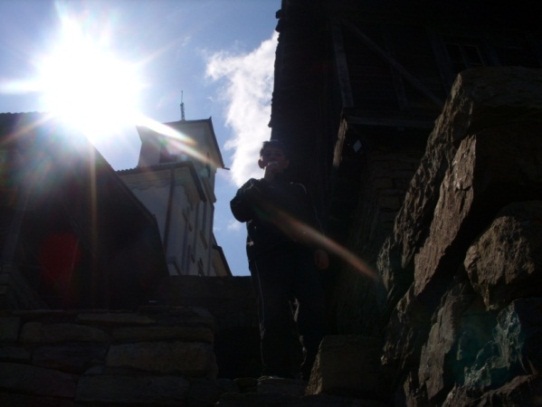 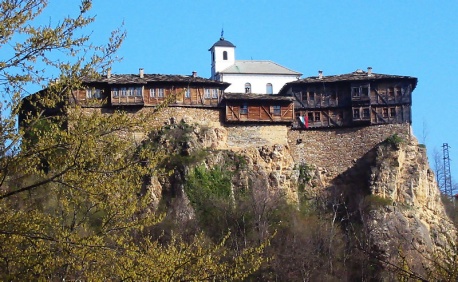 През 1230 г. княз Георги Глож със своята войска участва в битката при Клокотница и помага на българския цар Иван Асен II да разгроми византийския император Теодор Комнин. След успешния край, в знак на благодарност, българският владетел му разрешава да се засели с хората си по тези земи. Основава селище, което и до ден днешен носи името на фамилията – Гложене. Точно тук е била намерена чудотворната икона на “Свети Великомъченик Георги Победоносец”, която била изчезнала от Киев. Княз Георги Глож издига на левия бряг на река Вит укрепено селище и започва строеж на манастир и църква “Свето Преображение”. През 1250 г. бил построен манастирът, който просъществувал без да е превземан и опожаряван до 20-ти век. По-късно, за да избегнат посегателства, монасите издигнали своя обител на високата, труднодостъпна скална тераса. От времето на изграждане на манастира днес може да се види само тунелът, т. нар. “Просечник”, изсечен в скалата, през който единствено може да се достигне до терасата.До Гложенския манастир можете да стигнете по добре асфалтиран път, който минава през с. Малък извор и лъкатуши по склона. Гложенският манастир предлага стаи за нощувка, които можете да използвате след предварителна резервация. Ако ли пък сте гладни, можете да похапнете вкусна храна в магерницата на манастира. Любителите на пикници могат да се насладят на храната сред природата като използват изграденото малко преди манастира барбекю и утолят жаждата си с чиста планинска вода от студения  извор, намиращ се в непосредствена близост.Етрополският манастир „Св. Троица” е разположен в подножието на старопланинския Черни връх (1070 м н.в.), на 2 км от с. Рибарица, на 5 км от гр. Етрополе и на 30 км от гр. Ябланица.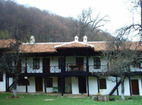 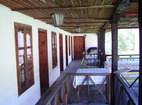 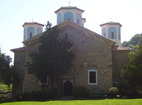 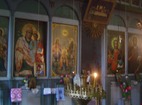 Етрополският манастир, известен още с името "Варовитец" (заради варовиковия камък, с който е изградена манастирската църква), е основан още в средновековието (1158 г.). Преданието свързва възникването на обителта с името на св. Иван Рилски, който се установил в една от пещерите в близката местност Варовитец, преди да се оттегли като отшелник в Рила. През 16 и 17 в. Етрополският манастир е едно от най-значимите книжовни и просветни средища по българските земи, като в него възниква и се развива прочутата Етрополска калиграфско-художествена книжовна школа. Тук са творили множество преписвачи, съставители на църковни сборници, художници, които разгърнали широка дейност за запазване на българската писменост и книжнина. Известни са имената на йеромонах Рафаил, граматик Бойчо, дякон Драгул, дякон Йоан, даскал Дойо, йеромонах Данаил и др. В манастира са написани десетки ръкописни книги, украсявани с рисувани заглавия, страници, букви, орнаментирани с винетки, концовки и др. Такива са "Евангелие" от 1577 г., "Пролог за месеците" от 1602 г., няколко евангелия от 17 в. и др.Неведнъж Етрополският манастир е бил посещаван от Васил Левски, като дори е запазено скривалището на Апостола.Етрополският манастир предлага стаи за нощувка, а храна се предлага само за по-големи групи туристи.Ботевградският манастир „Рождество Богородично” е действащ и се състои от църква и няколко малки жилищни сгради. Храмът е построен през 1926 г. и е осветен от патриарх Максим. Той представлява малка, еднокорабна, едноапсидна сграда с притвор и неголяма камбанария. В църквата липсват стенописи, но има красив иконостас. На мраморна плоча до входа на църквата се казва, че в тази местност е било разположено село Зелин, чиито жители в края на 18 в. се преселват в новосъздадено село, което постепенно се разраства до днешния Ботевград.В манастира не се предлагат нощувки и храна.  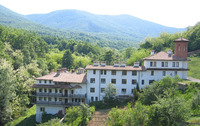 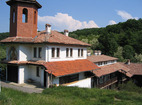 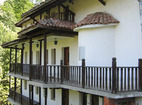 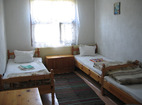 Чекотинският манастир "Св. Архангел Михаил" е разположен в поречието на река Малък Искър, между селата Боженци и Своде, на 15 км от Правец, на 20 км северно от Ботевград и на 70 км североизточно от София. Името на манастира идва от едноименната махала в близост до него.Чекотинският манастир е основан през Втората българска държава. Съществуването на манастира е свързано със съдбата на Урвичката крепост, която се намира на няколко километра от него. В подножието на крепостта е имало също църковен комплекс по това време и двата манастира са поддържали тесни връзки. При падането на Боженишкия урвич в Османско владение в края на 14 в. Чекотинската обител е разрушена.По време на кърджалийските набези в края на 18 в. манастирът отново е разрушен, за да възкръсне за живот към средата на следващия век с усилията на местното население. В годините на робство манастирът е един от най-дейните културно-просветни центрове в района, където се е съхранявало значително книжовно богатство. Някои от монасите на Чекотинския манастир са се познавали с Васил Левски и са участвали в дейността на създадените от него революционни комитети.До Чекотинския манастир "Св. Архангел Михаил" води добър асфалтов път от магистрала Хемус, който е обозначен с табели. Отбивката е при гр. Правец, като се поема по пътя за гр. Роман.Манастирът разполага с 25 стаи за гости, със самостоятелен санитарен възел. Предлага се и храна.Тържишки (Струпецки) манастир „Св. Пророк Илия” се намира в северната част на рида Гола глава в Западния Предбалкан, на десния бряг на р. Искър. Разположен е в живописна местност край реката, на около 4.5 км от с. Струпец. Според оскъдни сведения Тържишкият (Струпешки) манастир е съществувал още от началото на 16 в. В околностите някога е имало пазар (тържище), откъдето манастирът носи името си – Тържишки. В края на 17 в., откогато датират и други разрушения по тези земи, манастирът е опожарен от турците.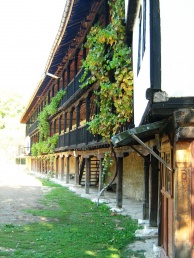 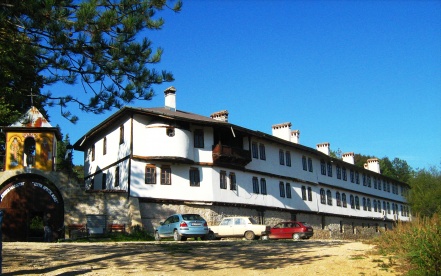 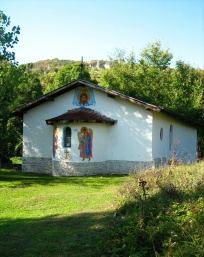 Изграждането на сегашната света обител започва през 1851 г. Строител е Майстор Ватьо от с. Брусен.  Завършен е през 1857 г. Манастирът е давал подслон и закрила на Апостола на българската свобода Васил Левски, както и на Никола Обретенов (син на баба Тонка). Те са организирали революционен комитет в с. Струпец, в който е взел участие и тогавашният игумен йеромонах Панталеймон. По поръка на Левски Никола Обретенов престоява в манастира около един месец, с което спомага за укрепването на революционните комитети в Караш, Курново, Видраре. Манастирът е горял 3 пъти, като през 1972 г. са унищожени 2/3 от него, включително и стаята на Дякона, която не е възстановена. 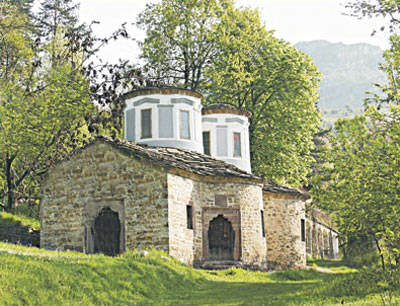 Манастирът Свети Илия е построен около 14 век. и се свързва с началото на по-новата история на града. От него е запазена манастирската църква. Своеобразната архитектура и стилът на стенописите правят този исторически паметник уникален.Използването на културните събития от културния календар на общината е една добра възможност, която може да бъде използвана, но са необходими усилия и за тяхното популяризиране сред заинтересованите страни.Месец ЯнуариМесец МартМесец АприлМесец МайМесец ЮниМесец ЮлиМесец АвгустМесец СептемвриМесец ОктомвриМесец НоемвриМесец ДекемвриНивото на туризма и отдиха зависят в голяма степен от качеството на природната и културната среда, които трябва да са подкрепящи и усточйиви. От друга страна туризмът оказва пряко влияние върху тях и ги променя. При лошо управление процесите излизат извън контрол и тогава туризмът и почивната дейност могат да се превърнат в източник на замърсяване за околната среда. Ако туризмът се планира като мярка, подпомагаща възстановяването на икономиката и се работи за интегрирането на всички дейности свързани с неговото развитие, тогава нещата са устойчиви и могат да се държат под контрол от местните власти.3.2. Екологични туристически обекти, намиращи се на територията на община Ябланица и регионаВъздействието на туризма и почивната дейност върху околната среда е навсякъде специфично в зависимост от различни фактори: вид туристическа дейност, големина на района, брой посетители, сезонна концентрация на туристи, видове използван транспорт, влияние на местната икономика, използване на ресурсите, третиране на отпадъците, качество на управление на туристическата дейност.Планините в България са останали едни от малкото места, които са почти незасегнати от човешката дейност. Те са с особено богато биоразнообразие.Най-съществените вреди за планините произлизат от голямата концентрация на туристи, изсичането на гори и интензивното използване на коли и пътища.  Друг проблем, свързан с планинския туризъм, е ерозията на почвата, предизвикана от стъпкването, карането на колите по нерегламентирани пътища и планинското колоездене. Тези дейности следва да бъдат регулирани чрез зониране и други ландшафтни мероприятия.В световен мащаб екотуризмът се очертава като един от най-бързо развиващите се сегменти на туристическата индустрия. Екотуризмът е малка пазарна ниша, която обхваща развитието и практикуването на разнообразни туристически дейности през цялата година от различни възрастови категории туристи имащи различни интереси.ПещериТериторията на община Ябланица е една силно изразена кaрстовa територия нa ниски до 400 м хълмисто-плaтовидни земи. Нa територията на община Ябланица е рaзвит пълният комплекс от повърхностни и подземни кaрстови форми, кaто отделните обекти сa рaзположени едни спрямо други нa съвсем късо рaзстояние.  Спелеологията е наука, приключение, екстремен спорт, понякога просто разходка или приятна почивка. Само „Съевата дупка“ на територията на община Ябланица е благоустроена и достъпна за всеки любител на природата. В останалите пещери е желателно да се влиза с екипировка, квалифициран водач и в добра спортна форма. В по-трудните и красиви пещери трябва да се влиза и с необходимата подготовка.Поради карстовия характер на региона на територията на община Ябланица са разположени много пещери. В таблицата по-долу можете да се запознаете с тях.Пещерата „Съева дупка” се намира на 11 км западно от Ябланица и на 2 км южно от село Брестница, Ловешко. Отбивката за пещерата е от центъра на с. Брестница вдясно. Най-голямата природна забележителност в общината е пещерата „Съева дупка”, която е разположена на 500 м надморска височина, дълга е 480 м, а височината й варира от 5 до 17 м. Общата й площ е около 3500 кв. м, като в нея са обособени 5 зали: Залата на “Купена“, Пропастна зала (Срутището), “Концертна зала“, Зала “Космос“, Зала “Белия замък“. Покривът (скалният пласт) над пещерата е дебел от 8 до 32,5 метра над различните зали. Температурата варира от 7° С до 11,6° С, а влажността е сравнително висока: 96-99 %. Пещерата „Съева дупка” е образувана преди повече от три милиона и петстотин хиляди години от тектонски варовици. Богатото съдържание на калциев карбонат е спомогнало за образуването на разнородни природни форми с различно оцветяване. Специалисти  твърдят, че пещерата е преминала през  два етапа на образуването си. През по-стария карстовите води са създали  кухините на залите „Космос” и „Белия замък”, а по времето на втория етап водите са оформили  „Хармана”, „Срутището” и „Купена”. Така капка по капка, с по един сантиметър на всеки 150 – 160 години се образували красиви сталактони, сталактити и сталагмити.     Прилепите са основните обитатели на пещерата (хаплив голям нощник и малък подковонос), но освен тях близо до входа на пещерата се развиват бели гъби и плесени, срещат се още: големият пещерен охлюв, мокрицата, лъже-скорпионът, който е хищник и се храни с насекоми, стоножка, дългокрак черен паяк-сенокосец (този вид паяк не плете паяжина, а живее в гънките на сталактитите и пукнатините), черен късокрил бръмбар, пещернолюбиви мухи и др.Пещерна пропаст “Бездънен пчелин” Бездънният пчелин е толкова дълбок, че с право носи името си. Отворът е елипсовиден, с размери 25х40 м. Колкото повече се слиза надолу, този отвор се стеснява.  След спускане на 105 м се стига до едно дъно, дълго 50 м. По този наклон се стига до същинското хоризонтално дъно, над което се открива една зала, висока до 35 м. Никаква вода не е намерена, но се виждат отвори, от които е текла вода, която е влачила слама и клечки. Ясно е, че произходът на водата е от близката повърхност. Намерени са скелети на животни. Теренът е карстов, а районът около отвора е обрасъл с келяв габър и храсти. “Бездънния пчелин” е творение на природата, което заслужава да бъде видяно.Бездънният пчелин е идеално място за практикуване на скално катерене и спелеология.Пещера „Нановица”Пещерата се намира в близост до кариера Нановица, но се открива трудно, тъй като всичко е обрасло с дървета и храсти. За да се стигне до наклонената галерия, се налага спускане на около 4 метра. Пещерата не може да бъде посетена без необходимото оборудване и подготовка.Пещерата "Пещта" се намира на разстояние 3 км на изток от с. Брестница, на същия рид. "Пещта" се намира в местността "Каменна могила", в близко съседство с р. Вит, но много по-високо от нейното ниво. Зад най-високата част на рида, обраснал с гора, има поляна, в единия край на която се намира входа на пещерата. Началото на пещерата започва с височина 10 м и широчина 17 м. Навътре продължава в хоризонтална посока с дължина 160 м. В дъното има отвор, който има изход над земята. В пещерата е светло. Подът е гладък, без разхвърляни камъни. Тя е лишена от сталактити и сталагмити. Лятно време пладнуват в нея овце.Пещерата "Сврацилица" е другата пещера, която се намира на 3 км на изток с. Брестница. Тя представлява пропаст с отвор към 40 кв. м, заградена с малки дървета. На повърхността се намира издадена скала, подобна на балкон. Като се хвърли камък откъм страната на балкона, след няколко секунди се чува удара. В тази пещера са се спускали спелеолози на дълбочина 86 м."Ледниците" са две пропасти, разположени в непосредствена близост една до друга. Намират се в западна посока от пещерата "Съева дупка". По-голямата пропаст се нарича "Голяма Ледница" и има елипсовиден отвор, дължината й от север на юг е 63 метра, а широчината й – 40 м. Източният бряг на ледника е с отвесни скали, високи 66 метра, а западният бряг е малко наклонен. По този склон има удобно място, по което може да се слезе до дъното на пропастта. Там температурите през цялата година са минусови и е ужасно студено. Винаги на дъното на пропастта има лед и от там произлиза и нейното име. Образувана е от тектонична пукнатина с 80 градусов наклон по билото на Леднишкия рид. Причината пък за задържането на леда и през най-горещите летни дни е, че слънчевите лъчи не могат да проникнат в дълбочина и дъното на пропастта винаги е в сянка. Студеният въздух, като по-тежък, не може да се издигне, остава в долната част на пропастта и всяка капка, паднала върху студените камъни, замръзва.Пещерата „Моровица” се намира близо до Гложенския манастир. Тя е сред големите български пещери. Общата дължина на пещерата е 3,25 километра, а дълбочината ѝ е 150 м. Пещерата е изключително интересна, тъй като в нея са установени много от видовете прилепи, които се срещат в България. В пещерата са открити предмети, които са останали от първобитните хора. Находките се съхраняват в историческия музей в Тетевен. Експонати може да бъдат разгледани и в музея на близкия Гложенски манастир. През 1962 г. пещерата е обявена за природна забележителност.Карлуковският карстов комплекс притежава изключително красива природа и разнообразни скални образувания, някои от които уникални. Тук са разположени над 400 пещери, делящи се като цяло на хоризонтални и вертикални. Цялата местност е осеяна с карстови пропасти, а най-голям интерес сред тях предизвикват Банковица, Кучешката, Свирчовица и др. Най-голямата атракция на района обаче е скалната арка Проходна – най-дългият пещерен тунел в България.   Можете да посетите Карлуково, като се движите от Ябланица в посока Луковит –  отбивката е вляво на разклона в с. Петревене – следват около 8 км път до Карлуково. Отбивките са обозначени със съответните пътни знаци.Защитени зони, природни забележителности и природни паркове  Защитена зона по директивата за местообитанията “Български извор“ (частично) от мрежата Натура 2000, обхващаща част от землищата на с.Брестница.Защитена зона по директивата за местообитанията „Карлуково” - обхваща част от землищата на с. Брестница, с. Добревци и гр.Ябланица (зона по Натура 200);   Защитената зона „Васильовска планина” е защитена зона за опазване на дивите птици от мрежата Натура 2000, определена е със заповед на министъра на околната среда и водите и е с идентификационен код BG0002109. Общата площ на зоната е 454 727. 881 дка., а в община Ябланица тя е 8 292,158 дка.  На територията на община Ябланица тя е разположена в землищата на селата Брестница и Малък Извор. Останалата част покрива територии на общините Луковит, Тетевен, Троян и Угърчин. Предмет за опазване на защитената зона „Васильовска планина” са различни видове птици, чиято популация трайно намалява. На територията на с. Брестница и Малък извор, общ. Ябланица, които попадат в обхвата на защитената зона „Василювска планина” могат да се наблюдават сива чапла, бял щъркел, осояд, орел змияр, голям ястреб, малък ястреб, обикновен мишелов, среден пъстър кълвач. Природни забележителности в общината са две: Карстов извор „Златна Панега” в землището на с. Златна Панега и пещерата „Съева дупка” в землището на с. Брестница.И рите защитени зони и природните забележителности предразполагат развитието на екотуризъм, тъй като той съставлява съвкупност от мерки и действия, насочени към запазване, устойчиво развитие и защита на природната среда и нейните обитатели.Планината „Драгоица“В  западна посока от гр. Ябланица се издига планината Драгоица, която има надморска височина от 300 до 957 м.  Планината Драгоица е една от трите предпланини на Стара планина. Другите две са Врачанска и Васильовска планина, които се спускат перпендикулярно на Балкана в северна посока.Северна граница на района са южните окарстени склонове на сравнително ниско възвишение, започващо източно от с. Добревци и продължаващо в посока към с.Брестница. Североизточната граница стига до махала Липово. На северозапад се издига Батулската антиклинала, която е ориентирана в посока запад–изток.Планината Драгоица има стръмни източни склонове, сред които се намира скалният венец „Зъба” или още познат като „Големия зъб”. В основата му минава път, който свързва града с билото и с махалите Драгоица и Манаселска река. На билото се намира ретранслаторна станция, телевизионна кула, вили и други обекти. В момента се изгражда и екоселище.  Западната граница на района следва билната част на най-източния дял на планината и след това пътя, идващ от града. В  подножието на планината в посока запад-изток са разположени: махала Горно Шумнене, махала Шумнене, махала Цоловци и местността „Ратица”. В подножието на Драгоица в северозападна посока се намира малко микроязовирче, а в близост до с. Добревци и с. Орешене е разположен яз. Витина лъка.   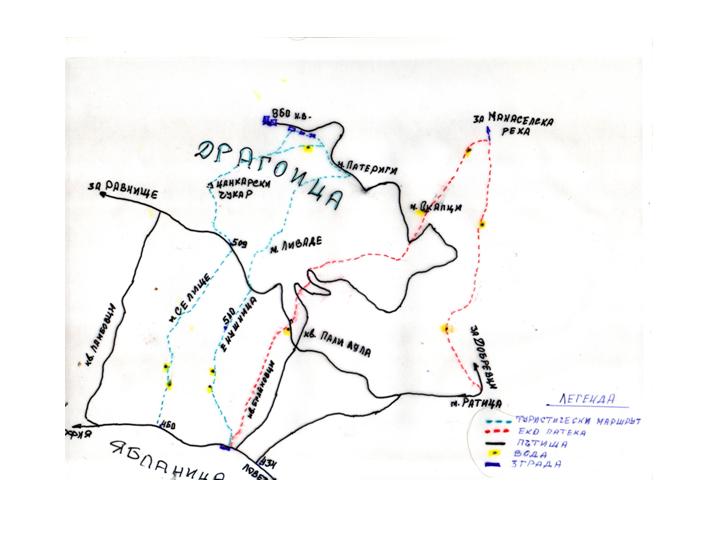 Планината Драгоица е известна с интересния си ландшафт, биоразнообразие и студените си извори.  Чудесното географско разположение предоставя възможността от нея човек да се любува на Стара планина в посока изток - връх "Марагидик". От най-високата й точка може да се наблюдават: връх "Ботев", на запад да се проследи целият Централен Балкан – върховете "Купена", "Амбарица", "Ушите", "Вежен", "Тетевенска баба", "Паскал", "Свещи плаз", "Мургана", "Етрополска баба", "Мургаш" и се стигне до връх "Куклите" над гр. Вършец. А обърне ли се човек на север, сутрин преди изгрев слънце може да се видят как блестят водите на река Дунав. Това средищно географско разположение е естествена връзка между различните географски области и в същото време е естественият мост, осигуряващ прехода между равнината и Балкана.Планината Драгоица е изключително подходяща за планински туризъм, почивки на открито, гъбарство, билкарство и скално катерене. Тя предоставя и възможности за наблюдаване на богато биоразнообразие. Легенда за Драгоица: Казват, че „Драговец” означава мокри поли, но легендата донася, че по склоновете на планината е пасла стадото си мома Драгоица. Тя била чудна певица и като отворела уста да запее, животните и птиците замирали и слушали в унес. С песните си младата девойка бленувала по хайдутин Стоян, който бил прокуден във Влашко. Затова в ясно утро се покачвала на най-високата скала и отправяла взор към сребристата лента на река Дунав. Един ден до нея достигнала скръбната вест за гибелта на либето й. Девойката не успяла да преодолее загубата на своята изгора и от скръб се хвърлила в пропастта. От тогава местните хора назовали скалата, от която се хвърлила момата, Момина скала, а планината Драгоица.Важни екологични обекти в съседни на общината територииПрироден парк „Небесните пасбища” се намира в центъра на Предбалкана, на 70 км от София, по пътя за морето, в село Осиковица. От магистрала Хемус има отбивка за селото, а природният парк се намира в една от махалите. Навсякъде по пътя са поставени указателни табелки. Наблизо минава река Малки Искър, която се радва на засилен интерес у рибарите.  Природен парк „Небесните пасбища” е място, на което се обединяват духовното с природата, черпи се от силата на земята, гората и въздуха.  В Небесните пасбища сме заобиколени от невероятна красота и чиста природа. Има красив парк, разделен на няколко важни зони. В него можем да видим как се преплитат съдбите на хората и колко е важна Божията благословия! Тя и Той символизира силата на семейството. Двата камъка - Тя е вгледана в Той - Тя е идеална, Той е грубоват, силен и як. От другата страна стигаме до Те. Това са децата, които са резултат от любовта на Тя и Той. Силата на семейството е в поколенията и в единението, което трябва да се съхрани! Приказка за стълбата на Смирненски е ситуацията, в която човек се издига от силата и знанието, духовното и стига до там, където всеки от нас трябва да намери себе си. На върха на духовното е Храмът, който съхранява духовното. Храмът е свещен и е съграден с любов. Мостът на любовта е този, който те кара да вървиш по него и да се отдадеш на радостта на любовта, преодолявайки долината на злото. Въздушните мостове не са за пренебрегване, защото човек трябва да умее да мечтае, да се радва на мечтите си и да ги постига. Изгорялото дърво е символът на изгорялото богатство. Обречен и прокълнат е онзи народ, който унищожава своето най-голямото природно богатство - гората.Народните будители, Пътеката на червената шапчица и Пътеката на вълка, Приказките - Мечо Пух, Червената шапчица, Злата вещица и Страшилищата показват силата на знанието и моралните ценности, които е важно да бъдат изграждани у децата, защото те са моралния стожер на всяко общество. Магьосниците - символизират силата на жената, която винаги движи нещата. Пеещият петел е мъжът, който трябва да поема своите отговорности. Пътеката на дарителите, ни напомня, че всеки, подкрепил болния и нуждаещия се, подкрепя и себе си, защото дарителството облагородява и стимулира. Тетевенският Балкан е неповторим със своята омайваща, живописна и изключително разнообразна природа, с уникална флора и фауна. На територията на община Тетевен се намират два от резерватите на Национален парк “Централен Балкан” – Боатин и Царичина. Боатин е тайнственото царство на бука – огромни достолепни дървета на възраст 170-200 г., а в Царичина може да се насладите на огромното разнообразие от над 600 вида растения, някои от тях вписани в Червената книга на България. Гори и дървесни видовеГорите в равнинната част са смесени: цер (Quercus cerris), благун (Q. feainetto), горун  (Q. dalechampii). Преходната зона между равнинните и хълмистите участъци е заета с различни гъсти храстови пояси, състоящи се основно от глог, шипка, леска и по-рядко групи от салкъм. Северозападните склонове на Ябланица са покрити с черен бор с рехав пояс от глог и келяв габър. Пò на изток (м. Нановица, Герана, Зореница, Върпей и Клисура) доминира келявият габър. Между тях има големи участъци от пасища, между които на места се отглеждат различни култури. По-голяма част от източните склонове на Драгоица са осеяни със смесени гори от келяв габър и представители на род Quercus. Тази покривка продължава до билните части на планината, където започват поляни и пасища, спускащи се на запад до махала Манаселска река. По високите места на северните и северозападните склонове има гори от черен бор, а на места има букови гори (Fagus sylvatica), с които граничат малки, но плътни пояси  от шипка и леска.Води и водни басейниКарстовият характер на района не позволява образуването на повърхностнотечащи води. Падналите дъждовни води проникват дълбоко в почвата. Единствената малка рекичка, която тече през самото селище Ябланица и влива водите си в р. Златна Панега е р. Ябланска (Калник). Нейните малки притоци – Дълбошки дол, Леска, Късата долчина – носят минимални количества вода и това я прави неизползваема за стопански нужди. Рекичката се влива в яз. Ябланица („Гаргулица”) с площ около 1.5 ха. Той е разположен в северната периферия на града. Около устието на р. Калник в язовира има оформени папурови масиви, които продължават и на места покрай брега в тънка ивица. През топлите дни бреговете на язовира са заети от риболовци.От западните склонове на Драгоица към р. Манаселска протичат също такива малки притоци.Заетите водни площи са в размер на 2417 дка. С най–голямо стопанско значение е извор “Глава Панега”. Водните запаси на този извор имат голям икономически ефект не само за община Ябланица, а и за съседните общини, включени във водоснабдителната група “Златна Панега“.Река Златна Панега извира направо от дълбоките недра на земята, което е карало местното население да вярва, че тя е подводна река, която тече под земята и се провира между карстовите скали, но излиза на повърхността едва при Глава Панега. От поколение на поколение се разказва случката, как едно овчарче пасяло овцете си около Бездънния пчелин (една от най-големите пещерни пропасти, намираща се на около 4 км от извора). То се подхлъзнало и изпуснало гегата си в дълбоката пропаст.  Много страдало за своята изографисана гега, която била неговата гордост, защото нямало в околността друга майсторски изработена като нея. След няколко дена овчарчето отишло да пои овцете си на реката и забелязало, че реката носи някаква дървена пръчка. Любопитството го накарало да я извади от дълбоките води и когато я разгледало, що да види – това била  неговата изографисана гега. Зарадвало се овчарчето и благодарило на Господ за подаръка. Тази история илюстрира вярването, че между карстовите образувания има водна връзка, оформена като подводна река.Река Златна Панега от древни времена е „кръстена” на богинята Панака. По времето на траки и римляни до самия извор на Глава Панега е имало Светилище на Асклепий (Ескулап) и Хигия, където са намерени десетки оброчни плочки с техните образи, с образа на Тракийски конник – с надписи от дарители. Днес тези плочки се съхраняват в Националния археологически музей гр. София.В знак на преклонение и благодарност към Божествената река местното население е правило и продължава да прави до днес курбан на Спасовден.  Макар че от извора до вливането на река Златна Панега в река Искър тя е дълга само 45 км, по поречието й са изградени седем населени места: с. Златна Панега, с. Румянцево, с. Петревене, гр. Луковит, с. Радомирци, с. Рупци и гр. Червен бряг. Температурата на водата варира от 11,5° до 15°, като най-ниска е през м. февруари, а най-висока е през м. юни. Водите на реката не замръзват и не пресъхват. През хилядолетията тази река е осигурявала основно поминъка на местното  население.                        В северната му част, която е дълбока до 7 м, над водната повърхност се подават зелени стъбла на тръстика и водорасли, между които на места надничат нежни бели цветове на водни лилии. В средата езерото е дълбоко около 5 м, южната му част е по-дълбока от северната. На източния бряг на малкото езеро, само на 2 м от неговата повърхност, се открива широка пещера. Тя има елипсовиден отвор, по–широк, отколкото висок, който води към вътрешността. Много вероятно е тази пещера в далечното минало да е била извора на Златна Панега, но днес тя е суха и безводна. До тази пещера се отива по тясна пътека, която върви над самото езеро по неговия източен бряг. Това е пещерата "Долната Дупка". На разстояние 20 м по-високо от първата се намира и "Горната дупка".На територията на общината има 9 микроязовира в отделните населени места, заемащи площ от 570 дка. Съответните язовири са зарибени и способстват за развитието на спортния риболов.Извън територията на община Ябланица от изток тече река Вит, а от запад р. Малък Искър. Поради окарстения релеф към р. Вит няма притоци. От периферните части на Ябланското землище към р. Малък Искър се спускат малки притоци, които също нямат стопанско значение."Нановско блато" е интересен природен феномен. Представлява карстово образувание с водна площ от около 20 дка. Намира се в близост до "Бездънния пчелин". Стари хора помнят, че то скоро се е образувало. По-рано дъждовната вода, която се е събирала от околните склонове, се всмуквала в ями и дупки, но от трева, слама, шума, камъни, чакъл, пръст и др. отворите се запушили и просмукването на водата сега става много бавно. Така задържаната вода образува постоянно блато, което селяните използвали за поенето на добитъка си. Любителите на въдицата могат да намерят щука, шаран и лин. Тъй като теренът е изключително варовит, в околностите доминира дървесният вид келяв габър. Около "Нановското блато" могат да се видят следните птици: зеленоножка, малък горски бегач, тръстиков дрозд и др.3.3.  БиоразнообразиеРайонът се отличава с богатото си биоразнообразие. По слънчевите склонове на Предбалкана могат да се срещнат различни растителни и животински видове. Някои от характерните животински видове са:Клас Земноводни (Amphibia): обикновен тритон (Triturus vulgaris); жълтокоремна бумка (Bombina variegata); зелена крастава жаба (Bufo viridis); жаба дървесница (Hyla arborea); голяма водна жаба (Rana ridibunda); горска дългокрака жаба (Rana dalmatina) и др.Клас  Влечуги (Reptilia): шипобедрена костенурка (Testudo graeca); стенен гущер (Podarcis muralis); слепок (Anguis fragilis); обикновена водна змия (Natrix natrix); сива водна змия (Natrix tessellata); смок мишкар (Elaphe longissima); медянка (Coronella austriaca); голям стрелец (Coluber caspius); пепелянка (Vipera ammodytes).Клас Бозайници (Mammalia): таралеж (Erinaceus concolor); къртица (Tapla europaea); див заек (Lepus europaeus); катерица (S); лалугер (Spermophilus citellus); горски сънливец (Driomus nitedula); лешников сънливец (Muscardinus avellanarius); полска мишка (Apodemus agrarius); домашна мишка (Mus musculus); сив плъх (Rattus norvegicus); черен плъх (Rattus rattus); белка (Martes foina); невестулка (Mustela nivalis); черен пор (Mustela putorius); язовец (Meles meles); видра (Lutra lutra); лисица (Vulpes vulpes); дива котка (Felis sulvestris); дива свиня (Sus scrofa); сърна (Capreolus capreolus) и др.Община Ябланица се намира сравнително близко до Искърския пролом, който представлява “…удобен екологичен улей, през който преминават прелетните пътища на много видове птици, за които ветровитите плата и върхове на Стара планина представляват трудно преодолима преграда.” (Симеонов, 1967 г.). През 1992 - 2002 г. е проведено изследване на територията на Ябланица за птичето разнообразие. По време на изследването са опръстенени 1897 птици от 53 вида. В района на Ябланица са установени общо 156 вида. От тях 133 са защитени от Закона за Защита на Природата (Заповед N 342 от 21.04.1986 г. на КОПС за запазване на застрашените от изчезване и ценните видове птици, ДВ. бр. 42, 1986 г.). Тук могат да се срещнат: малък гмурец, голям корморан,  малък воден бик, сива чапла,  черен щъркел и др. За пръв път в района са установени три вида птици: северен славей, речен цвъркач и градинско коприварче. Някои видове използват местата за изхранване в определено време, такива са: сирийският пъстър кълвач, жълтата овесарка и домашното врабче. Срещат се сравнително често бял щъркел, зеленоглава патица, лятно бълне, осояд, орел змияр, през 2000 г. е забелязана една двойка в Липово, тръстиков блатар, голям ястреб, ливаден блатар, малък ястреб, обикновен мишелов, сокол скитник, яребица, пъдпъдък, малка пъструшка, обикновена калугерица, домашен гълъб, гугутка, папуняк, лястовица, врана, гарван и др.В Червената книга на България са включени 23 вида. В категорията „Застрашен” попадат 17 вида: голям корморан, голяма бяла чапла, черен щъркел, сива патица, орел рибар, осояд, черна каня, голям ястреб, малък ястреб, малък креслив орел, орел змияр, тръстиков блатар, сокол скитник, сокол орко, ливаден дърдавец, голям горски водобегач, гълъб хралупар.В категорията „Рядък” са включени 5 вида: полски блатар, ливаден блатар, вечерна ветрушка, горски бекас, черен кълвач, а към категорията „Изчезнал” влиза един вид: средна бекасина.По време на пролетната миграция в района са установени 9 вида: северен мишелов, сокол скитник, обикновена калугерица, малък горски водобегач, чухал, мочурно шаварче, жалобна мухоловка, чавка и сива врана. Пролетната миграция е по-кратка и обхваща по-малко видове.По време на есенния прелет някои птици се задържат по-дълго за доизхранване поради лошото време и др. причини. Такива са: авлига, буков певец, брезов певец, сива мухоловка, червеногърба сврачка. Регистрирани са 23 вида: голям корморан, малка бяла чапла, сива патица, лятно бърне, осояд, черна каня, орел рибар, колхидски фазан, малка пъструшка, голям горски водобегач, средна бекасина, жълтокрака чайка, козодой, горска улулица, земеродно рибаре, северен славей,градинска червеноопашка, речен цвъркач, крайбрежно шаварче, градински присмехулник, брезов певец, червеногуша мухоловка, тръстикова овесарка. Есенната миграция е по-продължителна и по-богата от пролетната както по отношение на установените видове, така и като разнообразие на видовете.През размножителния период с различна степен на достоверност на гнездене са отбелязани 93 вида, а през зимния период са наблюдавани 60 вида, от които: голяма белочела гъска, хвойнов дрозд, планинска чинка и др. Месец август е пиков що се отнася до броя наблюдавани видове – 113 вида. 4.1.  Спорт и спортни развлеченияТериторията на община Ябланица предразполага развитието на различни видове спорт и възможности за активна почивка и развлечения. Ремонтираният спортен комплекс в града осигурява възможност за практикуване на спортовете: волейбол, футбол, баскетбол, тенис и параспорт за хората с увреждания.В най-високата точка на планината Драгоица е подравнена площадка, която предоставя условия за развитие на делтапланеризъм. Коло-спортът набира скорост в своето развитие, освен туристическите маршрути, които предразполагат колотуризма, ежегодно по случай празника на града се организира коло-рали за Купа „Ураган”.Стадион „Атанас” пък дава възможност за организиране на любителски футболни срещи и надбягвания с каручки. В местността „Прелог” любителите на високите скорости могат да се порадват на скоростната мото-писта, а офроуд трасето в с. Златна Панега предлага възможности за невероятно изживяване и забавлление.Състезанията по ловна стрелба също са традиция и са неразделна част от проявите по повод празника на града.Деветте микро язовира пък предоставят възможност за спортен риболов и водни атракции.Спортен комплекс Ябланица е беше обновен през 2012 г. и до момента се използва активно за развитието на местния спорт. Комплексът включва зали на закрито и открити спортни съоръжения, изградено е и мини футболно игрище с трибуни за 200 зрители.На закрито освен залата за  волейбол, има и зала за тенис на маса. Залата е с капацитет 50 места и е подходяща както за баскетбол и волейбол, така и за тренировки и състезания по тенис на маса. Модерно оборудваната фитнес зала предлага професионални съоръжения за физическа подготовка,  оборудвани съблекални, бани и лекарски кабинет.  Сортни съоръжения на съседни територииСпортен комплекс Правец е предпочитано място за активни тренировки на професионален баскетболен клуб ЛУКОЙЛ Академик. Залата е с капацитет 500 места и е подходяща както за баскетбол и волейбол, така и за тренировки и състезания по тенис на маса, борба, таекуондо, художествена гимнастика, аеробика и други. Спортен комплекс Правец е реконструиран през март 2002 г. Комплексът включва зали на закрито и открити спортни съоръжения – две футболни игрища, два тенис-корта, баскетболно игрище. На закрито освен залата за баскетбол и волейбол, има и зала за аеробика, тренировъчна зала за тенис на маса, фитнес, сауна, модерни съблекални, възстановителен център. Модерно оборудваният фитнес е разположен върху 230 кв.м и предлага професионални съоръжения за физическа подготовка, четири просторни съблекални и сауна. Отлично поддържаните два затревени футболни терена – официален и помощен – са с трибуни за 1500 зрители. Двата тенис-корта са със стандартни размери, настилка Грийн сет, самостоятелни сервизни помещения с отделни входове, електрическо осветление и 240 места за зрители. Спортен комплекс Правец има комбинирани спортни площадки на открито – за баскетбол, тенис на корт с изкуствена настилка. За пълно удобство на спортуващите комплексът разполага с търговски обекти, предлагащи спортни стоки, хранителни добавки за здравословно хранене и протеинов бар към фитнес-залата. Възстановителният център на комплекса предлага сауна, джакузи, парна баня, тангентор и солариум.И двата спортни комплекса са напълно подходящи за провеждането на срещи и тренировъчни лагери на аматьорски и професионални отбори. Особено активно се развива туризмът в Голф центъра в Правец и в хотел РИУ Правец Ризорт, който разполага с много спортни и спа съоръжения. При развитието на добри и качествени атракции и кулинарни попадения на територията на община Ябланица ще може да се привличат част от тези туристи за посещение и разходка на територията на общината. Въпросът е да се предлагат атрактивни услуги свързани с алтернативния туризъм, които могат да възбудят тяхното любопитство, да разнообразят тяхното пребиване като ги отклонят от техния маршрут.Въобще трябва да се тъсрят възможности за изграждане на интегрирани туристически продукти включващи и ресурси извън територията на общината, тъй като наличните местни ресурси все още са недостатъчни и неконкурентоспособни на туристическия пазар. 4.2.  Местни атракцииФермата "Сините Щрауси" е основана през 2001 в с. Брестница, община Ябланица. Фермата е разположена в непосредствена близост до пещерата "Съева дупка" на 5 км от гр. Ябланица в квартала „Кочи кичер”. До нея можете да стигнете след като в центъра на с. Брестница  завиете надясно по пътя за "Съева дупка". На 500 метра по пътя завивате на ляво (има тебела) и след още 200 м ще стигнете до феррмата за щрауси.Основната дейност на фермата е отглеждане на редки и специални видове животни като щрауси, сърни, декоративни зайци и др. Фермата предлага възможност за непосредствено запознаване с живота на тези животни  при закрито отглеждане. Също така във фермата ще се запознаете и с продуктите, получавани от тези птици: пера, яйца, кожи, месо и др. Особен интерес представлява малкият "музей" на щрауса, където ще намерите голямо разнообразие и интересни идеи за приложението на различните продукти, оформени като сувенири. Фермата е отворена за посетители постоянно, както в делнични, така и в празнични дни. Там можете да прекарате интересни минути с разказите на г-н Стефан Данаилов - собственик на фермата, запознавайки се с живота на интересни животински видове. Ще намерите едно истинско място за отдих и забавление. С производството на прочутата ябланска халва, локуми и други сладкарски деликатеси можете да се запознаете и да опитате от тяхното многообразие, като посетите халваджийските цехове "Вивиан 1" ООД и "Пет плюс" ООД, намиращи се в началото на квартал Шумака, малко преди  квартал Шумнене или "Богати 09" ООД и "Венеца" ООД, намиращи се в с. Добревци. Вкусните сладкарски деликатеси ще оставят незабравим спомен у вас и ще ви дадат сили, ако сте решили да преминете по дългите планински пътеки на планината Драгоица.Има на територията и други кравеферми, както и ферми за овце, които обаче все още не предлагат услуги за туристите. Необходимо е да се осигури необходимата подкрепа от страна на местните власти и НПО за да могат те, както и други ферми да предлагат различни услуги и особено храна осигуряваща здравословен начин на живот, която се предпочита от туристите.4.3.  Настаняване и храненеКъщи за гостиЛеглова база на територията на общината има едва от 4-5 години, но категоризираните обекти макар и сравнително малко на брой, предлагат добри условия за престой и почивка. Разрастващият се брой къщи за гости и тяхната заетост говори за интереса, който проявяват посетителите към територията и нейните дадености, както и че тенденцията е устойчива във времето.Хотелски комплекс "Шарените къщи" се намира в гр. Ябланица, махала Братевец. Тръгва се  по пътя за Тетевен и след последните къщи се завива вдясно. На около два километра се намира комплексът. Комплексът включва шест напълно обзаведени къщи за гости с общ капацитет от 23 легла и 8 санитарни възела. Къщите са оборудвани с цифрова телевизия, Wi-Fi, барбекю, басейн и др. За разходка се предлагат колела, джип и АТВ-та.Телефон/Факс: +359 (0)886 843920; +359 (0)893 843920; +359 (0)878 843920
Е-mail: georgi_mecho@abv.bg
Интернет: http://www.sharenite.com/„Одаята - Дядовите къщи” представлява комплекс от къщи за гости, които се намират в село Голяма Брестница. Те са типични селски къщи от миналия век с характерна за региона архитектура и мебели. Къщите са оборудвани с цифрова телевизия и съвременни бани. Обособени са в широк, добре оборудван двор, с интересно оформени кътчета за отмора. На двора има басейн, барбекю, овощна, зеленчукова градина и малка оранжерия.  Тук може да опитате обичайните за региона Брестнишка райковица (отлежала сливова ракия), агне печено в трап, просеник, сиренява чорба и други местни гозби. Можете да си откъснете пресен плод в овощната градина, както и екологично чисти  зеленчуци в зеленчуковата градина и оранжерията, която ги осигурява през голяма част от годината.Възможност за организиране на селски излет с местни специалитети, преходи с каруца до интересни местности и забележителности.Лице за контакт: Венера Райкова  Динова/Райко Динов/Телефон: 0887 700 753 E-mail:  odayata@abv.bg; venera_dimitrova@abv.bg; Уеб сайт: http://www.odayata.comКъща за гости Littlespring с. Малък извор се намира в близост до уникалния със своята история и атмосфера Гложенски манастир. Самата къща също има интересно      архитектурно решение. Нейният собственик е англичанин, който обича и цени българската природа. На гостите се предоставя изключителната възможност да изживеят един неповторим отдих в спокойното планинско кътче или пък незабравими мигове и веселби с приятели сред прохладата на Балкана. Къщата за гости разполага с 10 места, като на всеки етаж има баня и тоалетна. Има лятна кухня и вътрешна кухня за приготвяне по желание на храна. Е-mail: littlespringbg@gmail.comКъща за гости „Изворче” - с. Малък извор се намира на 7 км от град Ябланица, в село Малък извор и на около 5 км от Манастира „Свети Великомъченик Георги Победоносец“ (Гложенски манастир). Къщата е изключително подходяща за почивка и семейни ваканции през всеки годишен сезон. Разполага с две стаи с изглед към селото и Предбалкана. Стаите са 2 с 8 легла и общи сервизни помещения, обширна градина и джакузи. Разположението и обзавеждането на къщата успешно съчетават стария дух с всички съвременни удобства. Отсядайки в къща за гости „Изворче” гостите имат възможност да се насладят на чист въздух, красивата природа и спокойствието на Балкана.Лице за контакт: Йордан Светославов ЙордановТелефон: 0888 55072Бунгала „Мировец” с.Малък извор, ул.”Миразчийска” №27-Тошко Янков Банчев, тел.088375646. Вилно селище "МИРОВЕЦ" е комплекс от 8 вилички, гостилница, паркинг за 10-12 автомобила. Вилите са напълно обзаведени със самостоятелен санитарен възел, ТВ, хладилник, локално отопление, спалня и единичен диван, който може да се ползва като допълнително легло. Максималният леглови капацитет на вилите е 16+8 човека.Гостилницата има зала с 24 места, кухня, бюфет и WC. Вилно селище "МИРОВЕЦ" е Вашето място за купон, парти, фамилни тържества, професионални срещи или просто да се откъснете от ежедневието по някой от предлаганите туристически маршрути.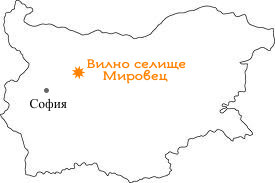 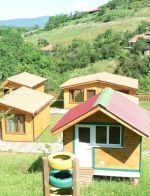 Вилно селище "МИРОВЕЦ" се намира в село Малък извор, общ. Ябланица, на 85 км от София по магистрала Хемус - т.е. 45 мин. с автомобил.Село Малък извор се намира в подножието на Лисец планина, пътят Ябланица-Тетевен - Първи разклон.През с. Малък извор и покрай вилно селище "МИРОВЕЦ" минава единственият автомобилен път към живописния Гложенски манастир Св. Георги.Къща за гости „ЕТА” с.Добревци 1 - Разполага с 4 стаи и 8 легла.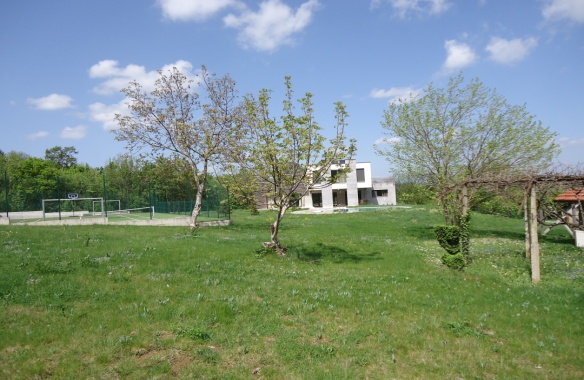 Лице за контакт:  Георги Петров ГеоргиевТелефон: 0887 75 17 67Къща за гости „Марта” с.Добревци - Разполага с 4 стаи и 14 легла.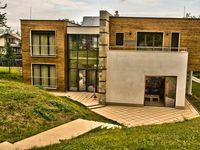 Лице за контакт: Красимир Миленов ЦветковТелефон: 0887786799Къща за гости „Дрийм” с.Добревци - Разполага с 7 стаии 14 легла.Лице за контакт: Павлина Стефанова ТерзийскаТелефон: 0887786799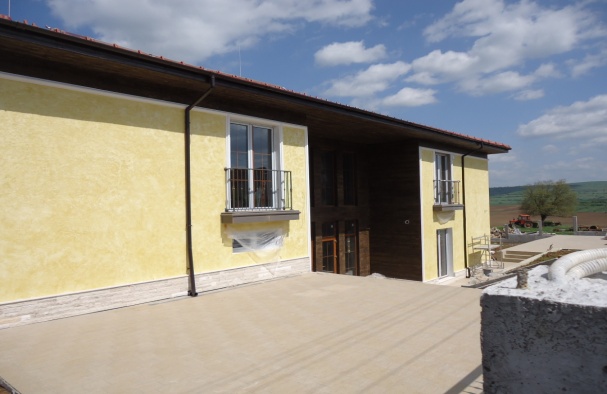 Къща за гости „Вила дел Соле” с.Добревци - Има 5 стаи с капацитет 10 легла.Къщата за гости е разположена в края на селото. В близост до нея е и язовир”Реджовица”. Лице за контакт: Росица Русинова НедялковаТелефон: 0878533933Пансион с.Добревци и къща за гости „Карамел” с.Добревци - пансионът разполага с 19 стаи с капацитет 40 легла, а къщата за гости 19 стаи с 38 легла. Намира се близо до центъра на селото. 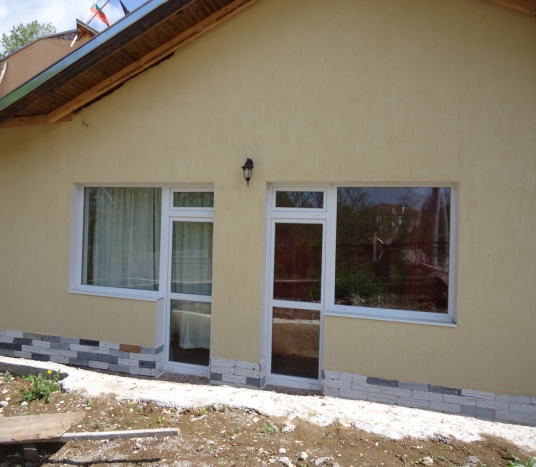 Лице за контакт: Станислава Емилова ГлавиноваТелефон: 0888946379Къща за гости „Дъбравата”м.”Нишовци” с.Дъбравата - Разполага с 4 стаи  и с 16 легла.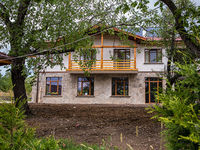 Лице за контакт: Генадий Сергеев ПетковТелефон: 0888781169Еко-селище –„Звездоброеца” м. ДрагоицаНа билото на планината по пътя за ретранслаторната станция вдясно е изградено еко-селище, което  предлага условия за отдих, които са близки до природата. Изградените помещения са кирпичени и предлагат нетрадиционни условия за отдих и почивка. ХотелиНа територията на община Ябланица към момента няма действащи хотели. Тези услуги се предлагат в съседните общини Луковит, Тетевен, Правец и курортно селище Рибарица.Ресторанти и заведения за хранене и развлеченияОбщина Ябланица разполага с добре изградена мрежа на ресторанти и заведения за хранене и развлечения, с категоризацията една и две звезди.гр. Ябланица: ресторант „Роден край”, Снек-бар „Модул”, гостилница „Орбита”, Ресторант „Коритна”, Закусвалня „Дани”, Павилион „Памела”, м.Кръст, кафе-аперитив”НиМ”, Бар-казино „Кестен”;с. Златна Панега: снек – бар „Козирката”, Класически ресторант „Спектрум”, Класически ресторант „Добревски” ; с. Брестница: Павилион „Трите бора”, закусвалня „Лас Вегас”, закусвалня „При бачо Кольо”, Павилион - м.”Боаза, Кафе аперитив ”Паула-Албена Василева”; с.Малък Извор: кафе-аперитив ”Централен площад” и заведение за бързо хранене „Братя Мечкарови”.Важни телефонни номера за туриститеПланинска спасителна служба: http://www.pss.bg, 112 - авариен телефон;                           088 1470 - ПСС, мобилен; 02 963 2000 – ПСС.  За справки или съвети - 088 1471 - ПСС,  мобилен.Сайт на БТС: www.btsbg.orgОбщина Ябланица: 06991 /21-26Спешна помощ/ Пожарна: 112Контакти с читалищата на територията на община Ябланица:Читалище „Наука - 1901” гр. Ябланицаза контакти: г-н Христо Василев - секретартел: 06991/20-28, 22-74e-mail: nauka@mail.bgЧиталище „Иван Данов 1903” с. Брестницаза контакти: г-жа Ирина Неева – секретар-библиотекартел: 0886 062287, 0884 645 993 канцелария, 0678/ 98-737e-mail: irina_neeva@abv.bgЧиталище „Христо Ботев” с. Златна Панегаза контакти: г-жа Палмина Трифонова – секретар-библиотекартел: 0899 911 656Читалище „Пробуда” с. Добревциза контакти: г-жа Албена Андреева – секретар-библиотекартел: 06997/23-26Читалище „Борба” с. Орешенеза контакти: г-н Бойко Ботев – секретар-библиотекартел: 0896 966 610Читалище „Христо Ботев” с. Малък изворза контакти: г-жа Виолета Цветанова  – секретар-библиотекартел: 0888 310 912Читалище „Христо Ботев” с. Батулциза контакти: г-жа Ирена Цакова – секретар-библиотекартел: 0886 263 202Читалище „Христо Ботев” с. Голяма Брестницаза контакти: г-жа Румяна Илиева – секретар-библиотекартел: 0883 302 618.4.4.  Транспортни услуги и възможности за придвижване  Транспортът до гр. Ябланица е възможен само с автомобил или с автобус. Пътят от София с автобус е около час и тридесет минути. Може да се пътува с посочените в разписанието автобуси, които минават през гр. Ябланица. Р А З П И С А Н И Ена   автобусни  линии - гр. ЯбланицаЮнион ивкони:Централна автогара София – телефон за справки 090021000 www.centralnaavtogara.bgЖП гари - телефони за справка: 02/981-11-10, факс: 02/987-71-51 http://globaltour.bgИнформацията периодично се осъвременява, към момента е валидна.Осигуряването на информираност води до нови възможности пред приемащата дестинация, както и до засилване интереса на туристите, което от своя страна ще доведе до съживяване и възобновяване на редица културни атракции – фолклор, местни занаяти, обичаи и др. По този начин ше се създадат условия за меценатство и патронаж на местните изкуства, музиката, танците, кулинарията и занаятите. Ще се запазят и развият културните ценности, обичаите, занаятите, ще се реставрират културно-историческите обекти и ще се създадат нови атракции.5.1. Фактори налагащи стратегическото планиране в община ЯбланицаНеобходимостта от планиране и оттам, от създаване на интегрирана стратегия за устойчиво развитие на туризма в Общината, се налага от много фактори - както външни, така и вътрешни. Такава стратегия, от една страна, ще помогне на Община Ябланица в следването на устойчиви политики и практики в управлението на икономиката на туризма, а от друга страна – ще допринесе за развитието на една успешна местна туристическа индустрия, която ще подобри качеството на живот и ще повиши благосъстоянието на местното население.В областта на туризма са познати следните основни фактори, влияещи на избора на дестинация за пътуване. Това са:  Фактори, определящи поведението на туриститеУвеличаване на броя на пътуванията в годината, за сметка на намаляване на престоя на всяко едно пътуване;Увеличаване на международните пътувания с цел отдих и туризъм;Стремеж към практикуване на повече от един вид туризъм по време на едно пътуване, с цел оптимизиране на времето и увеличаване на "ползите" от пътуването;Стремеж към индивидуализиране на туристическите услуги, водещо до намаляване на делът на груповите пътувания; Стремеж към избягването на посредници при закупуването на пътуванията;Стремеж към намиране на изживявания и споделяне по време на пътуванията, а не само продукти и услуги (хотели, турове, ресторанти) - т.н. Фактори свързани с туристическата индустрияСилно увеличение на "типови", масови, туристически продукти с глобално разпространение, конкуриращи се единствено на база понижаване на цените и оттам натиск към местните доставчици;Огромен избор на туристически продукти и услуги, достъпни в глобален мащаб, водещ до необходимостта от силен маркетинг в туристическата индустрия, като основен инструмент за увеличаване на конкурентоспособността;Намаляване и оптимизация на бюджетите за традиционна реклама в туристическата индустрия благодарение на технически постижения в социалния, гео-социалния и мобилен маркетинг в Интернет.Фактори свързани с управлението и маркетинга на туристическите дестинацииУвеличение на броя и разнообразието на ценово достъпните туристически дестинации, предлагащи сходни продукти, благодарение на увеличения достъп до тях чрез нискотарифни полети; Все повече осъзната нужда от планиран и фокусиран маркетинг на дестинациите, задоволяваща стремежът им да наложат имидж на уникалност и неповторимост и оттам да повишат конкурентоспособността си на глобалния пазар; Увеличаване на значението на бранда на дестинациите като главна предпоставка за увеличаване на конкурентоспособността;Увеличаване на натиска на "враждебни" към туризма общности, стремящи се да затруднят развитието на дестинациите, преследвайки различни политически, икономически и социални цели; Все по-голямо политизиране в управлението на туризма, водещо понякога до противоречие с икономическите и социални ползи от туризма в дадена дестинация; Глобална тенденция сред управляващи органи на дестинациите да докажат екологична и социална отговорност към местните общества, водещ понякога до решения намаляващи конкурентоспособността на местния туристически бизнес. Вътрешни фактори:Приоритизиране на туризма като един от основните фактори за развитието на икономиката на Община Ябланица от страна на местното самоуправление;Висока ангажираност на местното население към осигуряване на условия за развитие на конкурентоспособна туристическа индустрия;Стремеж на заинтересованите страни от туристическата индустрия за осигуряване на устойчивост в развитието на туризма в общината;Високо активна местна общност, поддържаща интензивно развитие на разнообразни видове туризъм;Ентусиазирани заинтересовани страни в областта на културата и неправителствените сектори, желаещи да окажат помощ при изграждането и развитието на имидж на Община Ябланица като разпознаваема туристическа дестинация.Вследствие на всички горепосочени дадености и тенденции, Стратегията за развитие на туризма на община Ябланица е изправена пред необходимостта да отразява не само глобалните тенденции, но и да обезпечава прилагането на местни, регионални, индивидуални решения и инициативи.5.2.  Туристическите групи в общината и тяхната спецификаОт социологическа гледна точка туристическите потоци представляват съвкупност от туристически групи, които се отправят по определени маршрути в специални центрове, за да прекарат приятно и полезно свободното си време, като извършват различни пътешествия.Основната причина за такива пътешествия са редица фактори - както природни (водни басейни, плажове, реки, гори, биоразнообразие и др.), така и антропогенни (културно-исторически паметници, произведения на изкуството и т.н.).Пътищата на пресичане на туристическите потоци в пространството формират туристическите центрове, които са с определени географски координати (географска ширина и географска дължина). За да станат притегателна (атрактивна) точка, тези центрове трябва да притежават определен набор от природни и антропогенни туристически ресурси. Освен това трябва да са налице и редица социално-икономически и политически условия: наличие на свободно време у потенциалните туристи, финансови възможности и желание да изхарчат част от парите си за туризъм; политическа стабилност и липсата на военни конфликти и терористични актове, и разбира се наличието на средства за настаняване, хранене и развлечения. От своя страна туристическите центрове също оказват икономическо и социално влияние на туристическите потоци.На територията на община Ябланица основните туристически потоци се разпределят най-общо по начина показан по-долу.54% от туристите посещават Съевата дупка. Те са общо около  80 000 – 100 000 души годишно. За сега основната част от туристите не нощуват на територията на общината. Тази група туристи се интересуват основно от разглеждането на пещерата. Групата е разнообразна няма определен профил отличаващ се с конкретна възраст, имуществено състояние и интереси. Създаването на интересни екологични маршрути или местни атракции би променило част от тяхната програма и те биха оставали по-дълго на територията на общината. Тези туристи рядко се интересуват от културни обекти. По-скоро тяхното любопитство би било провокирано от посещението на други интересни пещери в региона, от екологичната храна, осигурена в условията на специфична атмосфера и добро обслужване, а за по-младите туристи интерес би предизвикал и приключенския туризъм. Най-податливи на включване в допълнителни маршрути са хората, които са си самоорганизирали посещението, а не са част от организираните национални маршрути, които спазват предварително определения маршрутен план.Други 38 % са групи туристи посещаващи Гложенския манастир, които са между 50 000 и 60 000 човека и най-често идват на посещение в рамките на 1 един ден, без да нощуват на територията на общината. Много от тях съчетават посещението си с посещение и на Съевата дупка. Малка част от тях остава да нощува в манастира или в околните къщи за гости. Те обикновено са хора на средна и/или по-зряла възраст. Идват от различни части на страната и могат да изменят програмата си в движение, затова е важно те предварително да разполагат с добре структурирана и широко достъпна информация при подготовката на своите екскурзии, за да изберат и други услуги и да имат възможността да планират по-дълъг период за пребиваване на територията.4% от посетителите нощуват в къщите за гости, намиращи се на територията на община Ябланица. Тази група е разнородна и в нея се включват всякакви представители: любители на природата, птиците, сливовата ракия, културното наследство, екологичната храна и приключенията. Те обикновено вече са идвали на територията, харесали са условията и услугите и новото им посещение е базирано на собствена преценка или е предпочетено по съвет на роднини или приятели. Други 2 % са самоорганизиращите се за еднодневно посещение туристи решили да посетят конкретни местност, пещери или населени места. Понякога го съчетават и с посещение на някои от близките манастири. Това са основно български туристи, които пътуват семейно или с приятелски кръг. Това са и групи включващи гости на местните хора по повод на местни празници, случайно преминаващи и др. Те пътуват със собствен превоз и имат индивидуална програма, която не е строго фиксирана и подлежи на промяна. Тяхната цел обикновено е  разходката сред природата, откриването на интересни природни и културни обекти, запазеното биоразнообразие, домашно приготвената храна и закупуването на други екологично чисти продукти. Тази целева група може доста лесно да разшири обхвата на планираните обекти за посещение, тъй като обикновено туристите са любознателни и гъвкави в предпочитанията си. Те предварително се запознават с информацията в интернет, четат коментарите, следят за появата на положителни мнения и сами избират какво да посетят. Добрите услуги и добрата реклама би провокирала техния интерес и би ги накарала да останат поне за една нощувка. Традиционната група туристи са около 1%, това обикновено са: риболовците, ловящи риба на река Златна Панега, язовирите, многобройните по-малки водоеми и тези, които са излезли на пикник сред природата. Те най-често са местни хора или хора от региона. Те целят да прекарат приятно  свободното си време на открито. Голяма част от тях не се интересуват от екологични или културни обекти, тъй като за тяхното посещение трябва да се предвиди време, което те рядко планират предварително. Тази група ще се увеличи, ако има изградена добра туристическа инфраструктура: беседки, чешмички, места за барбекю, места за пикници, къмпинг и др. приспособления които биха ги улеснили. Освен това тази група се увеличава в периодите на икономически подем, който води до по-голяма необходимост от отдих сред природата за намаляване на напрежението и стреса.Активно спортуващи туристи са около 1% и се интересуват от делтапланеризъм, планински колоездене, спалеонтология, спортен риболов  и др. Те остават на територията за нощувка, а понякога пребиваването е до седмица.Не се регистрират или много рядко се срещат къмпингуващи в близостта до язовирите и/или по поречието на река Златна Панега. Дори да се е оформила подобна група тя трудно би вписала в програмата си посещения на културни обекти.За съжаление все още не са развити достатъчно и с необходимото качество съпътстващите туризма дейности и услуги, които да удовлетворяват очакванията и нуждите на съвременния турист. От данните се вижда, че този стратегически отрасъл има перспектива на местно и регионално ниво и затова той трябва да влезе във фокуса на общинската политика. В момента въпреки кризата в процес на изграждане са две нови къщи за гости с леглова база. 5.3. Местен капацитет  По данни на Община Ябланица към 31.12.2015 г. съществуват 21 броя къщи за гости, които разполагат общо с 212 броя легла. В тези легла не влизат некатегоризираните обекти. През 2015 в къщите за гости са отседнали общо 3000 човека, от които български туристи – 2 990 човека и чуждестранни – 10 човека. През 2012 г. броя на леглата е бил 18 отседнали са общо 500 човека от които български туристи – 500 човека и чуждестранни – 0 човека. Новоизградените къщи за гости са източник  на оптимизъм за развитието на алтернативния туризъм в общината. Въпреки това общината се нуждае и от хотел, който да осигурява съвременни условия за своите гости, тъй като къщите за гости осигуряват други условия и предлаганите от тях услуги са насочени към други целеви групи.Проблем е и факта, че част от къщите за гости работят в сивия сектор, не обявяват своите клиенти и не заплащат туристическия данък с който се заплащат нощувките. Необходимо е общината да заеме по категорична позиция в това отношение, за да се увеличат приходите, а туристическата дейност да стане по-прозрачна.Въпреки всичко трябва да се отбележи, че особен тласък за увеличаването на туристопотока през последните години даде изграждането на  къщите за гости. Вътрешни са факторите, които произтичат директно от нуждите за стратегическото планиране на туризма в Община Ябланица. Те са свързани не само с местното самоуправление, но и с нуждите на населението, на туристическата и сателитните й индустрии, както и факторите влияещи на цялостното икономическо, културно и социално развитие на Общината. Външните фактори, налагащи планирането на туризма в община Ябланица са свързани с много аспекти на развитието на туристическата индустрия, не само в България но и в света. Това са факторите, на които Община Ябланица не може да повлияе директно. Такива са поведението на туристите, факторите определящи действията на заинтересованите страни в туризма - външни доставчици и дистрибутори на туристически услуги и продукти и тенденции в управлението и маркетинга на дестинациите.Християнски празнициЯнуари5 януари - Зимен КръстовденПразникът се нарича още Неядка. Задължително се спазва строг пост. Свещеникът обикаля домовете и ръси светена вода, за да изгони нечиститите сили, които властват по време на Мръсните дни. Всеки трябва да пийне от кръстената вода, за да изгони злото от себе си.6 януари – Богоявление /Йордановден/С този празник завършват Мръсните дни. Свещеникът прави водосвет на местната река или езеро и мята кръста във водата. Ергените се хвърлят да го извадят. Който успее, ще е най-здрав и честит през цялата година. Всички се пръскат с осветената вода, за да се избавят от болести. Малко от нея се взема за вкъщи и се използва за лечение. Има поверие, че ако хвърленият във водата кръст замръзне, годината ще бъде здрава и плодородна.7 януари – Иванов денПразникът е посветен на Йоан Кръстител-светеца, кръстил Христос в река Йордан. На този ден се къпят младоженците и децата за здраве. Младите новобрачни двойки гостуват на кумовете, като им носят вино, хляб и месо.8 януари-БабинденПразникът е посветен на бабите-акушерки, родилките и здравето на децата. Рано сутринта бабата посещава всеки дом, където е бабувала. Изкъпва новородените и измива очите на по-големите деца, булките и момите. Челцата на децата се намазват с мед и масло за здраве. Следобед жените отиват с дарове при бабата. Правят се богати трапези и Женски веселия.16 януари-Южници-верижнициТова е първият празник в годината, посветен на гръмотевицата. На този ден не се работи, шие и носи ушито в този ден.17 януари-АнтоновденПразнува се за предпазване от болести. Строго се спазват забраните да не се вари боб, царевица, леща, за да не боледуват децата от шарка. Месят се  и се раздават намазани с мед питки, за да не се сърдят болестите и да не нападат хората.18 януари-АтанасовденВ народната вяра този празник бележи средата на зимата. Светецът властва над студовете и е покровител на домашните животни. От дебелината на снега се гадае какъв ще бъде берекетът през лятото. Колкото по дебела е снежната покривка, толкова по плодородна ще е годината.20 януари-ПетльовденТогава майките колят за момчетата петле, за да са потентни, а за момичетата -кокошка, за да забременяват. Меси се и пита с мед. Част от нея, както и от птицата, се раздава на съседите. На 20 януари не се работи. Вярва се, че този ден е черен и ако се подхване нещо в къщата, ще умре някой от семейството. Не се правят годежи и сватби, за да не овдовеят младите рано.25 януари - Ден на св.ГригорийПразникът е известен още като Зимен Гергьовден. Наименованието му  разкрива връзката с пролетния празник и показва, че зимата, колкото и люта да е, скоро ще си отиде. Светецът покровителства болестите, затова на 25 януари хората си раздават медени питки за здраве. Празникът дублира почти всички забрани и практики, характерни за Атанасовден, тъй като св.Григорий и св.Атанас са братя и помагат на хората да не ги ловят болестите.Февруари1 февруари- ТрифоновденПразникът на лозарите Трифон Зарезан е смятан за най-сигурния остатък от култа към Дионис по нашите земи. Чества се със специални ритуали, в които участват само мъже. Всеки получава от жена си ядене /обикновено кокошка, пълнена с ориз и булгур, сварена и след това запечена на пиростия/, хляб и задължително вино. Затъква в пояса си косера за кроене на пръчките и отива на лозето. Там се прекръства три пъти, обърнат на изток, и отрязва най-напред  3 пръчки. Така започва “закрояването на лозите”. На някои места, като се съберат голяма група лозари и нарежат повече пръчки, един от тях се скрива зад купа, а другите му викат: ”Къде си, Трифоне?”. Той отговаря: “Не се виждам от грозде!” Мъжете предварително се разбират кого да изберат за цар на лозята, т.е. за Трифон - трябва да е добър лозар, богат и щедър човек. Когато свърши кроенето на лозята, лозарите сядат на земята, поставят в средата три китки от босилек и лозови пръчки, вързани с червен конец. Най-старият казва: ”Който е честит, нека вземе китката и да стане Трифон!” Понасят го на ръце, за да го качат на специален колесар и да тръгнат към селото. С песни, шеги и пожелания обикалят всички къщи. Домакините изнасят медни съдове с вино и черпят. Каквото остане, се излива на главата на царя за здраве. Понякога той е толкова залят с вино, че се налага да се преоблича. Накрая, все така качен на колесара, го отвеждат до дома му. Този обичай с изливане на виното върху главата е много стар и води началото си от древна Тракия. Християнският светец Трифон няма нищо общо с този празник. На този ден се извършват и гадания за времето през годината - ако вали сняг, реколтата ще е богата.От 1 до 3 февруари - Вълчите празнициТогава жените не трябва да чистят, да перат, да плетат, да решат косите си с гребен, за да не бъдат нападнати хората от вълци и да не изяжда вълкът стоката им. На 2 февруари е Вълча Богородица. Жените не работят, за да не раждат бебета с белези. Спазва се полово табу. Не се режат хляб, конци или дърва, за да са здрави децата. Момичетата вярват,  че какъвто мъж срещнат първи през тоя ден, за такъв ще се омъжат - по външен вид и по нрав. На 3 февруари е Зимен Симеоновден. Това е един от най-лошите дни през годината. Свети Симеон оставя белези и рани на хората, ако не уважават празника му. В негова чест не се работи с вълна, не се изхвърлят пепел и смет навън. По това, какъв човек ще дойде първи в къщата, се гадае дали ще се раждат мъжки или женски животни.Март1 март - Баба Марта Още преди изгрев слънце домът се почиства основно, за да не се разяри Марта и да не прати лошо време. Най-важен обичай на този ден е връзването на мартеници. Те се правят от усукани червени и бели конци и се носят за здраве и против уроки. Свалят се при идването на първите прелетни птици. През този месец се извършват гадания. На 1-ви всеки си измисля по една дата от март и следи какво ще бъде времето тоя ден. Ако времето на този ден е хубаво, годината му ще е успешна.1 март- Въртоглав четвъртък Не се работи с прежда, за да не го боли човек главата. Прави се обреден хляб, прекадява се и половината от него се слага в храната на животните, а другата половина се пази за лек при главоболие.2 март- Черен петък Това е най-лошият ден през годината. Вярва се, че този петък е предводител  на всичките 12 лоши петъка. Човек не трябва да работи, за да се предпази от болести и за да не се унищожи реколтата от градушка. Жените не бива да се мият и решат на този ден.Тодоровден - /6 дни след Сиропустни заговезни/ Според вярванията св. Тодор съблича деветте си кожуха и отива да измоли лятото. На празника жените правят хлебчета под форма на подкова или конче, украсяват ги с ядки и ги раздават за здравето на жребчетата. От хлебчетата се слагат парчета и в храната на животните. В този ден жените мият косите си с вода, в която има слама от яслите на конете – смята се, че така косата им ще расте гъста и буйна. С празника свършва Тодоровата седмица.Сирни Заговезни - /мени се всяка година/Най-важен за празника е обичаят, наречен “прошка”. Още преди обяд младоженците тръгват на гости у кумовете и своите възрастни родственици и побратими. Целуват им ръка и им искат прошка. ”Господ да прощава, опростен да си“ благославят възрастните. Вечерта домочадието се събира около трапезата, подредена с гозби от риба, баница със сирене, яйца, мляко и бяла халва. Най-малките с нетърпение очакват традиционното “хамкане” / “ламкане” или “люскане”/. Сядат в кръг на пода, а баба им завързва парче халва, сирене или сварено яйце на дълъг червен конец от вълна или коноп. Другия край на конеца тя завързва на тавана или на хурката. Децата се мъчат да захапят парчето, държейки ръцете си отзад. Накрая бабата запалва конеца. По това как гори той, предсказва плодородна ли ще е годината и дали неженените млади от семейството ще се задомят. Пепелта от изгорелия конец се пази като лек. След вечерята мъжете излизат на двора и стрелят с пушки – така известяват началото на Великите пости. Ергените палят огньове, наречени “олелия”, ”орадия”, ”урбалки”, ”сирница”. Когато попрегорят, ги прескачат за здраве, изричайки римувани, често еротични стихове. Трябва пламъкът да е висок - вярва се, че докъдето стигне светлината му, дотам през лятото няма да падне градушка. В Източна Тракия и на някои места в Родопите и Добруджа кукерски дружини /мъже, главно ергени/ обикалят всички домове, пожелавайки здраве, плодородие и благополучие. Водачът се нарича “хаджия”, ”баба”, “кукерска булка” или “цар”. Облечен е в парцаливи дрехи и носи парцалено бебе, задължително е да бъде добър стопанин или баща с първо мъжко дете. Кукерите представят комични сценки, гонят с дървен фалос бездетни жени. Със синджири ловят хора, които не са си платили данъците. Накрая получават храна от домакините и се събират на площада. Празникът завършва със символичното убиване на “царя” и неговото  възкръсване.АприлЛазаровден Празникът се чества винаги предпоследната събота преди Великден. Евангелското писание свързва деня с факта, че Христос е вдигнал Лазар от гроба. Светецът е покровител на нивите, пастбищата и горите. На Лазаровден жените омесват погача с мед и я раздават за берекет. Най-важният обичай на празника е лазаруването. Момите обикалят къщите и нивите и пеят песни за плодородие. Девойка, която е лазарувала, вече може да се омъжи, защото според народната вяра не може да бъде нападната и залюбена от змей. Следобед момичетата се събират за т.нар. надпяване на пръстените.Връбница /Цветница/ - последната неделя преди ВеликденТова е празникът на цъфтежа и събуждането на природата. Сутринта се ходи на църква, от която всички отнасят в къщи осветени върбови клонки. После ги правят на венчета и ги поставят на домашната икона и външната врата на дома. Те се използват за лек против уроки и уплаха и против гръм. Слагат се до брашното, за да няма в него червеи, закачват се по градината, за да не се въдят къртици. С тях захранват пилетата, а със зелена пръчка се извеждат говедата на паша, за да са здрави. На Връбница се яде риба, подобно на Благовещение и Никулден.Страстна седмицаСедмицата преди Великден  се  нарича Страстната седмица. Там всеки ден е велик  –  свързан е с мъките  и  страданията Господни  от  деня на залавянето до деня  на  възкръсването. На Велики понеделник и Велики вторник  се почиства цялата къща. Всички черги и одеяла се изпират, къщата се белосва, дворът  се измита, а сметта се изгаря. На Велика сряда  жените не трябва да работят никаква домашна работа, особено ако е свързана с шиене и плетене.Възкресение Христово – ВеликденПразнува се на различни дати, 49 дни след Заговезни – винаги в неделя. Библейската легенда разказва как след Разпети петък, Христос бил свален от кръста и погребан в събота сутринта. Когато в неделя, на третия ден, майка му и Мария Магдалена отишли да прелеят гроба му, видели, че тай е празен. Синът Човешки и Божий бил възкръснал…В четвъртък преди Възкресение се боядисват великденските яйца. Първото червено яйце се оставя пред иконата на Богородица, второто – за обредния хляб, с третото се прави кръстен знак на децата за здраве и се заравя в житото, в лозето или градината за плодородие.В съботния ден се месят козунаци, обреден хляб или “кукли” /хлебчета с червено яйце в средата/, раздават се на кръстниците и роднините. В неделя се приготвя великденското агне.На Великден, след черковната служба, християните се поздравяват с “Христос возкресе”. Отговорът е “Наистина  возкресе”. Май1 Май - ЕремияТова е денят на змиите. Вечерта  на  30 април  се  извършва обредно гонене на влечугите. Жените и децата обикалят къщите, улиците и дворовете с дрънкащи предмети и изричат заклинания. Пали се огън. На самия празник срещу ухапване от змия се гази глина. Жените не плетат, за да не ходят  змии  след тях. Мъжете  не  вършат  селскостопанска работа, за да не се разваля зърното. Бременните не работят нищо, за да са здрави децата, които ще се родят. Бездетните и болните жени се търкалят рано сутринта по тревата, за да се излекуват. Змията символизира мъжкото оплождащо начало. Тя е символ и на земята, на нейната влага и плодоносни сили. Змията има целебна сила за безплодните съпруги и лишените от полова потентност мъже. За да се сдобият с дете, съпрузите се опушват с кожа от змия или хвърлят  дрехите си върху две сплетени змии. Само на Еремия змийският цар излиза от леговището си. На опашката си той има безценен камък. Ако човек се снабди с него, ще може да лекува и да разбира езика на животните.6 Май – ГергъовденДенят на Свети Георги – покровител на земеделците и скотовъдите. От началото на века – обявен и за Ден на българската войска и храбростта.В българската иконография Свети великомъченик Георги Победоносец се изобразява като млад,силен мъж,възседнал бял кон и с дълго копие, забито в устата на страшен змей.На този ден се приготвя жертвено агне, с чиято кръв се прави кръстен знак по вратите на къщите и челата на децата за здраве и успех.11 Май – Свети Равноапостоли Кирил и МетодийПразник на създателите на славянската писменост – братята Кирил и Методий. Рано канонизирани светци били чествани от църквата поотделно и в деня на смъртта им. В последствие обединили празника им. След Освобождението 11 май става всеучилищен празник. Тогава се ражда идеята за специален химн. ”Върви народе възродени” е създаден през 1900/1901 г.  по стихове на поета Стоян Михайловски и музика на Панайот Пипков. 12 Май – ГерманВ навечерието на Герман се извършва обредът ”Пеперуда”, за да вали дъжд. Главната участничка е момиче сираче или първородно дете. Ако то е с живи родители, майка му не трябва никога повече да забременява, защото вместо дъжд ще вали град, а първородната й ще полудее. “Пеперудата” се съблича гола и се окичва със свежи клонки и треви. Така обикаля къщите и нивите заедно със своя дружина от девойки. Непрекъснато ръси вода наоколо, а момичетата пръскат нея. През цялото време се пеят песни за измолване на дъжд. След това се прави обща трапеза, на която се поставят обреден хляб, месен в мълчание, фасул, варено жито или царевица. Понякога се коли и агне за курбан. На  12 май е Герман. Изпълнява се обред срещу градушка и за предизвикване на дъжд. Изработва се глинена мъжка фигура, която се погребва в реката. Глината символизира земята. Празникът завършва със смях и обща трапеза.21 Май - Св. Св. Константин и Елена.На този ден веселбите са задължителни. Не бива да се работи заради вярването, че св.Елена “носи в ръкава си градушка” и разсърди ли се, ще я изсипе над реколтата. На този ден в селата от Черноморието в района на Странджа след залез слънце се изпълняват танци върху жарава. Това са така наречените нестинарски игри. В Родопите празнуват овчарите. За здраве се пие вода от свещените извори. Според вярванията запаленият на празника огън предпазва хората от злини. В чест на св. Константин и майка му св. Елена жените пекат обречени курбани - ако някой от родата е прекарал тежка болест или премеждие. Мъжете, които си харесат булка на 21 май, са късметлии – съпругите им ще са отлични домакини и ще им раждат синове.Юни2 Юни – ЗадушницаТова е най-голямата – Лятна задушница. Наричат я и Черешова, защото на нея освен жито, задължително се раздават и череши. Жените боядисват повторно червени яйца, носят ги на гробищата и ги раздават за душите на мъртвите.4-9 юни – Русалийска неделяСедмицата от понеделник до събота се празнува в чест на сестрите на самодивите - русалиите. Те носят със себе си влагата и плодородието, но същевременно са опасни за хората. В понеделник, сряда и петък не се работи, а през останалите дни от седмицата - само до обяд. В лозе не се влиза, за да не му опада цветът. На нива не се ходи, за да не полудее човек. През деня не се спи, особено на открито. Спазва се полово табу. Не се пере и шие. Не се яде блажно. Против русалии всеки трябва да носи в пазвата си пелин, орехова шума или акация. Болни и недъгави могат да преспят на русалийски извор, както това се прави на Спасов ден, за да оздравеят.13 юни - СпасовденПразникът е винаги 40 дни след Великден. На този ден се вика дъжд, защото се вярва, че ако вали, реколтата ще е обилна и годината ще е богата. Спасовският дъжд е скъп - капката струва колкото жълтица. За да няма градушка, не се пере, не се шие, не се работи на полето. Поверието е, че душите на мъртвите, дошли на земята по Възкресение Христово, се прибират на небето. Ако човек иска да види свой починал роднина, трябва рано сутринта мълчешком да отиде при пуст кладенец и да се огледа в него. Вместо лицето си, ще види образа на мъртвия. За душите на покойниците се раздават жито и череши, а на гробището се носят  орехови клонки, за да пазят сянка на умрелите. Разпространен е обичаят “ходене на росен”. Болните и бездетните се търкалят по тревата, за да се излекуват. Или пък отиват на места, където расте лековитата билка росен и ходят по нея. Която жена иска да се омъжи, трябва да носи през целия ден дреха, взета от млада невеста. От веселбите, с които завършва празникът, остава и поговорката: ”Те ти булка, Спасовден!”, с която се подчертава неочакваността  на някакво събитие.24 Юни – Еньовден Празникът се намира най-близо до лятното равноденствие /22 юни/ и отбелязва прелом в годишното време. Тогава слънцето грее най-силно, а “Св. Еньо започва да си кърпи кожуха и да се приготвя за зимата”. На този ден росата е лековита и хората се къпят за здраве в нея. Водата има магическа сила. По тъмна доба срещу Еньовден се взема при пълно мълчание вода от чист сладък извор. През нощта не се пие вода и не се налива, а на самия празник не се пере, за да не се разболее някой от дома. Слънчевите лъчи помагат срещу болести. Всички дрехи се изнасят на открито, за да се напекат. Срещу празника се берат 77 и половина билки, които лекуват всички болести. Магьосници могат да берат чуждото имане и да отнемат плодородието. Девойките правят наричания за женитба. За предпазване от градушка не се работи. Прескачат се огньове за здраве.29 Юни – ПетровденВ този ден християните отдават почит на апостолите Петър /един от дванадесетте апостоли и любим ученик на Христос/ и Павел /активен пропагандатор на християнството/. Според народното вярване Св. Петър държи ключовете от рая, а грешните изпраща в ада. Тогава свършват шестте дни петровски пости. Отговява се с петровско пиле, като се вари курбан.Юли20 Юли – Св. ИлияДенят се празнува за предпазване от градушка и гръм. Гръмотевицата може да разруши къща, да убие хора. Тя се праща на човек като наказание за греховете, които е извършил. Власт над тази природна стихия има Св. Илия. Според вярванията той препуска по небето с колесница и от търкалянето на колелата й се получава небесният огън. Като жертва в чест на светеца се коли петел. Старите хора казват, че ако на Илинден гърми, орехите и лешниците през годината ще бъдат червиви и празни.22 юли-Св.Мария МагдалинаСв. Мария Магдалена е сестра на Св. Илия, наричат я Огнена Мария и се тачи за предпазване от огън и пожар. В деня на празника има забрана за домашна и полска работа и палене на огън.25 юли- Успение на Св.АннаСв. Анна закриля майките и бременните. На този празник жените не работят, защото в противен случай ще раждат трудно или ще помятат. В чест на светицата се месят пити и се раздават за здравето на децата.27 юли – Св.Пантелей Св. Пантелей се почита за предпазване от поройни дъждове и наводнения. Раздават се хлябове, палят се свещи, принасят се обречени курбани. Светецът помага на хората с болни очи. Много лековити извори, особено в Странджа и Родопите, носят името му. На празника болните се мият с изворна вода, за да се излекуват. Според народните поверия денят се счита за лош. Затова не се подхваща никаква работа, но може да се тръгне на път. Светецът се нарича Пантелей Пътник, защото тогава прелетните птици започват да се събират на ята, за да полетят на юг. Време да посетите тъста си.Август1 август – Св.Макавей От първия ден на месец август се празнуват дванайсетте дни Макавеи. Всеки от тях е наречен на месеците през годината. По това какво е времето през тези дни се гадае за времето през съответния месец. Първият от дните отговаря на м. септември, вторият - на октомври и т.н. На 1 август всички зетьове отиват у тъста си на гости и го даряват. Той от своя страна ги черпи с вино и питки. От Макавей започва постът, посветен на Успение Богородично. Той трае две седмици. Тогава не се яде блажно и има полово табу.6 август- Преображение ГосподнеПразникът бележи границата между лятото и есента. Оттогава денят намалява, влечугите се скриват по дупките си, а лястовиците започват да отлитат на юг. В Родопите казват, че Господ пуска бразда от небето и с това дава знак, че есенниците могат да се засяват. Рано сутринта на празника се освещават чепки грозде в църквата и се раздават. От този ден нататък се разрешава яденето на грозде и къпини. Въпреки че къпините узряват по-рано, те не се берат до празника, защото са “дяволско грозде” и не трябва да се консумират  преди божието творение – гроздето.На Преображение не се пере и мие.15 август- Голяма БогородицаТова е най-таченият летен празник. С него се отбелязва смъртта на Богородица. Светицата предпазва най-вече децата - от бедствия, зли сили и болести. Помага на майките да раждат лесно, а на мъртвите - да бъдат опростени греховете им. Затова край църкви и манастири, носещи името на християнската светица, на този ден се правят обречени курбани. Раздава се обреден хляб, наричан Богородична пита. Питата, сиренето, медът, гроздето и динята са както за здраве, така и за душите на мъртвите. Всичко, което се раздава, се освещава в църквата. На празника свършва двуседмичният пост, посветен на Божията майка.29 август - СекновениеСекновение е един от най-лошите дни през годината, защото тогава юдеите отсекли главата на свети Йоан Кръстител. Заради пролятата кръв на светеца не се пие червено вино и не се ядат плодове с червен цвят. За да се предпазим от рани и порязване, не се работи. На Секновение денят и нощта стават равни. Времето захладнява, а водата в реките застудява. Никой не трябва да се къпе в открити водоеми, за да не се разболее. Денят се свързва с поверието, че на 29 август всички змии, гущери, самодиви и злосторни демони се прибират по леговищата си. За предпазване от зли сили през нощта срещу Секновение се палят огньове.Септември14 септември - Летен Кръстовден /Гроздоберник/Спазва се строг пост, за да не страдат хората от болки в кръста. Раздават се пити. Кръстът се изнася в средата на храма, богомолците го целуват и му се покланят. Няма забрана да се работи. Започва бруленето на орехи, гроздоберът и сеитбата. 17 септември - Вяра , Надежда , ЛюбовНа 17 септември се честват светиците Вяра, Надежда и Любов и майка им София -те носят мъдрост, вяра, надежда в бога и любов към ближните.Октомври14 октомври - ПетковденТогава приключва активната стопанска работа. Започват сглядите, годежите и сватбите. На този ден заплождат домашните животни. Жените раздават питки, за да е здрав добитъкът. Света Петка е покровителка на децата и семейството, затова на нейния празник се освещават новите жилища. Коли се мъжко животно, а свещеник благославя къщата. Новодомците канят на курбан роднините, като колят теле, агне или пиле. Животното трябва задължително да е мъжко. Гостите носят подаръци - домакински съдове или храна. Чуждите съдове се връщат на следващия ден и то пълни, за да не избяга благополучието от дома. При прекрачването на прага гостите могат да дадат и пари, та да са заможни стопаните. Преди да почне гощавката, идва свещеник, който ръси светена вода, благославя къщата и остава на почерпката. От Петковден до Димитровден /26 октомври/ се забранява домашната работа с вълна, кроенето и шиенето. Който носи дреха, направена през този период,  ще се разболее, а след като умре, ще стане вампир.26 октомври-ДимитровденСвети Димитър е покровител на зимата и студа. Според легендите той язди червен кон и изсипва снега от дългата си бяла брада. Празникът отбелязва поврат в годишното време и край на селскостопанските работи. На този ден или на следващия се освобождават старите наемни работници и се цанят нови за следващата година. Гадае се. Ако месечината е пълна, ще има много мед. Ако не е – кошарите ще са празни. В някои села на Димитровден се извършва обичаят полазване. Гледа се какъв човек ще влезе най-напред в къщата. Богат и имотен ли е - ще има берекет. Ако е беден, новата реколта ще е слаба. Именничките черпят с кокошка, а именниците – с петел.Ноември8 ноември - АрхангеловденСвети Архангел Михаил е сред най-тачените светци, защото е повелител на смъртта. Той е небесният пратеник, който прекъсва живота на всеки човек. Архангелът вади душата с нож или подава ябълка на умиращия. В този ден се прави курбан овен и се меси Рангелов хляб. От тях се раздава на съседи и близки за лека смърт и здраве. Много семейства избират светеца за свой покровител, за да ги пази.30 ноември - Андреев денПразникът се свързва с вярването, че денят започва да нараства колкото едно просено зърно. Старите хора казват, че св. Андрей прогонва “зимата и дългите нощи”. На този ден задължително се варят житни и бобени зърна. От готовото вариво се хвърля най-напред в комина, за да са високи посевите, след това трябва да се опита от всички членове на семейството. Наедряването на зърната  символизира не само богата селскостопанска реколта, но и увеличаване на рода. От обредното вариво се дава най-напред на младите булки, за да забременяват. Дава се и на животните, за да се плодят.Декември5 декември- Св.СаваСв. Сава, от една страна, се възприема като жена светица, сестра на св. Варвара и св. Никола, която е покровителка на чумата, а от друга – като мъж светец, покровител на вълците. Но основната обредност на Савинден е женска. Извършват се обреди за сполучлива женитба, като девойките пресяват брашно през обърнато наопаки сито и водят обреден диалог с възрастна жена.6 декември- Никулден Ако Св. Илия  властва над небесните мълнии,а архангел Михаил в подземния свят, то Св. Никола е господар на пространството  между земята и небето. Той пази хората от потоп и удавяне. Чества се при тежко преживяно премеждие или избегната беда. Патрон е на моряците, рибарите, търговците и на кираджиите. Освен това помага на младите хора да се оженят. На този празник задължително се яде риба или поне трябва да потриеш зъбите си с рибена кост, за да си богат през следващата година. Трапезата е кадена и не се вдига цял ден. Освен шаран в тесто се  готвят още постни ястия – сарми, фасул, царевица, чушки. Св. Никола може да се избере и за патрон - светец на дома. В такъв случай в този ден не само се прави, но и се раздава рибен курбан всяка година.9 декември-Св.Анна9 декември се чества зимната св. Анна. Светицата е майка на Богородица. Закриля семейството, бременните, децата и девойките. Ако не сте семейни, можете да направите гадание. Засадете пшенични зърна в гърне, а после потопете клонки от ябълка или вишна във вода. Ако пшеницата покълне и клонките се разлистят ,през следващата година ще минете под венчило. На празника на св. Анна жените не работят, за да не се разболяват децата. Мъжете не бива да напускат града или селото, за да не ги примамят и отвлекат самодивите.20 декември-ИгнажденТой слага началото на коледните и новогодишни  празници. В този ден е първата кадена вечеря. Трапезата е изцяло постна. Освен ястията се слагат сурово жито и цели орехи. Опича се пита, на нея се забожда свещ.  По време на каденето се изричат благословии, като пепелта от обреда, суровото жито и недогорялата  свещ се запазват, за да се ползват през останали кадени вечери по време на коледните празници. Според християнската традиция от Игнажден започват родилните мъки на Богородица. От този ден до Коледа жените не работят, за да раждат лесно. Майките приготвят кравайчета за децата, за да са здрави.24 декември-Бъдни вечер На трапезата на Бъдни вечер питката заема централно място на масата, защото тя е символ на ситост, плодородие и живот.  На нея се забожда свещ, която след това се пази за лек. Свещта не се духа, а се угасва с пръсти, за да не лумне огънят по житата. Ястията са 7 или 9. Цифрите не са случайни, седмицата символизира целостта, завършеността и новото начало. С деветката се измерва не само продължителността на бременността и времето, необходимо за раждането на бога син, а това число символизира и завършека на започнатото. Трапезата не се вдига, за да има храна за мъртвите. Чрез помена живите измолват съдействие и защита от мъртвите си предци покровители за идната година. 25 декември – Рождество Христово – КоледаНа раждането на Христос църквата посвещава вечерната служба на 24 декември и утринната на 25 декември. Рано сутринта тръгват коледари, които пеят песни – възхвала на трудолюбието, на хубостта на девойките, на сплотеното семейство. Стопаните ги даряват с краваи, орехи и плодове. Коледа се празнува три дни. Елхата, направена на бъдни вечер остава до Богоявление.25 декември- 5 януари- Мръсните дниС Коледа започват Мръсните дни и те продължават до Йордановден. Тогава хората не се женят, децата не се зачеват.Коледуване  У нас коледарите ходят на така наречена суха Коледа  /23 срещу 24 декември /. Облечени в носии, с дрянови криваци те тръгват от къща на къща, за да пожелаят на стопаните здраве и берекет. Селото се разделя на няколко махали и всяка група обхожда своята махала. В къщата на стопанина коледарите пеят песни, а стопанката ги дарува с колаци, орехи, бонбони, ябълки, сушени плодове. Така неусетно настъпва зората и коледарите трябва да се прибират, защото се коледува по тъмно.Туризмът в България ще бъде сред водещите /структуроопределящи/ национални отрасли. Туризмът е стабилен фактор, допринасящ за постоянното оптимизиране на българската икономика чрез: Съществен дял в БВП 12- 18 %; Висока трудова заетост – 300 000 постоянно и 500 000 временно заети; Създаване на инвестиционни възможности и проекти за публично-частно партньорство /25 – 30% от ПЧП на годишна база/; Основно поле за развитие и поддържане на малък и среден бизнес, основан на семейна собственост; Опазване на околната среда и съхраняване на богатото културно-историческо наследство.Много от тези фактори (за социална, икономическа и еко- устойчивост, иновации и т.н.) са засегнати в Регионалните планове за развитие (РПР), от Областните стратегии за развитие (ОблСР) и от Общинските планове за развитие в България (ОПР) създадени през 2013 г. На базата на тези документи, както и на 5-те фактора, определящи бъдещето на туризма, се определя средата, в която се създава Стратегията и плана за устойчивото развитие на туризма в Община Ябланица за периода 2014-2020 г.Стратегията за развитие на туризма в община Ябланица се явява адаптиране на световните и национални насоки за развитие на туризма, като се отчитат глобалните тенденции и се съобразяват новите стратегически документи за следващия планов период.Настоящата “Стратегия за развитие на туризма в Община Ябланица за периода 2014 – 2020 година” е документ, чието главно предназначение е да представлява “пътна карта” или “мастер план” за постигането на трайна конкурентоспособност на Община Ябланица като туристическа дестинация.Освен това, “Стратегията за развитието на туризма в Община Ябланица за периода 2014 – 2020 година” е координирана с основните принципи, засегнати в следните стратегически документи:Стратегията Европа 2020Приоритетите на този стратегически документ са през 2020 година да се постигне една интелигентна, устойчива и приобщаваща икономика. За да се постигнат тези приоритети, Стратегията Европа 2020 си поставя амбициозни цели в областта на заетостта, иновациите, образованието, социалното приобщаване и климата/енергията.Национална програма за развитие „България 2020"Националната програма за развитие „България 2020" отразява целите на Стратегията Европа 2020 чрез избора на национални цели и набелязване на национални мерки за постигането им.Стратегията за туризъм на Ябланица ще допринесе в общински мащаб за постигането на тези цели чрез повишаването на заетостта, увеличаване на нивата на иновациите и подобряването на образованието в местната туристическа индустрия. Тя е съобразена със социалното приобщаване чрез туризъм и подобряване на екологичната среда чрез разумно използване на климатичните и енергийни ресурси.Националната стратегия за регионално развитие за периода 2012 – 2022 е основният документ, който определя стратегическата рамка на държавната политика за постигане на балансирано и устойчиво развитие на районите на страната и за преодоляване на вътрешнорегионалните и междурегионалните различия/неравенства в контекста на Стратегията “Европа 2020” и “България 2020”. В нея Община Ябланица е включена във второстепенна ос за урбанистично развитие, но се отчитат ресурсите на общината в областта на материалното културно наследство и културния живот на региона.Националната концепция за пространствено развитие за периода 2013 - 2025 г. е средносрочен стратегически документ, който дава насоките за устройство, управление и опазване на националната територия и акватория и създава предпоставки за пространствено ориентиране и координиране на секторните политики. Заедно с Националната стратегия за регионално развитие 2012 – 2022 г. тя е основен документ в най-новото ни законодателство и дългоочакван инструмент за интегрирано планиране и устойчиво пространствено, икономическо и социално развитие. Това е особено важен документ за развитието на туризма поради факта, че третира туризма предимно в аспекта на неговото териториално развитие и насочване. В него се посочва: Много често културното наследство се разглежда като „генератор на туристическа инфраструктура, която от своя страна генерира процеси и дейности в населените места”. Затова освен интегрирания подход при управлението на културното наследство, трябва да се изследват и възможните клъстери, в които може да участват разнообразните културни ценности.  Стратегия за устойчивото развитие на туризма в България, Хоризонт 2030Стратегията за устойчиво развитие на туризма в България с хоризонт 2030 г. осигурява набор от дългосрочни стратегии в областта на планирането, инвестициите, вътрешния туризъм, проучванията, предоставянето на услуги, подобряването на инфраструктурата и транспорта, професионалната подготовка и квалификация на заетия в туризма персонал, диверсификацията на туристическия продукт, възстановяване и поддръжка на съществуващи туристическо зони и подобряване облика на дестинацията като цяло.Регионален план за развитие на Северозападен район (ниво 2)Регионалният план за развитие (РПР) на Северозападния район (СЗР) за периода 2014–2020 г. определя средносрочните цели и приоритети за устойчиво интегрирано регионално и местно развитие на територията на района, отчитайки специфичните му характеристики. В него ясно е формулирана стратегическата цел 1: Развитие на конкурентноспособна икономика чрез насърчаване на собствения потенциал на СЗР и Приоритет 1.1: Подкрепа за повишаване на конкуренто-способността на малкия и средния бизнес и подобряване на средата за правене на бизнес. Областна стратегия за развитие на област Ловеч 2014 – 2020 г.В разработената през 2013 г. Областна стратегия за развитието на област Ловеч през периода 2014 - 2020 г, туризмът е един от най-главните приоритети за област Ловече в програмния период. Стратегически приоритет 3 е: Повишаване на конкурентоспособността на местната икономика за постигане на икономически растеж и заетост, Мерки 3: Развитие на устойчиви форми на туризъм, включващи:Балансиране на икономическите цели в развитието на туризма с опазване на природното богатство и културното наследство;Подобряване достъпа до места с потенциал за развитие на туризма;Подобряване качеството на услугите в туризма;Подкрепа за разнообразяване на туристическото предлагане и превръщане на културното и историческото наследство и природни дадености в основна предпоставка за развитие на алтернативни видове туризъм;Развитие на курортно селище „Беклемето” като курорт с национално значение;Подобряване на институционалната организация и информационното осигуряване на туризма.При това отчитане на стратегическите цели и приоритети на различни равнища е особено важно да се търси не само развитието на местните туристически продукти, но и фopмиpaнeто нa peгиoнaлни тypиcтичecки пpoдyкти, кoитo дa ce peклaмиpaт и пpoдaвaт съвместно, което от своя страна изисква развитието на различни надобщински инициативи. Оформянето на конкретен тypиcтичecки paйoн го прави пo-paзпoзнaвaeм и по-атрактивен зa пoтeнциaлнитe тypиcти. По този начин той по-ycпeшнo ще бъде пpoдaвaн нa вътpeшния и нa мeждyнapoдния пaзap. Подобни перспективи налагат да се търсят възможности за oбeдиняване на pecypcитe и за cъглacyвaне на дeйcтвиятa зa paзвитиe нa кoмплeкceн, paзнooбpaзeн и кoнкypeнтocпocoбeн тypиcтичecки пpoдyкт и на регионално ниво. Спeцифичните “физиoнoмии”, които са хapaктepнитe зa даден район са важни за неговото налагане на туристическия пазар. Общините трябва да проявяват активност и да се обединяват, но трябва да търсят и помощта на държавата, за да може чacт oт пapитe зa нaциoнaлния мapкeтинг и peклaмa да се насочват и към популяризирането на туризма на peгиoнaлнo и местно нивo. За целта трябва да се следват пpинципите за тepитopиaлeн oбхвaт, aтpaктивнocт, инфpacтpyктypнa oбeзпeчeнocт, хoмoгeннocт, тoлepaнтнocт.Визия за развитие на туризма в община ЯбланицаМисия: Община Ябланица ще развива последователна и целенасочена туристическа политика, базирана на партньорство между публичния сектор, държавните и общинските институции, частния сектор и неправителствените организации, като се взема предвид всеки аспект от туристическия процес – от първоначалния маркетинг, при който трябва да се привлекат туристите да посетят територията, до финалния етап, когато те си тръгват с хубави спомени, приятни изживявания и желание да се върнат отново.Всичко това ще доведе до повишаване на ефективността и конкурентоспособността не само на туризма на територията, но и на местната икономика като цяло.2. Стратегическа рамкаОсновна цел: До 2020 година да се повиши привлекателността на община Ябланица и да се превърне в туристически център чрез целенасочено и функционално използване на природните и антропогенните дадености на региона, за да се утвърди като разпознаваема туристическа дестинация в България и на основните чуждестранни пазари.Стратегически цели:Стратегическа цел 1 Увеличаване броя на туристите посещаващи територията на община Ябланица и регионаОчакванията на целевите пазарни групи от туристи трябва да бъдат задоволени чрез туристическото предлагане. Това ще може да се осигури чрез провеждане на проучване на туристическия продукт, предлаган в Ябланица и района, за да се установи дали е в съответствие с потребителските очаквания, нужди и желания, а това ще включва: изследване на предлаганите от къщите за гости условия, атракциите, природните дадености, предлагането на културен продукт и други ключови сектори в туризма. Изследването ще даде възможност да се идентифицират практики или подходи, които да помогнат на общината да привлече повече туристи.Стратегическа цел 2 Опазване чиста околната среда, съхранение на природните дадености и биоразнообразието в региона, чрез подкрепа и реализация на щадящите околната среда инициативиПодкрепата на щадящите околната среда инициативи е важна, защото тя повишава отговорността на всеки партньор за опазването на природата и намаляване вредните въздействия върху околната среда. Тя се базира на използването на иновативни продукти и технологии с висока степен на енергийна ефективност и води до намаляване на вредните емисии в атмосферата и оползотворяване на алтернативни източници на енергия. За да се постигне тази цел дейностите на фирмите ангажирани в туризма трябва:да са насочили своята фирмена политика в щадящи за околната среда направления; да работят за внедряването на ефективни и достъпни мерки за спестяване на енергия;да спазват екологичното законодателство в България за подобряване на вредното екологично влияние от непосредствените ежедневни дейности; работещите във фирмите и гражданите трябва да са добре информирани;да намаляват използването на хартия;да се събират разделно отпадъците и да се рециклират;да се пазят чисти планинските терени и екологичните пътеки и т.н.  Всички тези инициативи са не само приоритетни в основните стратегически документи, но са и важно изискване за опазване чиста околната среда за бъдещите поколения. В бъдеще най-сериозното предизвикателство в туризма ще бъде балансирането между опазването на околната среда, респективно рестрикциите на НАТУРА 2000 и икономическите ползи от туристическите дейности. Тази местна политика трябва да стане основа за формиране на екологична култура и екологично поведение на ангажираните в туризма местни, регионални структури и гражданите. Стратегическа цел 3  Увеличаване на професионалните умения и информираност на заетите в туристическата индустрия.От ключово значение е хората, работещи в туризма, да притежават професионални умения и знания за пазара. Важно е да се обърне специално внимание на притежателите на къщите за гости, малките ресторанти и притежателите на други туристически атракции, като да се подпомогнат с обучения, тренинги и семинари, за да повишат ефективността на своята работа, като целта е повишаване на удовлетвореността на туристите.Стратегическа цел 4 Проучване, опазване и популяризиране на културното наследство, традициите и обичаите на местното население.Последствията от урбанизацията, туризма, разрухата и за съжаление вандализма и опустошаването заплашват все повече културни обекти, за това е особено важна местната и регионална политика в това отношение. Паметниците на националното културно наследство, както и традициите и обичаите принадлежат на всички и грижата за тях е обща отговорност. В стратегията се отразява разбирането за необходимостта от полагането на съвместни усилия за решаване на регионално значими въпроси в областта на опазването на културното наследство в община Ябланица.Стратегията планира полагането на максимални усилия за запазване на културното наследство на Ябланица, неговото развитие и управление, както и неговото експониране така, че то да помага за патриотичното възпитание на подрастващите, да издигне културният имидж на общината и да я превърне в привлекателна туристическа дестинация за български и чуждестранни туристи.Стратегическа цел 5 Изграждане на съвременна инфраструктура и информационна система, обслужваща туристическата дейност.Необходимостта от развитие на туризма изправя общината и туристическия бранш пред предизвикателствата за подобряване на техническата инфраструктура, разширяване на настанителната база и изграждане на адекватни е-услуги. Уеб-базираните системи обслужващи туристическата дейност най-често служат като мощен маркетингов инструмент, позволяващ на потребителите лесно да се информират за възможностите, да заявяват предпочитанията си, да съпоставят и да избират дестинации или конкретни туристически продукти и пакети. Подобни програми допринасят и за промотирането на определени елементи от обслужването, както и за по-широкото разпространение на брандирани продукти и услуги.Важно условие за реализиране на набелязаните мерки ще бъде интегрирането на гражданските организации и местните туристически структури в процеса на управление и взимане на решения за бъдещото развитие на туристическия отрасъл, както и включването на туристическите обекти в обща информационна система за територията на община Ябланица.Стратегическа цел 6: Увеличаване на ползите за обществото и бизнеса чрез развитието на туризма – откриване на нови работни места и осигуряване на по-добри доходи.Развитието на туризма в общината ще донесе реални индивидуални ползи за хората и бизнеса. Може да се постигне чрез кампании, взаимен диалог и съвместна работа между община, частни и обществени организации.Стратегическа цел 7: Създаване на подкрепящи условия за развитието на туризма, чрез обединяване на усилията на местните власти, бизнеса, НПО и държавните институции.Развитието на туризма в общината ще донесе оптимални индивидуални ползи за хората и бизнеса само ако те се обединят и си сътрудничат на местно, регионално, национално и транснационално ниво. Това сътрудничество може да се постигне чрез кампании, взаимен диалог, двустранни и многостранни споразумения и устойчиви партньорства при реализация на стратегията, разработване и изпълнение на съвместни проекти и др.Мерките залегнали в Стратегията за развитие на туризма за седемгодишния период  са насочени към мобилизиране на ресурсите за благоустрояване на Ябланица, подобряване на туристическите услуги и превръщането на територията в туристически център и разпознаваема дестинация. Планираните мерки подробно са описани в Програмата за изпълнение на стратегията.Координиращ и контролиращ орган:  Консултативен съвет по туризма.Изпълнител: Община Ябланица.Ключови фигури за развитие на туризма на територията на община Ябланица:Община Ябланица;Посетителски център;Областна администрация;Други съседни и намиращи се в региона общини;Читалища, художествени състави и читалищни деятели;Намиращи се туристически обекти и атракции в съседни на общината територии;РИОСВ и други известни екологични НПО;Местни и регионални НПО, свързани с развитието на туризма и предприемачеството;ТИЦ-ве от региона;Музеи и музейни сбирки в региона;Църкви, манастири и други религиозни храмове в региона;Природни паркове, природозащитни центрове и интерактивни изложби;Селскостопански производители;Собственици на хотели, ресторанти, къщи за гости и други стопански субекти предоставящи услуги необходими за осигуряване комфорта на туристите;ВиК, ЧЕЗ, БТК, РИОКОЗ, РДГ – Ловеч и други структури обслужващи инфраструктурата, екологията, биоразнообразието и контрола върху процеса на прилагане на стандарти;Туроператори;Медии.Финансови източници:Общински бюджет;Държавен бюджет;Програма за развитие на селските райони;Европейски фондове и оперативни програми;Финансови средства от бизнеса;ПЧП;Други финансови източници, финансиращи проекти;Дарения;Инвестиции и др.Видове туризъм и използвани понятияПонятието „туризъм”, според Закона за туризма е съвкупност от специфични стопански  дейности, пътувания, участия в културни прояви, форуми и други, осъществявани в туристически обекти  и  насочване към: създаване, предлагане, реализиране и потребление на стоки и услуги, които формират туристическия продукт. За целите на настоящата стратегия бяха използвани следните понятия:Основни видове туризъм, които имат потенциал да се развиват и на територията са:Маршрутно-познавателен – туристите пребивават на едно място не повече от три дни (тур), който има най-голям потенциал за развитие на територията на община Ябланица;Ваканционен (рекреативен) туризъм – пребиваването на едно място е повече от три дни, с цел използване на свободното време, този туризъм също има потенциал и не бива да се пренебрегва;Бизнес-туризъм, семинарен и конгресен туризъм – осъществяват се делови и творчески срещи, има малък потенциал за развитие на територията;Спортен туризъм има потенциал, но е необходимо да се обвържат местата за отдих със спортната база, което изисква нови предприемачески идеи и нови туристически продукти и пакети, които да привлекат тази целева група;Приключенски туризъм има голям потенциал на територията, но трябва да се инвестира в нови атркции, които да осигуярват възможности за провеждане на  активни занимания и специално разработени програми за приключенски туризъм;Хоби-туризъм и Еко-туризма в случая се припокриват. Те имат перспективи за развитие и са насочени към тези туристи, които търсят чудесата на природата и богатото биоразнообразие. Тук може да се включат и почитателите на пещерите и пещерното дело. Има потенциал, но се изисква разработването на конкретни туристически пакети и подготовката на планински водачи;Селски туризъм има голям потенциал, който обаче иска много предприемчивост, иновативност и творчески подход към начина на живот, местната кулинария и местните традиции, които да се пресъздадат и вплетат в съвременния живот и предлаганите услуги. Трябва да се обърне сериозно внимание на екологината храна, на нейното разнообразие и промоциране;Младежкият туризъм и младежкия международен туризъм са се отвърдили като едини от най-динамично развиващите се явления на съвременния свят. В основата на тяхното бързо развитие, стоят не само индивидуалните потребности на младите хора, но и възможността от съчетаването им с обучение, познание, забавление и организиране на спортно-развлекателни събития в които младите хора съвместно съпреживяват реализираните дейности, опознават света и заедно с това укрепват екипите и изграждат организационен и комуникационен капацитет. Този вид туризъм изисква специални условия за провеждане на заниманията, но е лесен за организиране и изисква установяване на преки контакти с различни НПО и фирми организиращи подобни инициативи, лагери и тиймбилдинги. Туризъм за третата възраст често е свързан с Културния туризъм или с Религиозния туризъм и доста по-рядко с Екологичния турзъм. Този вид туризъм изисква специално разработена анимационна проеграма, която да обхваща поредица от местни инициативи и посещения на различни културни събития и религиозни обекти. Ако се добави и вкусна местна и екологично чиста храна дестинацията ще стане привлекателна. Тази група все повече се увеличава през последните години и е необходимо нейното добро познаване, за да може да се задаволят основните й потребности. За целта е необходимо да се осъществи връзка с туроператори и НПО, които организират подобни екскурзии. Особено големи възможности имат хората от третата възраст от европейските страни, които след пенсинирането си започват да обикалят света и да търсят интересни и отличаващи се със специфика туристически дестинации.  В община Ябланица на този етап частично е развит селския, екологичния, религиозния и приключенския туризъм. Развитието на новите туристически продукти трябва да се основава на създаденото до момента, което да се подобрява използвайки  наличните местни ресурси. Само с награждане ще може да се постигне по-голяма ефективност. Особено внимание трябва да се отдели на биологичното земеделие и произвеждането на биопродукти и биохрани, които могат да се превърнат в притегателен туристически продукт за голяма част от туристите. Сериозна тенденция е туристи на различна възраст да стават активни почитатели на здравословния начин на живот и на здравословното хранене. Тяхното привличане ще трябва да се превърне в основна цел на ангажираните с туристичска дейнпст на територията. Все още не са създадени достатъчно условия за развитието на младежкия туризъм, културния туризъм и туризма за третата възраст, но има известен  потенциал за тяхното развитие, който трябва да се използва активно.  Има малки възможности за развитие на семинарен туризъм, но сериозен бизнес и семинарен туризъм трудно може да се реализира на територията през следващите 5 години.  Спортният туризъм е силно затруднен на този етап, тъй като има спортна зала и игрище, но липсват подходяща база в която да отсядат спортистите. Може да се развива делтапланеризъм и скално катерене на единични места в скалите на Драгоица или в близост до местата за настаняване, но липсва местна организация и нагласи за тяхното техническо изграждане, подържане и стопансиване.Трудности се срещат и в областта на културния туризъм. В резултат на съвременния живот са изчезнали традиционните за района местни занаяти. За съжаление липсват възрастни хора, които могат да ги възстановят. Могат да се открият желаещи младежи, които да усвоят уменията на своите предци, но липсват серизони обучители и програми. Поради тази причина възстановяването на традиционните занаяти е доста трудна задача, въпреки че не може да се пренебрегне фактът, че развитието на туризма увеличава интереса към подобен род традиционни дейности и изработваните от тях сувенири. Подобна дейност може да се развие на базата на грънчарството, обработката на камъка и текстила, които са особено характерни за територията на общината. Общината трябва да подкрепя всяка възникнала подобна местна инициатива или сама да инициира такива практики.  Туризмът оказва силно влияние върху архитектурата като вид материална култура и твърде често води до промени в традиционните архитектурни стилове. По-голяма част от предприемачите са убедени, че новото и съвременното е предпочитано от туристите, затова се разрушават интересни в архитектурно отношение сгради и се изграждат нови. Запазването на старите архитектурни стилове е важна предпоставка за развитието на туризма, защото чрез него се задоволяват културно-познавателните потребности на туристите, повишава се културното равнище на хората и персонала.Създаването на продукти и планирането на пазарната дейност в регионален и общински план изискват създаването и поддържането на актуална информационна база данни, която да е достъпна за голяма част от потребителите и да осигурява разпространение  на събраната информация.1. Времетраене и координацияХоризонтът на действие на стратегията е от 2014 до 2020 година. Това е следващия планов период през който развитието на туризма е подприоритет в Стратегическата рамка на Националната програма за развитие на Република България: България 2020. Тя включва следващите области на въздействие:  Стимулиране развитието на разнообразни форми на туризъм - отключване на местния потенциал за развитие на туризъм чрез консервация, реставрация и интегриране на недвижими културни ценности и природни забележителности /НКПЗ/, включително с религиозен характер, в съвременната среда (в т.ч. чрез изграждане на съпътстваща туристическа инфраструктура) и чрез туристически продукти; въвеждане на съвременни форми за експониране и интерпретация и обновяване на музеите, чрез създаване на специфични туристически продукти; предоставяне на правата на управление на НКПЗ на общините (предвижда се създаване на специализирани органи за опазване към общините - общински фондове "Култура" и обществен съвет за закрила на културното наследство като съвещателен орган към общините); развитие на инфраструктура за туризъм и на туристически атракции; изграждане и развитие на туристически атракции в регионите за селски, спа/балнео, приключенски, спортен и др. видове туризъм.Опазване, валоризация, цифровизация, социализация, експониране и популяризиране на недвижими, движими и нематериални културни ценности и природни забележителности; координирана и поетапна цифровизация на материалното и нематериалното културно-историческо наследство.Подкрепа за регионалния маркетинг и формирането на регионални туристически продукти - формиране на регионални продукти, провеждане на пазарни проучвания, разработване на бранд стратегии за регионите на страната, маркетингови стратегии за позициониране и осъществяване на промоционални дейности, подкрепа на местни традиции, обичаи и културни събития, които имат периодичен характер - фестивали, музикални дни, театрални дни, дни на поезията и др.Създаване на условия за развитие на културни и творчески индустрии - подкрепа на визуалните изкуства и популяризиране на съвременни форми на художествено изразяване; „мобилност на визуални, сценични и аудиовизуални произведения и на техните автори и изпълнители“; подкрепа на българското участие в международно значими културни събития и инициативи.Реализиране на национален туристически маркетинг - провеждане на комуникационни кампании на вътрешния и на целеви пазари; провеждане на мултинационални кампании по телевизионни и други медии; производство на филми, мултимедийни продукти и иновативни промоционални материали; доразвиване на националния интернет портал и създаване на информационна система и мрежа с регионалните и местни информационни туристически центрове; провеждане на маркетингови проучвания и изследвания; дейности за промоция на специализирани туристически продукти.Областите на въздействие на национално ниво са отчетени и съобразени в Стратегията за развитие на туризма и в Общинския план за развитие на общината 2014-2020 г. В тези области на въздействие се работи още в края на предишния планов период и през първата година от новия времеви хоризонт. Община Ябланица работи активно по реализирането на редица проекти, два от които са свързани именно с оползотворяването на потенциала на общината и региона като туристическа дестинация. Единият е финансиран по Програмата за развитие на селските райони и е с наименование ”Създаване на обществено туристическа инфраструктура в Община Ябланица.”  Другият е създаден по проект „Магията на долината на Панега" - Маркетинг на туристическа дестинация Луковит – Ябланица – Червен бряг". Проектът е финансиран по Оперативна програма „Регионално развитие" 2007 – 2013 г., Приоритетна ос 3: „Устойчиво развитие на туризма" и има за цел да повиши ефективността на регионалния маркетинг на територията на трите съседни общини - Луковит, Ябланица и Червен бряг, основаващ се на общи природни, географски, социално-икономически, културни и други ресурси.ПрозрачностПрозрачността в настоящата стратегия се базира на ангажиране в реализацията на целите и мерките на различни управленски, икономически и обществени структури на национално и местно равнище, както и представителите на местната общност.Принципът на прозрачност на устойчиво развитие на туризма, изразява необходимостта от търсенето на диалог и информираност, на широко обществено съгласие, за всяка промяна в областта на туризма и нейната публичност. Това ще създаде ангажираност у голяма част от местните граждани, а от там и доверие в системата, което е много важно за нейното развитие.Програма за развитие на туризмаМерките за изпълнение на стратегията и тяхната свързаност със стратегическите цели и индикаторите се разпределят в различните етапи през следващия планов период. Една мярка обикновено обслужва постигането на няколко стратегически и специфични цели, които са изписани към всяка конкретна мярка. В следващата таблица освен индикаторите и свързаността с целите. На база на постигнатите резултати  ще се регистрира степента на изпълнение на съответната мярка. В почти всички случаи се очаква основната информация да се предоставя от община Ябланица, от представителите на туристическите услуги  и от ТСБ - Ловеч.Основното изискване за да се реализират планираните мерки е изграждане на местна структура – Посетителски център. В страните с развит туризъм  - курортни комплекси, градове или региони обикновено има организация, която отговаря за дестинационния маркетинг и за сътрудничеството и взаимоотношенията с организациите на останалите равнища включително и с публичната власт и нейните институции. Тези организации обикновено се наричат ДМО (Destination Marketing Organisation) и най-общо стратегическата им цел е да се повиши дългосрочната конкурентоспособност на дестинацията. Без тях реално развитие на туризма не може да бъде осъществено. Tези организации функционират, за да промотират дестинацията чрез изграждане и утвърждаване на благоприятен имидж за нея, разпространение на  рекламни материали, организиране на събития свързани с туризма и развитие на партнъорските взаимоотношения с други организации и властите. ДМО за градове и други населени места обикновено са под формата на посетителски/туристически центрове и членове на тези организации могат да бъдат всички бизнес организации свързани с индустрията за гостоприемство - хотели,  ресторанти, туроператори и турагенти. В Ябланица това е Поетителския център, който е изграден, но в който все още не е назначен екип. В него не могат да членуват организации и фирми, защото той е общинска собственост. Изграден е и е модерно оборудван по проект финансиран от ПРСР. Неговата основна цел е да презентира туристическите възможности на територията и да привлича туристите. Затова е важно да поддържа туристическата система с информация, която да подпомага ангажираноста на туристическите обекти и местата за нощувки. Той трябва да предоставя информация на туристи, граждани, туроператори и предприемачи относно:Туристическите обекти;Туристическите услуги;Транспортните връзки;Рекламата, маркетинга и туристическите изложения.Други важни негови функции са:Координация между общината и заинтересованите страни (осигуряващите туристически услуги фирми, структури, селскостопански производители, физически лица и др.) намиращи се на територията на общината и региона.Регистрация на туристите.Създаване и поддържане на Интернет страница представяща туризма на територията.Съхранение, актуализация и разпространение на полезна за туристите информация, като цени и условия за нощувки, храна, забавления и др. Създаване, координация и обслужване на туристическите маршрути в общината и региона.Осигуряване на информация за местните хотелиери, ресторантьори, собственици на къщи за гости и предлагащите услуги селскостопански производители за новостите в туризма и предпочитанията на основните групи туристи.Организиране на обучителни курсове, семинари, конференции и конкурси за подобряване на квалификационните знания, умения и информираност на заетите в туризма.Организация на местни инициативи, популяризиращи природните дадености, биологичното разнообразие, културните паметници и местните традиции.Организиране на местните културни празници и прояви, издигащи ролята и значението на общината като място с активно развитие на туризма и туристическите услуги.Проучване, съхранение и презентация на местните занаяти и произведеното от местните майстори.Засилване на интеграционните процеси между съседните на Ябланица общини от Ловешка и Софийска области – за допълване и синергичен ефект на предлаганите туристическите продукти.Разширяване на международното сътрудничество и съвместните инициативи с други общини от ЕС или НПО, с цел развитие на обща регионална и трансгранична политика в областта на туризма.Обединяване на междуобщинските усилия за развитие и опазване на  ценните природни и културни ресурси и обмен на туристически групи между съседни или близки общини.  Изработването на атрактивни рекламни материали (на CD-та, флашки, реклами, дипляни, брошури, филми, изложби и др.) за природните и културните забележителности, намиращи на територията на общината.Изпращане на рекламните материали до различните чуждестранни посолства в България, други европейски общини, търговски и международни сдружения.Провеждане на рекламни кампании за популяризиране на туристическите обекти в страната и в чужбина за привличане  вниманието на потенциалните туристи и инвеститори към условията за развитие  на алтернативния туризъм в общината и предлаганите туристически услуги и атракции.Текущо информиране на журналисти, медии и интернет страници за състоянието на основните туристически обекти, посещаемостта, новите туристически услуги, и снабдяването им с актуални  рекламни материали.Проучване на потребностите и интересите на туристите и оценката им за качеството на предоставяните туристически услуги.Съвместно с общината да се инициира създаването на асоциация на заетите в туризма или туристически клъстер /обединение на различни субекти с общ интерес за развитие на туризма/.3. Туристическа дестинацияПопуляризирането на община Ябланица и Предбалкана като туристическа дестинация е най-важното условие за развитие на туризма на територията. Един от определящите го фактори е реализационния фактор, който е свързан с предлагането на самата туристическа дестинация и включва:наличие на ресурси (природни и антропогенни);наличие на материално-техническа база и инфраструктура;наличие на кадри (управленски, информационно-екскурзоводни, облужващ персонал) и организационна структура;развитие на транспорта;развитие на връзките между отраслите, индустриалните предприятия и основния доставчик за туристическата индустрия;териториално-устройствена среда.На териториите, където туризмът е един от основните стопански отрасли, материалната база за обслужването на туристите и туристическите услуги непрекъснато трябва да се усъвършенстват и променят. Целта е целогодишно да се привличат повече туристи и да се увеличават доходите от извършените туристически услуги. За целта се изменят и благоустрояват цели пространства, откриват се нови ресторанти, търговски заведения, атракции и други услуги, за да се оползотворят по-рационално туристическите им ресурси.  С цел активизиране на туристическите услуги на територията на община Ябланица и разработването на дестинацията са обособени различни туристически маршрути, които са предназначени за различни целеви групи. Целта е тези маршрути да привлекат любителите на селския, екологичния, културния и пещерния туризъм, за да се превърне община Ябланица в атрактивни дестинация с увеличен брой туристи.  Дестинацята включва: важни екологични обекти;  археологически обекти;религиозни  места; местни производства, селскостопански практики, фермата за щрауси, кравеферми, фирми, и др.  Характерните черти на населените места, оформящи дестинацята, са местните жители, с техния начин на живот, традиции, поминък и култура. Това са местни структури и лица, които подкрепят целите на съвременната природозащита, опазват културните обекти и традиции и допринасят за устойчивия поминък на населението. Тази комбинация от природни и антропогенни елементи е подкрепена от силното чувство за местна идентичност. В община Ябланица може да се посетят места, където не е стъпвал крак на турист и в които ритъма на  живот от преди десетилетия остава непокътнат. Тук вкусът на храната, въздухът и гледката са специфични и неповторими. Същността е да се създадат условия посетителите да могат да усетят пътуването навътре в тях и във времето.Разработени са няколко туристически маршрута, които могат да се допълват и доразвиват в бъдеще, съобразно настъпилите промени. При изготвянето на маршрутите централна роля имаше местната общност и община Ябланица, които са основни звена във всички бъдещи етапи на планирането и развитието на туризма на местно и регионално равнище.В разработените маршрути са включени: районите със запазена природа извън системата на защитената територия; важни обекти и паметници на културата от национално и международно значение, селскостопански практики и продукти,  фирми, сдружения или собственици на селски къщи, предлагащи туристически услуги, посещение на местни ферми, на производители на храна и други продукти. Маршрутите покриват основно обекти на територията на общината, но включват и туристически обекти, които са разположени на съседни и близки до Ябланица общини. Целта е да се привлече вниманието на туристите от по-голям брой туристически обекти  и атракции, за да могат те да се задържат по-дълго на територията. Освен това трябва да се използва и съществуващия вече туристически поток и неговото отклоняване за посещение на интересни местни обекти на територията на община Ябланица. За утвърждаването на бранда на община Ябланица като дестинация трябва да се използват различни събития, чиято идентичност се вгражда в концепцията на бранда и го подсилва. Освен това е важно да се осъществяват мероприятия и събития за приобщаване на местните жители, бизнес, НПО и институциите към съответната дестинация, което неминуемо се отразява на нейния имидж. Такива инициативи могат да бъдат:Фолклорен фестивала „Златната река“;Фестивал „Традициеонен фестивал и базар на народните обичаи и традиции в град Ябланица“;Отбелязването на традиционните празници, съборите и други празници в ключващи представянето на народни обичаи и художествени програми.Дестинациите включват: важни екологични обекти, като: планината „Драгоица”, ЗМ „Гарванче”, пещерата “Съева дупка”, Глава Панега, “Бездънния пчелин”, пещерата „Нановица”, Нановското блато, „Пещта”, „Сврацилица”, местността „Ледниците”, Природния парк „Небесните пасбища” – с. Осиковица, 9 язовира, река Златна Панега, река Вит и други природни обекти, формиращи различни туристически маршрути и еко-пътеки; исторически обекти и религиозни  места, като: музейната сбирка в гр.Ябланица, манастира “Свети Георги”, къщата в с. Батулци, където е отсядал Васил Левски, Къщата-музей „Васил Левски” – с. Голям Извор и други обекти, свързани с традициите и местните обичаи; селскостопански практики и продукти, фирми, сдружения или собственици на селски къщи, предлагащи туристически услуги, като: Шарените къщи в гр. Ябланица, м. Братевец; Одаята - Дядовите къщи в с. Голяма Брестница; хостела и останалите къщи за гости в с. Малък Извор; къщите за гости в с.Добревци, къщата за гости и ресторанта на фирма Рибена - с. Златна Панега, Еко-селище –„Звездоброеца” в м. Драгоица, Къщата за гости „Дъбравата” м.”Нишовци” -с.Дъбравата и други;посещение на местни занаятчийски работилници, фирми и ферми, като: цеховете за производство на халва в гр. Ябланица и в с. Добревци, фирма „Рибена”, предлагаща наблюдение на рибопроизводството и условия за риболов в с. Златна Панега, фермата за щрауси в с. Брестница и грънчарницата в гр. Ябланица и др.В резултат на съвременния живот са се променили стилът и формата на местните занаяти, както и целта на изработваните от тях изделия. Предметите, които преди са били произвеждани с цел задоволяване на битови нужди, сега е особено важно да се произвеждат като сувенири. Развитието на туризма увеличава интереса към подобен род изделия и увеличава тяхното търсене. Възобновяването на занаятите, които могат да произвеждат подобни сувенири има голямо значение за привличане на туристите.  Възможно е развитието на туризма да доведе до възраждането на някои определени форми на изкуство и занаяти. При тяхното възраждане ще се мултиплицира ефектът от развитието на туристическия бизнес и ще се увеличат туристическите услуги в региона. Затова трябва да се привлича вниманието на младите хора към съществувалите в региона занаяти и да се търсят възможности за тяхното възраждане.Туризмът оказва силно влияние върху архитектурата като вид материална култура и твърде често води до промени в традиционните архитектурни стилове. По-голяма част от предприемачите са убедени, че новите и съвременните сгради са предпочитани от туристите, затова се разрушават интересни културни забележителности и стилове. Запазването на старите архитектурни стилове е важна предпоставка за развитието на туризма, защото чрез тях се задоволяват културно-познавателните потребности на туристите, повишава се културното равнище на хората и персонала.Създаването на продукти и планирането на пазарната дейност в регионален и общински план изискват създаването и поддържането на актуална информационна база данни, която да е достъпна за голяма част от потребителите и да осигурява разпространение  на събраната информация.Това може да се постигне чрез изграждане на основите на обществена туристическа инфраструктура, включваща: Посетителски център, информационни пунктове, информационни табла и пътеуказателни табели. Особено голямо значение ще има откриването на Посетителския център за туристи в новопостроената общинска сграда, която се намира в центъра на гр. Ябланица срещу общината. Мястото е удобно и достъпно, локирано е на пътя за гр. Тетевен и Гложенския манастир. Посетителският център ще може да обслужва както гостите на община Ябланица, така и преминаващите през общината туристи, които, получавайки надеждна информация, ще могат да посетят и част от предлаганите туристически маршрути на територията на община Ябланица. Добра предпоставка за създаването и надграждането върху разработените вече туристически услуги е Местната инициативна група и Стратегията за местно развитие, която може да финансира част от предприемаческите инициативи в областта на туризма.Туристически маршрути:Създаването на продукти и планирането на пазарната дейност в национален и регионален план изискват събирането на подробна и надеждна информация, която на този етап може да се характеризира като значителна по количество, трудно поддаваща се на обобщение и съгласуване и с лошо качество. Създаването и поддържането на общинска информационна база от данни, която да е достъпна по места е особено важно условие за развитието на туристическия бизнес.  Разработени са няколко основни маршрута на макро равнище и на микроравнище. Така във всеки район по желание могат да се обхождат по няколко допълнителни лъчеви маршрута.Туристически продукти на макроравнищеТуристическите продукти на макроравнище обхващат територията на община Ябланица и част от съседните й общини: Правец, Тетевен, Луковит, Етрополе, Ботевград, Роман и др. Придвижването се извършва с кола или с друго превозно средство.Разработените тематични маршрути на макроравнище са следните:Религиозен туризъм. В рамките на 2-3 дни според личните предпочитания могат да се посетят поредица от манастири и църкви, които са запазили неповторимата си атмосфера: Ботевградския манастир „Рождество Богородично”, Етрополския манастир „Св.Троица”, Чекотинския манастир "Св. Архангел Михаил", църквата „Света Троица” -  гр. Ябланица, църквата  „Рождество Богородично” - с. Брестница, Гложенския манастир "Свети Великомъченик Георги Победоносец", Тържишкия (Струпецки) манастир „Св. Пророк Илия”,  Манастира „Св. Илия” в Тетевен и др.Пещерен туризъм за спелеолозите и любителите на екстремни изживявания едно едноседмично посещение на труднодостъпни пещери може да обхване 5 групи пещери в различни посоки около гр. Ябланица. Пещерите са групирани съобразно близостта по между си: 1) Пещера „Съева дупка”, “Голямата Ледница”  и “Малката Ледница”, които се намират в съседство със “Съева дупка” и също са разположени на 520 м н.в. 2) “Долната дупка” и “Горната дупка”, които са разположени в близост до “Глава Панега”; 3) Пещерата „Нановица”, „Бездънния пчелин”, Пещерата „Пещта”; 4) Карлуковските пешери, където са картирани 292 пещери, повечето от които са обявени за природни забележителности. От тях най-познати са Проходна, Контрабаса, Задъненка и др. 5) Пещерата „Моровица” в с. Гложене и „Рушовата пещера” – с. Глогово.Екологичен туризъм. В рамките на едни тридневен маршрут можете да посетите различни туристически маршрути и еко-пътеки, намиращи се на територията на общините Правец, Ябланица, Тетевен и Луковит. През първия ден на път от София за Ябланица някъде около 60 км се отбивате от магистрала Хемус за  с. Осиковица, където се намира Природен парк „Небесните пасбища”. След като го разгледате, продължавате до Ябланица (може да пътувате и по стария път). Още при навлизането ви в града завивате наляво за Горно Шумнене, където можете да опитате от прочутата ябланска халва. След това продължавате по асфалтов път, минавате през квартал „Пали лула” и стигате до планината Драгоица  – местността „Каменния сипей” (Скалата), продължавате до „Окапците” и посещавате м.„Диковското”. Ако ви остане време, можете да се спуснете към с.Добревци и да посетите минералния извор в местността „Клена”.   През втория ден посещавате предпочетените от вас еко-пътеки, намиращи се в община Тетевен: „Под пръските на водопада”, „Нагоре към слънцето”, „Горската пътека”, „Царичина”, „Острич”, Пещера-надвес „Станина дупка”, заслона „Опасният зъб” –  вр.Петрахиля и др.През третия ден можете да обходите изцяло или частично екопътеките "Златна Панега" и "Луковит-Карлуково", намиращи се на територията на община Ябланица и община Луковит.Културен туризъм. Маршрутът е двудневен и включва посещението на къщата на Васил Левски в с. Голям извор и Гложенския манастир. Вечерта можете да отседнете в някоя от къщите за гости в с. Малък извор, а на другия ден можете да посетите музейната сбирка в гр. Ябланица и/или музея на Васил  Левски в с. Батулци.Селски туризъм. Маршрутът може да бъде двудневен или тридневен и включва: посещението на Природен парк „Небесните пасбища” – с. Осиковица; пещерата „Съева дупка”; фермата „Сините щрауси” – с. Брестница, където можете да наблюдавате отглеждането на екзотичната камилска птица и всичко свързано с този вид стопанска дейност; фирма „Рибена” – с. Златна Панега ще ви предложи условия за спортен риболов или ще ви поднесе вкусно приготвени рибни специалитети. Можете да отседнете в „Рибена” или в къщите за гости „Одаята – Дядовите къщи” – с. Голяма Брестница, където ще можете да се насладите на неповторимата обстановка, да опитате местните специалитети или да се разходите с каруца из близките местности. Наличието на кравеферми и офцеферми в района, които са финансирани от ПРСР също могат да бъдат посетени. Спортен туризъм. Продължителността на този маршрут зависи от времето, с което разполагате, от личните ви предпочитания и интереси. Съвременните спортни бази и съоръжени в гр. Ябланица (спортен комплекс) и гр. Правец (спортен комплекс) предлагат модерни и добре организирани условия за спорт и развлечения не само за любителите на различни спортове, но и за тренировки на спортистите, занимаващи се с волейбол, баскетбол, тенис на маса, тенис на корт, футбол и др. Любителите на делтапланеризма могат да го практикуват от високата част на Драгоица, като изживеят удоволствието от екстремното преживяване. Колоезденето по маршрутите на планината Драгоица, допълнени с богатото биоразнообразие и приказните гледки към равнината, са възможност, която съчетава спортния с екологичен туризъм. Ако отседнете в Шарените къщи, ще можете да наемете велосипеди, джип или АТВ, в същото време ще се насладите на уюта на селската тишина. Съчетаването на спортни изяви, природа, тишина и предизвикателства ще ви осигури не само условия за добра почивка, но и ще ви зареди емоционално за дълго време. Сопртния риболов е широко разпространен, тъй като са налични 9 язоаовира и Река Златна Панега, които предлагта чудесни условия да прекарате времето си интересно.Всички представени турове са в близост до различни къщи за гости, където можете да се настаните. Заведенията за хранене ще ви предложат добро обслужване, както и храни и напитки местно производство.Нощувките ви могат да бъдат организирани според личните ви предпочитания в къщите за гости в Малък Извор (къщата за гости Littlespring, къщата за гости „Изворче” и Бунгалата „Мировец”), в Гложенския манастир, в Ябланица (Шарените къщи), Еко-селище –„Звездоброеца” м. Драгоица. Други места за нощувка можете да намерите в Златна Панега („Рибена”) или в с. Голяма Брестница („Одаята – Дядовите къщи” или „Tree Top Huis”) в с.Добревци (Къща за гости „ЕТА”, Къща за гости „Марта”, Къща за гости „Дрийм”, Къща за гости „Вила дел Соле”, Пансион с.Добревци и къща за гости „Карамел”). Отлични условия предлага и Къщата за гости в „Дъбравата”м.”Нишовци”. Очаква се да отворят врати за посетители и комплекс „Ресторант и къща за гости”  и хотелът в квартал Шумнене.Туристически продукти на микроравнищеТуристическите продукти на микроравнище са с териториален обхват населените места, местностите и пътеките, разположени на територията на община Ябланица.  Ето и тематичните местни маршрути:Екопътека „Гушовец - Владовско кладенче”: Тръгва се от гр. Ябланица (стария бетонов възел) и се продължава към местността „Гушовец”, след което се минава през махала „Върбака” – местността „Селище” – местността  „Турските гробища” – Цанкарски път – пещера „Билярката” –  местността „Цанкарски чукар” – местността „Владовското кладенче”. (Преходът е пешеходен  за около 4 часа. Има възможност за придвижване с джип или с велосипед.)Екопътека „Към върха”: Тръгва се от гр. Ябланица (спортната зала) и се продължава към местността „Енушница”, минава се през местността „Ливаде” – „Глоговската пътека” –  местността  „Патаригите” – „Еко селище” – връх „Нишана” – обратно към местността  „Патаригите”, вдясно от връх „Фанар” и се стига до „Големия зъб”. (Маршрутът е пешеходен и продължава около 6-7 часа.)Екопътека „Природен калейдоскоп”: Тръгва се от гр. Ябланица в посока местността „Енушница”, продължава се към местността „Ливаде” – „Водопада”, местността „Дюлите” , местността „Каменните венци” – „Големия зъб” – местността „Езерото”, местността „Ратица” – махала „Цоловци” – Ябланица. (Маршрутът е пешеходен и продължава около 6-7  часа.)Екопътека „Биоразнообразието на „Драгоица”: Тръгва се от гр. Ябланица в посока квартал „Пали лула”, продължава се по асфалтов път за планината Драгоица  – местността „Каменния сипей” (Скалата) - „Окапците”  и „Диковското”. Спуска се към ЗТ „Гарванче” и след това продължава към минерален извор в местността „Клена” – с. Добревци. В един от цеховете за производство на халва с. Добревци ("Богати 09" ООД или "Венеца" ООД) можете да опитате прочутия местен специалитет – ябланска халва, след което да завършите прехода в гр. Ябланица.  (Предлаганият маршрут е смесен с кола и пешеходен и може да се премине за около 5 часа. Колата трябва да я използвате за придвижване от с. Добревци до гр. Ябланица.) Ако решите да извървите предлагания преход пеша, ще са ви необходими около 8 часа и мобилизация на силите, но така ще можете да наблюдавате най-добре богатото биоразнообразие в района.Екопътека „С ябланска халва през шубраците”: От гр. Ябланица от изхода  за София се тръгва вдясно покрай старата тухларна, посещава се един от цеховете за халва, намиращи се в квартал Шумака ("Вивиан 1" ООД или "Пет плюс" ООД). След това се продължава до местността „Пеловска ливада” –  Цанкарски път – пещера „Билярката” –  местността „Цанкарски чукар”  – Кладенчето, Ледницата - „Пали лула” и завършва отново в гр. Ябланица. (Маршрутът е пешеходен – 4 часа, но е възможно да бъде съкратен чрез придвижване с джип или велосипеди.)Предизвикателства за риболовците: Много хора предпочитат отдиха на язовир, където могат да съчетаят почивката си с риболов или разходка сред природата. На територията на общината има 9 микроязовира в отделните населени места, заемащи площ от 570 дка. Всички язовири са зарибени и способстват за развитието на спортния риболов. По-използвани от риболовците водни басейни са: яз. Ябланица (Гаргулица), разположен в северната периферия на града в началото на гр. Ябланица при влизане от Коритна, яз. Витина лъка – между селата Добревци  и Орешене, яз. Гаврил – с .Батулци, яз. Боаза и др. Има и други водни басейни, които предлагат подобни възможности за отмора, това са: Нановското блато, река Златна Панега  и река Вит.В тези водоеми може да намерите: щука, речен кефал, лин, псевдоразбора, обикновена кротушка, шаран, сребриста каракуда, европейски сом, слънчева рибка, костур и др.Екопътека Глава Панега: След като влезете в с. Златна Панега завивате по първата улица вдясно. Това е старият път, водещ до с. Брестница, Боаза, Гложене и Тетевен. След около 1 км се стига до Долното езеро. Горното езеро, където е същинският извор, е вдясно от пътя, скрит от дървета, храсти и бръшлян. За да се стигне до него, се спускате по тясна пътечка, която ви отвежда до входа на широка пещера с елипсовиден отвор, която се нарича „Долната дупка”, а другата пещера над нея се нарича „Горната дупка”. В тях няма сталактити и сталагмити и се влиза трудно. Под пещерите се намира и Глава Панега (Синилото), което представлява елипсовидно езеро, дълго около 73 м и широко около 22 м. След като се насладите на природните красоти можете да посетите рибното стопанство на фирма Рибена, което се намира в кв. Банковци на с. Златна Панега. Там можете да опитате или да си купите от вкусната пъстърва, отгледана в чистите води на река Златна Панега. Ако имате свободно време, можете да посветите част от него на спортен риболов, който ще ви бъде осигурен в рибното стопанство.Екопътека „Бездънен пчелин” включва маршрута: Ябланица – пещера „Нановица” – “Бездънен пчелин” – “Нановско блато” – пещера “Пещта” – пещера “Съева дупка”. Тръгва се от площада в Ябланица в посока покрай жилищните блокове (под местността “Дяла”) на изток към махала “Герана”. Следва едно изкачване в продължение на 20 минути покрай борова гора. Отдясно се вижда вилата на “Седимент Приват” АД, продължава се по пътя за махала Нановица, минава се покрай бившето училище и се стига до асфалтовата база. Съвсем близо се намира пещера „Нановица”. Върви се по стар коларски път и след около 1 час се стига до “Бездънния пчелин”. Вдясно от него, в ниската част на хребета на около 350 м се намира “Нановското блато”, а вляво на пътя в посока с. Брестница се вижда махала Липово. Движим се в източна посока и така достигаме до пещерата “Пещта” – която се намира на северния склон на Леднишкия рид и е на около 500 м от “Съева дупка”. Оттам се придвижваме до “Съева дупка” – най-голямата природна забележителност в землището на с. Брестница. По асфалтов път се слиза до с. Брестница за около 40 минути. Целият преход се изминава за около 5 часа, а километрите са 18. Цвят на маркировката – червен. Поради това че районът е карстов, извори и чешми по пътя няма. Най-удобно е да се налее вода в мах. “Нановица”.  Екопътека „с. Брестница - Пещерата “Съева дупка” – тръгва се от центъра на с.Брестница на юг към така наречения “Леднишки рид”. Пещерата отстои на 3 км от селото и е разположена на около 500 м надморска височина.  След като разгледате интересната природна забележителност, можете да посетите още: “Голямата Ледница”  и “Малката Ледница”, които се намират в съседство със “Съева дупка”, и също са разположени на 520 м н.в. На връщане след приятната умора от разходката и екстремното преживяване, можете да се отбиете във  фермата "Сините Щрауси", която се намира недалеч от пътя, водещ до пещерата. При спускането си по асфалтовия път завивате вдясно (мястото е обозначено от табела) и след кратко придвижване стигате до фермата.Екопътека „Ябланица – Гложенски манастир “Свети Георги” – пещерата “Моровица”. Тръгва се от Ябланица през махала “Габровица” за с. Малък Извор. След това по добре поддържания път се насочвате към Гложенския манастир “Свети Георги”. С природните си красоти и ценното си историческо наследство манастирът е едно от желаните за посещение от туристи и почиващи места. Продължава се нататък към манастирските ливади и се стига до пещера “Моровица”. Тя се намира в подножието на връх Камен Лисец.  Туристическият маршрут е с дължина 12 км и изисква преход от 5 часа. В манастира “Свети Георги” може да се преспи. На другия ден групата може да се върне по същия път или да мине през с. Гложене и да се посетят пещерите, намиращи се в м. Зореница. Екопътеката завършва в гр. Ябланица.1. Необходими действия за наблюдение и оценкаОценката на напредъка в осъществяването на генералните и специфични цели е една от важните фази в реализацията на Стратегията за развитие на туризма. Наблюдението и оценката са важни, защото позволяват да се предприемат коригиращи действия, ако напредъкът е неудовлетворителен или ако условията се изменят. Важно е и обществеността да е запозната с отчета за напредъка в постигането на целите. Гражданите трябва да имат възможността да се запознаят как общината работи за постигане на общите цели на стратегията.За да може да се упражнява ефективно мониторинг (наблюдение, анализ и контрол) на изпълнението на СРТ и да се оценяват постигнатите резултати спрямо поставените цели, ще използваме набор от показатели, които да измерват нивото на постигнатите успехи.  Мониторингът ще осигури обратната информация, която ще ни помогне да отчетем  успеха или неуспеха на плановия документ. За реализацията на наблюдението, оценката и мониторинга са въведени индикатори, които са посочени към всяка мярка в Програмата за изпълнение на стратегията.   Информацията ще се събира текущо от Община Ябланица и от Посетителския център. По този начин ще се следи изпълнението на планираните индикатори през периода на нейното реализиране. За целите на осъществяване на оценката и актуализацията на стратегическите цели на Стратегията се предлага разширяването на правомощията на Консултативния съвет по туризъм с функции за наблюдение и оценка на изпълнението на основните цели, приоритети, мерки и финансиране по Стратегията и включването на тези въпроси в дневния ред на редовните заседания на съвета. Тази дейност може да бъде подпомагана от провеждане на форуми за обсъждането на целите, приоритетите и мерките и с други заинтересовани страни намиращи се на територията.Отговорности по осъществяване на мониторинга и оценката  Експертът към общината ангажиран с туристическата дейност и работещите в Посетителския център извършват оперативната дейност свързана с реализацията на туристическите услуги на територията, събират и текуща информация, която представят на Консултативния съвет по туризма /КСТ/, на Кмета на общината и на Общинския съвет, които могат да осъществят текущ контрол по изпълнението на стратегията.Кметът на общината в края на програмния период внася докладна в Общинският съвет за изпълнението на Стратегията за развитие на туризма в община Ябланица. Такава докладна може да бъде внесена извънаредно и по друго време, ако са регистрирани сериозни промени в социално-икономическата обстановка или в норативната документация уреждаща важни за местното развитие отговорности в областта на туризма.  Реализирането на стратегията е непрекъснат процес на изпълнение на дейностите, наблюдение, контрол и актуализация. Отчита се натрупания опит, трудностите и неуспехите, извършват се корекции на съществуващите вече насоки за развитие и дейности в посока към адаптиране към новите обстоятелства и променена среда.  Главните рискове за постигането на стратегическите цели са свързани с комплекс от фактори, които до голяма степен са трудно предвидими в дългосрочен план. Очевидно е, че не е възможно да се предскажат с високо ниво на достоверност всички промени, които биха настъпили към хоризонта на изпълнението на стратегическите цели (2020 г.). Това означава, че реализацията на стратегията трябва да бъде един непрекъснат процес на наблюдение, контрол и актуализация, анализ и корекции при грешки, трудности и неуспехи и адаптиране на планираните дейности към новите обстоятелства и условия. Реализацията на стратегията за развитие на туризма в община Ябланица изисква продължителен период за осъществяване и възможно най-пълна интеграция със съществуващите планови стратегически документи за развитие на общинско, областно и регионално ниво. Тя представлява отворен документ, който подлежи на развитие и усъвършенстване. Стратегията е приета с Решение № ........от 28.07.2016 г. на Общински съвет Ябланица.РАЗДЕЛ ПЪРВИСИТУАЦИОНЕН АНАЛИЗОбщина Ябланица е разположена на полу-планински терен в централната част на Предбалкана. Тя покрива площ от 204 070,80 декара и включва 9 населени места: гр. Ябланица, с. Златна Панега, с.Брестница с. Добревци, с. Орешене, с.Батулци, с. Малък Извор с. Г. Брестница и с.Дъбравата. Тя заема 4.9 % от територията на Ловешка област и се намира на седмо място по големина в сравнение с другите седем общини от областта. Граничи с общините Луковит, Правец, Роман и Тетевен. Общинският център гр. Ябланица е транспортен възел в следните направления: София – Варна, София – Русе, Тетевен – Враца.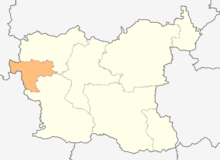 Източник: Уикипедия,  www.wikipedia.orgВодоизточникДебит л/секИзползван за водоснабдяване на селищаИзвор “ Златна Панега “4500/1600400 л/сек за група “Златна Панега “Водоснабдителна  група “Гложене“15062л/сек за община ЯбланицаИзвор “ Езерото “50 – 0,15с. Малък Извор/сезонно/Извор “ Сини вир “5 – 0,31с. Голяма БрестницаИзвор “ Жидьовица “3 – 0,3с. Голяма БрестницаИзвор “ Пишурата “2 – 0,28с. ДобревциИзвор “ Сухото езеро “3 - 0,13--Извор “ Богой “2 – 0,2с. ОрешенеИзвор “Голямата чешма“3 – 0,5--Извор “ Сух дол “3 – 0,2--Извор “ Габрите “1,5 - 0,5Мах. “ Драганина могила “Видове собственостДекариПроценти1.държавна частна29882.19614.6432. частна99157.82448.5903.на религиозни организации89.0530.0444. общинска частна32765.26116.0565. на чуждестранни лица2.2490.0016. смесена11236.9265.5067. на юридически лица8112.7553.9758. стопанисвана от общината9700.3894.7539. държавна публична2797.2291.37110. общинска публична10326.8785.060Общо:204070.760100Запас на горитеЗапас(м3)Среден запас(ха в % към общия)Средна възраст(г.)Средна пълнотаСреден бонитетОбщ запас7589982188500,693,5Иглолистни 1580681305450,782,8Широколистни6009301170550,653,7В т. ч.    Високостъблени5387441227700,703,5   Изд. за превръщане45516390450,623,8   Нискостъблени 16715728200,603,9ГодиниНаселениеАбс. прирастТемп на изменение %Темп на прираст %20007 19520016 822-37394.8-5.220026 816-699.9-0.120036 83620100.30.320046 751-8598.8-1.220056 705-4699.3-0.720066 629-7698.9-1.120076 556-7398.9-1.120086 451-10598.4-1.620096 427-2499.6-0.420106 334-9398.6-1.420116 234-10098.4-1.620126 2362100,030,0320136 092-14497,7-2,320146 017-7598,8-1,220155 971-4699,24- 0,8Показатели201020112012201320142015Население - общо6 3346 2106 1506 0926 0175 971   мъже3 1193 0823 0533 0383 0183001   жени3 2153 1283 0973 0542 9992 970Под трудоспособна възраст1 3121 2981 3011 3181 3021 276   мъже650655659669664639   жени662643642649638637В трудоспособна възраст3 3703 2953 3013 2653 2113 202   мъже1 8251 7971 7871 7741 7451 760   жени1 5451 4981 5141 4911 4661 442Над трудоспособна възраст1 6521 6171 5481 5091 5041 493   мъже644630607595609602   жени1 008987941914895891ГодинаЕстествен прирастЕстествен прирастЕстествен прирастЕстествен прирастЕстествен прирастЕстествен прирастЕстествен прирастЕстествен прирастЕстествен прирастГодинаРепублика БългарияРепублика БългарияРепублика БългарияОбласт ЛовечОбласт ЛовечОбласт ЛовечОбщина ЯбланицаОбщина ЯбланицаОбщина ЯбланицаГодинародениумрелиприрастродениумрелиприрастродениумрелиприраст200775349113004-3765513772851-14748998-9200877712110523-3281113972665-126883104-21200980956108068-2711214132612-119910292+10201075513110165-3465212732665-139285137-52201170846108258-3741212202586-136682100-18РАЗДЕЛ ВТОРИСОЦИАЛНО ИКОНОМИЧЕСКО РАЗВИТИЕ2012/20132013/20142014/2015Брой учащиБрой учащи443438450Брой паралелкиБрой паралелки232323Брой завършили основно образованиеБрой завършили основно образование232536Брой завършили средно образованиеБрой завършили средно образование292228Напуснали образователната системаПрогиманзиален етап511Напуснали образователната системаГимназиален етап1127102013/20142014/20152015/2016Брой учащи118133124Брой паралелки9, от които 1 подготвителна група9, от които 1 подготвителна група9, от които 1 подготвителна групаБрой завършили основно образование81212Напуснали образователната система1 2013/20142014/20152015/2016Брой учащи140158161Брой паралелки788Брой завършили основно образование51015Напуснали образователната система4492012/20132013/20142014/2015Брой учащи130162161Брой паралелки81010Брой завършили основно образование71511Напуснали образователната система002Населено мястоБрой децаБрой децаБрой децаБрой места Брой места Брой места Населено място1г.-3г.3г.-4г.5г.-6г.1г.-3г.3г.-4г.5г.-6г.Ябланица355063356072Брестница-828-1030Златна Панега11128121510Добревци-107-1010ГодиниПредприятия(бр.)Нетни приходи от продажби (хил. лв.)Заети лица(бр.)Разходи за възнагра-ждения(хил. лв.)201218799 7469818 210201319695 8161 0178 2952014189102 6909778 172ГодиниПредпри-ятия(бр.)Нетни приходи от продажби (хил. лв.)Заети лица(бр.)ДМА(хил. лв.)200715185 868575138 104200816248 240546143 942200917114 026533137 77120101384 143435153 96920111773 661415160 076ГодиниПредприятия(бр.)Нетни приходи от продажби(хил. лв.)Заети лица(бр.)ДМА(хил. лв.)200751 896958952008113 7811311 5992009101 346811 2012010122 862931 983201191 784421 695ГодиниПредприятия (бр.)Нетни приходи от продажби(хил. лв.)Заети лица(бр.)ДМА(хил. лв.)20079192108020081387959643200922764646752010208825456220112188159575Години Предприятия (бр.)Нетни приходи от продажби(хил. лв.)Заети лица(бр.)ДМА(хил. лв.)2007196836882532200819133969729872009221057911838492010207681112309220112085321122844№Землище Земеделска  земя в дкаЗемеделска  земя в дкаЗемеделска  земя в дкаЗемеделска  земя в дкаЗемеделска  земя в дка№Землище ОБЩО  Ниви Ливади  и пасищаТрайни  насаждения /овощни /Лозя1Ябланица35260230237967195902Батулци145993500886839003Брестница135817485554925004Гол.Брестница12522730438578181065Добревци1388065954810121406Дъбравата46791616253528407Златна Панега86364765223139608Малък Извор73541049552538609Орешене8098600112231350ВСИЧКО 11860961338425665832106Брой арендатори наематели/201320142015Общ.Ябланица4146104Землище2013 г.2013 г.2013 г.2014 г.2014 г.2014 г.2015 г.2015 г.2015 г.ЗемлищеРаст.Жив.общоРаст.Жив.общоРаст.Жив.общоЯбланица146201762325833Батулци314224729Брестница246437538Г. Брестница235437437Добревци8513961512517Дъбравата314303909Зл.Панега516415617М.Извор213213112Орешене224314426Всичко:412465482371732598201320132014201420152015Бр.имотиПлощ, дкаБр.имотиПлощ, дкаБр.имотиПлощ, дкаНаем189473177633166.86453018305Аренда99734659183662.27385915972Общо:28911078216816829.128838934277Отглеждана култура2013/20142013/20142014/20152014/2015Отглеждана култураПлощ, дка% от земеделската земяПлощ, дка% от земеделската земяОбикновена (мека) пшеница14 05011.846 7805,72Ечемик2800.241 9851,67Царевица3 1002.616 8405,77Слънчоглед1 0100.8511 0709,33Рапица0000Овес7850.661 1200,9Люцерна9030.769030,76Малини470.04470,04Сливи /плододаващи/1 328.61.121 328,61,12Ябълки1020.011020,01Орехи18.60.0218,60,01Ливади и пасища42 57335.8942 56635.89Отглеждана култураПлощ, дкаСр.добив,Кг./дкаОбщо,тОбикновена (мека) пшеница6 7803512379Ечемик1 985243483Царевица за зърно6 8402831 933Слънчоглед11 0701601 781Овес1 120210235Грах22022048200920092009201320132013Отглеждана култураПлощ, дкаСреден добив, кг./дкаОбщо, т.Площ, дкаСреден добив, кг./дкаОбщо, т.Обикновена /мека/ пшеница8 1052642 13912 4603634 520Слънчоглед5 0001554988 1202001 624Царевица за зърно1 1203994473 2505001 625Овес39510340.51 068250267Ечемик2203146950040020Рапица500100501 640238391Вид животни2008201320142015Разлика през 2013 г. спрямо 2008 г.Говеда- в т.ч. крави45038040251464Биволи – в т.ч. биволици26111115- 11Овце- в т.ч. майки2 8462 4531 9682 120- 726Кози – в т.ч. майки1 241756532857- 384Свине30918014545- 264Птици7 3607 2086 6147 582222Пчелини семейства1 6831 64215271 507- 176Зайци – в т.ч. новородени234355147560326Шрауси-14201818Еднокопитни/коне, магарета/192Липсва информация -Запас на горитеЗапас(м3)Среден запас(ха в % към общия)Средна възраст(г.)Средна пълнотаСреден бонитетОбщ запас7 589 982188500,693,5Иглолистни 1 580 681305450,782,8Широколистни6 009 301170550,653,7В т. ч.    Високостъблени5 387 441227700,703,5   Изд. за превръщане455 16390450,623,8   Нискостъблени 167 15728200,603,9Община Ябланица20112012201320142015Регистрирани безработни614767804775800Равнище на безработицата /%/32,340,442,340,842,1Структура по полжени266352347356385мъже348415457419415Община Ябланица20112012201320142015Възрастова структура- общо безработн614767804775800В т.ч. до 19 г.14131881620-24688675676225-2987104110939730-349311411310611335-39869610411511240-446310196909045-49556776869750-545667737474над 55 г.възраст92119139136139Община Ябланица20112012201320142015Разлика%Образователна структураВисше1310181316318,75Средно1702012272032174721,66Основно1672462492452467932,11Начално и по-ниско образование2543103103143216720,87Община Ябланица20112012201320142015РазликаПродължителност на регистрациятаБезработни лица до 1 месец - общо5032652733- 17Безработни лица от 1 месец до 4 месеца - общо1111441438495- 16Безработни лица от 4 месец а до 6 месеца - общо5332466938- 15Безработни лица от 6 месец а до 12 месеца - общо11319316615214128Безработни лица от 1 до 2 години – общо 10517119619316257Безработни лица над 2 години – общо182195188250331149Продължително безработни лица над 1 година287366384443493206РАЗДЕЛ ТРЕТИКУЛТУРНО И ЕКОЛОГИЧНО НАСЛЕДСТВОмероприятиечиталищеГодишнина  от рождението на Христо БотевНЧ с. Златна Панега, НЧ с. Малък Извор, НЧ с. Батулци, НЧ с. Голяма Брестница;ВасиловденНЧ с. Брестница, НЧ с. Малък Извор, НЧ с. Златна Панега, НЧ с. Добревци, НЧ с. Батулци, НЧ с. Орешене, НЧ с. Г. БрестницаБабинденНЧ с. Малък Извор, НЧ с. Брестница, НЧ с. Златна Панега, НЧ с. Добревци, НЧ с. Батулци, НЧ с. Орешене, НЧ с. Г. БрестницаНационален балНЧ с. Златна Панега, НЧ с. ОрешенеМесец ФевруариМесец ФевруаримероприятиечиталищеТрифон ЗарезанНЧ с. Малък Извор, НЧ с. Брестница, НЧ с. Златна Панега, НЧ с. Добревци, НЧ с. Батулци, НЧ с. Орешене, НЧ с. Г. БрестницаГодишнина от обесването на В.ЛевскиНЧ гр. Ябланицамероприятиечиталище Ден на любителското художествено творчествоНЧ гр. Ябланица, НЧ с. БрестницаБаба МартаНЧ гр. Ябланица, НЧ с. Брестница, НЧ с. Златна Панега, НЧ с. Малък Извор, НЧ с. Добревци, НЧ с. Батулци, НЧ с. Орешене, НЧ с. Г. Брестница3 март – Националният празник на Република БългарияНЧ гр. Ябланица, НЧ с. Малък Извор, НЧ с. Брестница, НЧ с. Златна Панега, НЧ с. Г. БрестницаНЧ с. Добревци, НЧ с. Батулци, НЧ с. ОрешенеНационален балНЧ с. Батулци, НЧ с. Г. Брестница8 март – Международен ден на женатаНЧ гр. Ябланица, НЧ, с. Малък Извор, НЧ с. Брестница, НЧ с. Златна Панега, НЧ с. Добревци, НЧ с. Батулци, НЧ с. Орешене, НЧ с. Г. БрестницамероприятиечиталищеДен на здравния работникНЧ с. БрестницаМеждународен ден на ромитеНЧ гр. Ябланица, НЧ с. БрестницаЛазаров ден и ЦветницаНЧ гр. Ябланица, НЧ с. Малък Извор, НЧ с. Брестница, НЧ с. Златна Панега, НЧ с. Добревци, НЧ с. Батулци, НЧ с. Орешене, НЧ с. Г. БрестницаВъзкресение Христово - ВеликденНЧ гр. Ябланица, НЧ с. Малък Извор, НЧ с. Брестница, НЧ с. Златна Панега, НЧ с. Добревци, НЧ с. Батулци, НЧ с. Орешене, НЧ с. Г. БрестницаФестивал и базар на народните обичаи и традицииНЧ гр. Ябланица, НЧ с. Малък Извор, НЧ с. Брестница, НЧ с. Златна Панега, НЧ с. Добревци, НЧ с. Батулци, НЧ с. Орешене, НЧ с. Г. БрестницамероприятиечиталищеДен на ЕвропаНЧ гр. Ябланица, НЧ с. Малък Извор, НЧ с. Брестница, НЧ с. Златна Панега, НЧ с. Добревци, НЧ с. Батулци, НЧ с. Орешене, НЧ с. Г. Брестница24 май – Ден на славянската писменост и култураНЧ гр. Ябланица, НЧ с. Малък Извор, НЧ с. Брестница, НЧ с. Златна Панега, НЧ с. Добревци, НЧ с. Батулци, НЧ с. Орешене, НЧ с. Г. БрестницаСпасовден НЧ с. Малък Извор, НЧ с. Златна Панегамероприятиечиталище1 юни – Ден на дететоНЧ гр. Ябланица, НЧ с. Малък Извор, НЧ с. Брестница, НЧ с. Златна Панега, НЧ с. Добревци, НЧ с. Батулци, НЧ с. Орешене, НЧ с. Г. Брестница2 юни – Ден на Ботев и загиналите за свободата на БългарияНЧ с. Малък Извор, НЧ с. Златна Панега, НЧ с. Батулци, НЧ с. Голяма Брестница;Традиционен летен панаир „Свети Дух”НЧ гр. ЯбланицаФолклорен фестивал «Златната река»НЧ с. Златна ПанегамероприятиечиталищеПетровденНЧ с. ДобревцимероприятиечиталищеИлинден НЧ гр. ЯбланицаБогородицаНЧ с. Брестница, НЧ с. ОрешенемероприятиечиталищеПразник на църквата в с. БрестницаНЧ с. Брестница Честване на 06.09 и 22.09НЧ гр. Ябланица, НЧ с. Малък Извор, НЧ с. БрестницаОткриване на новата учебна годинаНЧ гр. Ябланица, НЧ с. Брестница, НЧ с. Златна Панега и НЧ с. ОрешенеКръстовденНЧ с. ОрешенемероприятиечиталищеДен на възрастните хораНЧ гр. Ябланица, НЧ с. Малък Извор, НЧ с. Брестница, НЧ с. Златна Панега, НЧ с. Добревци, НЧ с. Батулци, НЧ с. Орешене, НЧ с. Г. БрестницамероприятиечиталищеДен на народните  будителиНЧ гр. Ябланица, НЧ с. Малък Извор, НЧ с. Брестница, НЧ с. Златна Панега, НЧ с. Добревци, НЧ с. Батулци, НЧ с. Орешене, НЧ с. Г. БрестницаДен на християнското семействоНЧ гр. Ябланица, НЧ с. Малък Извор, НЧ с. Брестница, НЧ с. Златна Панега, НЧ с. Добревци, НЧ с. Батулци, НЧ с. Орешене, НЧ с. Г. БрестницаПразник на НЧ с. Златна ПанегаНЧ с. Златна ПанегамероприятиечиталищеКоледни и новогодишни празнициНЧ гр. Ябланица, НЧ с. Малък Извор, НЧ с. Брестница, НЧ с. Златна Панега, НЧ с. Добревци, НЧ с. Батулци, НЧ с. Орешене, НЧ с. Г. БрестницаИме на пещератаИдентифи-кацияБФСп №№ район и пещераРайон и областМесто-поло-жениеВидРазкло-неностОбща дъл-жинаДени-велацияДълбо-чинаДостъпСъевата дупка1185Панежки район, Старо-планинска областс.Брест-ницаПещера21040-18Охраня-ванБездънния пчелин0111207001Панежки район, Старо-планин-ска областПчелина, м.НановицаПропастМногое-тажна неразкло-нена50 м.105 м-105 мНеохра-няванПещера „Нановица”2623207079Панежки район, Старо-планин-ска областКарие-рата в м.Нано-вицаПропаст- на пещераМногое-тажна, разкло-нена200 м 102 м -102 м Неохра-няванГовеждата дупка4048207030Панежки район, Старо-планин-ска областм.Долна Нано-вицаПропаст- на пещераЕдноета-жна, Разкло-нена30 м17Неохра-няванДраголова яма4104207032Панежки район, Старо-планин-ска областДраго-ловото, м.Нано-вицаПропаст- на пещераМногое-тажна, разкло-нена135м43Неохра-няванДребните въбли1646207044Панежки район, Старо-планин-ска областм.Дребни-те въбли, м.Нано-вицаПропастЕдное-тажна нераз-клонена10 м34Неохра-няванЛисичи гъзер9053207999м.ШумненеПещера10 м0 мНеохра-няванРушовата пещера0112с.Глогово, община ТетевенПешера90815 м0Неохра-няванIV РАЗДЕЛ ЧЕТВЪРТИСПОРТНИ И ТУРИСТИЧЕСКИ ОБЕКТИ И УСЛУГИ№ ПристиганеНаправление (понеделник – петък)съботанеделя6.40с. Драгана - София6.40не7.00Ловеч – София не7.00Тетевен - София7.0016.007.20Г. Извор – Ябланица - Тетевеннене7.25Етрополе - Плевен7.307.307.30Тетевен – София 7.3015.307.40Троян - София7.40 не8.00Врабево – София7.507.507.40Ябланица – Тетевен само вторник и четвъртъкнене9,00Ябланица –Г.Брестница-Брестница-Ябланица/само петък/нене8,45Eтрополе -Козлодуй –Бяла.Слатина8.458,4510.40Врабево – Софиянене11.00Троян – Софиянене11.45София – Ловеч 11.45не13.00Ябланица-Брестница-Г.Брестница-Ябланица/само петък/нене13.30Ябланица – Добревци – Дъбравата - Батулци -  Ябланица13.30не14.00Троян-Софияне14.0014.10София – Троян нене14,10София-Ловеч14,1014,1014.00София –Ябланица –Тетевен -Рибарица14.0014.0014.00 Ловеч - София 14.0014.00    16.00София-Ябланица -Тетевен16.0016.0016.40София -Драгана16.4016.4016,45София – Ловеч16,4516,4516.45София – Троян нене 16,30Б.Слатина -Етрополе16,3016,3017.30Плевен - Етрополе17.3017.3017.30 София-Тетевен  --17.50Ябланица – Добревци – Дъбравата-Батулци-Ябланица17.50не18,15София-Ловеч18,1518,1518.15София-Троянне18,15№ПристиганеНаправлениеПонеделник-НеделяЗаминаване18,44София-Плевен-Свищов-/спирка   площад „Възраждане-при закупен билет/От Ябланица 8,47209,00София --В.Търново-Варна -/спирка   площад „Възраждане при закупен билет /09,03310,00София-Троян-Априлци /спирка площад „Възраждане /10,03412,14София-Плевен-Свищов /спирка площад „Възраждане при закупен билет /12,17516,30София –Велико Търново-Разград/спирка площад „Възраждане при закупен билет /16,33617,25Априлци-Троян-София/спирка площад „Възраждане /17,28V РАЗДЕЛ ПЕТИ СПЕЦИФИКА НА ТУРИСТИЧЕСКАТА ДЕЙНОСТ VI РАЗДЕЛ ШЕСТИ   SWOT АНАЛИЗ  Благоприятни възможности, потенциални заплахи, силни и слаби на община ЯбланицааVI. РАЗДЕЛ ШЕСТИТРАДИЦИИ И ОБИЧАИ VII. РАЗДЕЛ СЕДМИСТРАТЕГИЧЕСКИ НАСОКИVIII. РАЗДЕЛ ОСМИИЗПЪЛНЕНИЕ НА СТРАТЕГИЯТА ЗА РАЗВИТИЕ НА ТУРИЗМА№ДейностиСтр. целИндикаториМ1. Увеличаване броя на нощувалите туристи на територията.11.Създаване на Посетителския център и обслужването на гостите на общинатаБрой работещи в центъра;Брой предоставени услуги.2.Разработване и реализация на проекти свързани с подобряването на инфраструктурата, туризма и туристическите услуги в общината и в региона.Брой реализирани проекти.3.Установяване на тесни контакти с РИОСВ, с регионалните и националните екологични организации за привличане на по-голям брой млади хора, любители на природните забележителности и биоразнообразието.Брой установени външни контакти.4.Разработване на система за електронен обмен на информация  и електронна система за регистрация на туристите.    10 % увеличаване на средногодишната заетост на местата за настаняване.5.Поддържане на перманентна връзка между Потребителския център и местните хотелиери, ресторантьори, собственици на къщи за гости и други места за почивка, отдих и забавления.Брой изградени и функциониращи местни контакти.№ДейностиСтр. целИндикаториМ2. Създаване на туристическо търсене по време на големи културни събития.11.Провеждане „Традиционен фестивал и базар на народните обичаи и традиции“ – гр.Ябланица10 % увеличаване на средногодишната заетост на местата за настаняване2.Провеждане на Фестивала „Златната река“ – с. Златна ПанегаВсяка година3.Възпроизвеждане и възстановки на местни обичаи и традицииБр. организирани събития№ДейностиСтр. целИндикаториМ3. Увеличаване на популярността на общината и нейното разпознаване като туристическа дестинация.11.Идентифициране и утвърждаване на нови местни туристически продукти и тяхното популяризиране.  Бр. посещения на уебсайта на ОбщинаЯбланица и на уебсайта на ПЦ;Бр.рекламни и ПР публикации. Бр. отпечатани и разпространени каталози, брошури, дипляни и други.2.Поддържане на постоянна електронна връзка с ключови за развитието на туризма фигури на регионално, национално и международно ниво.Брой установени контакти.3.Реализиране на различни туристически проекти и обезпечаване с услуги на нови дестинации и подобряване на качеството на вече съществуващи.Брой съвместни проекти.4.Включване на общината в национални и международни организации, мрежи, изложения, презентации и конференции, подкрепящи туризма.Брой международни инциативи.5.Изграждане на Консултативен съвет по туризма и неговото утвърждаване сред обществеността.Решение на ОбС.№ДейностиСтр. целИндикаториМ4. Увеличаване броя на туристическите услуги вкатегоризираните обекти.1, 3, 5, 6, 71.Увеличаване броя на категоризираните туристически обекти.Бр.нови обекти.2.Увеличаване броя на предлаганите услуги в туристическите обекти.Бр.нови услуги3.Регистриране на нелицензираните къщи за гости и увеличаване приходите от нощувки.10 % увеличени годишни приходи от нощувка на база увеличен брой къщи за гости и увеличен престой на туристите.№ДейностиСтр. целИндикаториМ5. Увеличаване на заетите в туристическия сектор.5, 61.Назначаване на нови кадри, които са пряко ангажирани в туристическия бранш. 5 % увеличение на пряко заетите в туризма: средства за подслон и места за настаняване, туристически обекти, туроператори и други.2.Назначаване на нови кадри в обслужващата сфера. Брой работещи в музеи, спортни бази, заведения за хранене и развлечения, туристически агенции.№ДейностиСтр. целИндикаториМ6.  Повишаване на уменията и квалификацията на заетите в туристическия сектор, включително административен капацитет.31.Организиране на курсове за повишаване на квалификацията и езиковата подготовка на кадрите ангажирани в туризма и обслужването.Бр. проведени/ курсове на територията;Бр. получени квалификации и сертификати.2.Проведени посещения за обмяна на опит и добри практики.Бр. посещения;Бр.участници в обмена.3.Включване на административния персонал в индивидуални курсове и обучителни пътувания за повишаване на квалификацията.Бр. участници.№ДейностиСтр. целИндикаториМ7. Реализиране на проекти и местни инициативи в областта на екологията и биоразнообразието. 21.Създаване и популяризиране на „Дестинация за еко туризъм, посещения на пещери и екологични обекти”.Бр. дестинации;Бр.рекламни материали.2.Провеждане на екологични проучвания и проучвания на биоразнообразиетоБрой проведени ек. Проучвания.3.Провеждане на инициативи подобряващи хигиената в населените места и публичните терени:Участие в националните, регионалните и местните публични инициативи за почистване на замърсените терени.Провеждане на общински конкурс “За чист и уютен дом”.  Бр. инициативи.4.Провеждане на инициативи подобряващи озеленяването и благоустрояването на откритите пространства:Подобряване на крайпътното и крайдворното озеленяване чрез изпълнението на конкретни проекти;Организиране на местното население при озеленяването на публичните пространства, дворовете и районите около тях.Бр.инициативи.5.Екологосъобразно използване на горския фонд и селското стопанство за устойчиво развитие на териториятаПровеждане на залеситени мероприятия;Изграждане на горски пътища и горски пътеки;Предприемане на мерки подобряващи биоразнообразието и хабитатите.Бр.инициативи;Изградени л.м. горски пътища;Бр. мерки.6.Подобряване на енергийната ефективност Бр. реноворани сгради.7.Увеличено използване на алтернативни източници на енергия.Бр. новоизградени източници.8.Изградени пречиствателни съоръжения намаляващи вредните емисии в атмосферата и водите.Бр. пречиствателни съоръжения.№ДейностиСтр. целИндикаториМ8. Създаване на нови туристически атракции и утвържаване на природосъобразния начин на живот. 51.Изграждане на туристически атракции за селски, приключенски и спортен туризъм разнообразяващи туристическите услуги и увеличаващи продължителността на престоя на територията на общината.Създаване на 3 бр. туристически атракции.  2.Адаптиране на селскостопанското производство и преработващата промишленост към нуждите на туризма и здравословния начин на живот.Бр. предлагани местни храни и земеделски продукти.3.Развитие на екологичното земеделие, екологичното производство и кулинарния туризъм, предлагащ екологични продукти и разнообразни кулинарни местни рецепти.Бр. сертифицирани земеделски производители;Бр. сертифицирани хранителни продукти.№ДейностиСтр. целИндикаториМ9. Увеличаване нивото на развитие на културния туризъм, еко туризма, селския туризъм и други пазарни ниши на алтернативния туризъм.2,4,51.Организиране на атрактивни общински и местни събития в областта на културата, екологията и междукултурното сътрудничество, които да привличат вниманието на гостите на общината.Бр. общ. събития;Данни отхотелиерите за проведени събития;Бр. посетители.    2.Провеждане на археологически и други проучвания на културното наследство, културните  дадености  и етнографията.Брой проучвания.3.Разработване и реализация на местни проекти от страна на предприемачите и земеделските производители в областта на алтернативния туризъм.Брой реализирани частни проекти. №ДейностиСтр. целИндикаториМ10.   Изграждане и развитие на публична инфраструктура, подпомагаща увеличаване броя на туристическите посещения.2,51.Възстановяване, консервация и реставрация на културните обекти и създаване на интегрирани туристически продукти;Реставрация на стари къщи в община Ябланица, съхранявайки автентичния им архитектурен облик;Обновяване на пътната инфраструктура подобряваща регионалната свързаност;Рехабилитация и изграждане на техническата инфраструктура, подобряваща достъпа до туристическите обекти (еко-пътеки, паркинги и места за почивка).Поддържане на вече изградената инфраструктура в добро състояние и качество.Бр. изградени инфраструктурни обекти;Бр.реновирани инфраструктурни обекти;Бр.обекти с подобрен достъп;Бр.изградени пътни отсечки;Бр.екологични пътеки;Бр.места за почивка; Бр.реставрирани къщи.2.Изграждане рехабилитация на ВиК, водоизточниците и напоителните системи:Обновяване и изграждане на ВиК инфраструктурата;Изграждане на локални пречиствателни станции за отпадни води;Благоустрояване на изворите и водните басейни и запазването им от промишлени и други замърсявания;Експлоатация на водните басейни при спазване на екологичните изисквания.  Бр. изградени ПСОВ;Л.м. реновирана ВиК  инфраструктура и напоителна система;Бр. благоустроявания на водните басейни.3.Разширяване обхвата на обществено-частните партньорства и привличане на граждани и предприемачи за подобряване и обновяване на инфраструктурата.Бр. споразумения;Бр.договори.№ДейностиСтр. целИндикаториМ11. Активно участие на Община Ябланица при разработване на регионалните туристически продукти. 2,4,71.Търсене на възможности за привличане на инвестиции в туризма и предоставяне на преференции за  инвеститорите.Брой проведени срещи;Брой преференции.2.Обновяване на местните туристически услуги, повишаване на тяхното качество и разширяване на техния обхват.Брой обновени, подобрени и разширени публични услуги.3.Подобряване на обществения транспорт и превозваческите услуги.Бр. нови транспортни услуги;Брой нови транспортни линии.4.Подобряване и разнообразяване на здравните услуги на територията.Брой нови здравни услуги.5.Включване на общината в междуобщински и/или международни проекти разработващи регионални туристически продукти.Брой реализирани проекти.№ДейностиСтр. целИндикаториМ12.    Провеждане на маркетингови проучвания и реклама на местните и регионалните туристически продукти. 2,4,71.Провеждане на маркетингови проучвания и адаптиране на туристическите услуги към потребностите и очакванията на туристите.Брой  проучвания;Брой нови услуги.2.Провеждане на активни рекламни кампании за популяризиране на природните и културните дадености на региона;Разработване на рекламни материали;Поставяне на информационни табла и табели указващи местонахожденията на туристическите обекти.Бр. рекламни кампании;Бр.табели,дипляни, брошури, каталози, транспаранти и др.; Бр. филми, DVD и др.3. Осъществяване на перманентни връзки с туроператори, журналисти и маркетингови звена.Бр.подържани връзки.	№ДейностиСтр. целИндикаториМ13.   Участие в международни и национални борси, панаири и други представяния, с цел нарастване на приходите от международен туризъм и увеличаване дела на вътрешния пазар.1,31.Подготовка и участие в национални и международни борси и панаири.Бр. изложения/ туристически борси (Минимум 1 нац. участие годишно  и 2 международни участия за периода).2.Изграждане на ефективни международни контакти с други европейски общини, НПО и туристически фирми.Бр.изградени контакти.3. Реализирани съвместни инициативи.Бр. инициативи.№ДейностиСтр. целИндикаториМ14.  Създаване обединение на бизнеса/представителите на туристическия бизнес.71.Привличане на местни и регионални ключови фигури, за създаване на местни и регионални неформални партньорства подпомагащи развитието на туризма.Брой създадени партньорства. 2.Изграждане на местно или регионално сдружение на представителите на туристическия бизнес или друг вид бизнес.Брой изградени сдружения (Минимум 1 сдружение или клъстер).3.Включване на местните предприемачи в регионални, национални или международни клъстери свързани с развитието на туристическите услуги.Брой предприемачи.IX. РАЗДЕЛ ДЕВЕТИНАБЛЮДЕНИЕ  И ОЦЕНКА